KORUPCIJOS PASIREIŠKIMO TIKIMYBĖS NUSTATYMOIŠVADADĖL VIETINĖS REIKŠMĖS KELIŲ IR GATVIŲ PRIEŽIŪROS DARBŲ PIRKIMO TYRIMO Vadovaujantis Lietuvos Respublikos korupcijos prevencijos įstatymo  6 straipsniu, Lietuvos Respublikos Vyriausybės . spalio 8 d. nutarimu Nr. 1601 ,,Dėl Korupcijos rizikos analizės atlikimo tvarkos patvirtinimo“, Lietuvos Respublikos specialiųjų tyrimų tarnybos direktoriaus . gegužės 13 d. įsakymu Nr. 2-170 „Dėl Valstybės ar savivaldybės įstaigų veiklos sričių, kuriuose egzistuoja didelė korupcijos pasireiškimo tikimybė, nustatymo rekomendacijų patvirtinimo“, Šilalės rajono savivaldybėje atliktas korupcijos pasireiškimo tikimybės (toliau – KPT) nustatymas Vietinės reikšmės kelių ir gatvių priežiūros darbų pirkimo (toliau – pirkimas) vykdymo srityje. Vertinimas atliktas viešai pasirodžius informacijai, kad 2019 m. vietinės reikšmės kelių ir gatvių priežiūros darbai yra nupirkti kelis kartus viršijant realią kainą (toliau – vieša informacija). KPT vertinimą atliko Šilalės rajono savivaldybės administracijos Teisės ir viešosios tvarkos skyriaus vyriausiasis specialistas Martynas Remeikis, remdamasis vieša informacija. Vertinimas atliekamas lyginant 2019 m. atliktą pirkimą su naujai atliktu 2020 m. pirkimu. Laikotarpis 2019 m. kovo 25 d. – 2020 m. kovo 20 d. Atlikus vertinimą buvo ištirtos galimos korupcijos pasireiškimo veiklos sritys, pagal Korupcijos rizikos analizės atlikimo tvarką, patvirtintą Lietuvos Respublikos Vyriausybės . spalio 8 d. nutarimu Nr. 1601 ,,Dėl Korupcijos rizikos analizės atlikimo tvarkos patvirtinimo“ (toliau – Korupcijos rizikos analizės atlikimo tvarka).Pirkimo dokumentų vertinimasŠilalės rajono savivaldybės administracijos direktoriaus 2017-08-21 įsakymu Nr. DĮT-69 sudarytos komisijos 2019-02-18 protokolu Nr. 1 patvirtintos supaprastinto atviro konkurso sąlygos dėl Šilalės rajono savivaldybės seniūnijų vietinės reikšmės kelių ir gatvių priežiūros darbų pirkimo 2019 metais (1 priedas) (toliau – 2019 metų pirkimo sąlygos). 2019 metų pirkimo sąlygų 11.2.2 papunktyje nurodyta balų skaičiavimo tvarka mažiausios kainos nustatymui. Nurodyta, kad pusę visų galimų balų sudaro šios pozicijos:Žvyruotos gatvės dangos profilio taisymas, nepridedant naujų medžiagų, išreiškus balais, sudaro 30 balų iš 100 galimų.Nusidėvėjusio sluoksnio atnaujinimas, pridedant 6 cm žvyro ir skaldos mišinio (50% ir 50%), išreiškus balais, sudaro 20 balų iš 100 galimų. Šilalės rajono savivaldybės administracijos direktoriaus 2019-12-23 įsakymu Nr. DĮT-163 sudarytos komisijos 2020-02-19 protokolu Nr. 1 patvirtintos supaprastinto atviro konkurso sąlygos dėl Šilalės rajono savivaldybės seniūnijų vietinės reikšmės kelių su žvyro danga priežiūros darbų pirkimo 2020 metais (2 priedas) (toliau – 2020 metų pirkimo sąlygos). Pirkimo sąlygose išskirtas pirkimas, perkamos tik tos dalys, kurios 2019 metų pirkimų sąlygose sudarė pusę visų galimų balų. Perkami greideriavimo darbai, žvyras ir skalda. Techninė specifikacija sugriežtinta 2020 metų pirkimo sąlygose. Atrinktų sutarčių vertinimasAtsitiktinai paimtos ir palyginamos dvi sutartys:2019 m. kovo 25 d. sutartis Nr. B6-35(b) Šilalės rajono savivaldybės vietinės reikšmės kelių ir gatvių priežiūros darbų sutartis (3 priedas) (toliau – 2019 metų sutartis).2020 m. kovo 20 sutartis Nr. B6-39(b) Šilalės rajono savivaldybės vietinės reikšmės kelių, su žvyro danga, priežiūros darbų sutartis (4 priedas) (toliau – 2020 metų sutartis).Palyginus sutarties sąlygas ir pasiūlymų kainas matyti, kad 2019 metų sutarties kainos yra daug didesnės nei 2020 metų sudarytoje sutartyje. Palyginimas pateikiamas lentelėje:* Lyginant su 2020 metų pirkimu imamas 1000 m2 įkainis. ** Lyginant su 2020 m. perskaičiuojama į m3, imant 50% ir 50%, gaunama 3 m3 žvyro ir 3 m3 skaldos. *** Imamas 3 m3 įkainis.Apibendrinant visą KPT nustatymo aprašymą pateikiame šias išvadas:atlikę KPT vertinimą nustatėme, kad 2019 metų pirkimų sąlygose buvo sudėta per daug pozicijų/įkainių, kas leido manipuliuoti kainomis;2020 metų pirkimo sąlygas išskaidžius, išskyrus į dvi dalis pavyko ženkliai sumažinti vietinės reikšmės kelių greideriavimo ir žvyravimo kainą;Atlikus KPT suskaičiuota iš 2019 m. ir 2020 m. sutarčių duomenų, kad už nusidėvėjusio sluoksnio atnaujinimą buvo 178,85 % permokėta.Atlikus KPT suskaičiuota iš 2019 m. ir 2020 m. sutarčių duomenų, kad už žvyruotos gatvės dangos profilio taisymą, nepridedant naujų medžiagų, buvo 81,25 % permokėta.Prašome Lietuvos Respublikos specialiųjų tyrimų tarnybos:įvertinti šią parengtą KPT išvadą;nustatyti/paaiškinti ar iš šios KPT parengtos išvados pateiktų duomenų nėra galimybės išsiieškoti iš sutartį pasirašiusių asmenų patirtą žalą. PASTABA. KPT išvada yra parengta elektronine forma, t.y. skaitant dokumentą ne elektroniniu būdu nebus galima įeiti į nuorodas, persikelti į tirtas išvados eilutes, todėl KPT išvada skaitytojui gali būti nesuprantama.  Savivaldybės meras	Algirdas MeiženisMartynas Remeikis  (8 449) 76 117, martynas.remeikis@silale.lt1 PRIEDASPATVIRTINTAŠilalės rajono savivaldybės administracijos direktoriaus(perkančiosios organizacijos vadovo pareigos)2017-08-21 įsakymu Nr. DĮT-69 sudarytos komisijos(dokumento, kuriuo patvirtinta data,pavadinimas, numeris)2019-02-18     protokolu  Nr. 1ŠILALĖS RAJONO SAVIVALDYBĖS ADMINISTRACIJASUPAPRASTINTO ATVIRO KONKURSOSĄLYGOSŠILALĖS RAJONO SAVIVALDYBĖS SENIŪNIJŲ VIETINĖS REIKŠMĖS KELIŲ IR GATVIŲ PRIEŽIŪROS DARBŲPIRKIMAS 2019 METAMSTURINYSI. BENDROSIOS NUOSTATOSII. PIRKIMO OBJEKTASIII. TIEKĖJŲ PAŠALINIMO PAGRINDAI IR VERTINIMAS IV. TIEKĖJŲ KVALIFIKACIJOS REIKALAVIMAIV. ŪKIO SUBJEKTŲ GRUPĖS DALYVAVIMAS PIRKIMO PROCEDŪROSEVI. SUBTIEKIMASVII. PASIŪLYMŲ RENGIMAS, PATEIKIMAS, KEITIMASVIII.KONKURSO SĄLYGŲ PAAIŠKINIMAS IR PATIKSLINIMAS IX. SUSIPAŽINIMO SU DALYVIŲ PASIŪLYMAIS PROCEDŪROSX. PASIŪLYMŲ NAGRINĖJIMAS IR PASIŪLYMŲ ATMETIMO PRIEŽASTYSXI. PASIŪLYMŲ EILĖ IR PALYGINIMASXII. PIRKIMO SUTARTIES SUDARYMO SĄLYGOSXIII. PIRKIMO PROCEDŪROS NUTRAUKIMASXIV.PRETENZIJŲ IR SKUNDŲ NAGRINĖJIMO TVARKAXV. PASIŪLYMŲ ŠIFRAVIMASXVI. PASIŪLYMŲ GALIOJIMO UŽTIKRINIMASXVII. BAIGIAMOSIOS NUOSTATOSXVIII. PRIEDAI:   1  Pasiūlymo formos pavyzdys.             2. Šilalės rajono seniūnijų vietinės reikšmės kielių ir gatvių priežiūra 2019 metams.            3.  Techninės specifikacijos.             4. Sutarties projektas.I. BENDROSIOS NUOSTATOS   1.1.  Šilalės rajono savivaldybės administracija, kodas 188773720 (toliau vadinamas Perkančioji organizacija), supaprastintu atviru konkursu perka Šilalės rajono savivaldybės seniūnijų vietinės reikšmės kelių ir gatvių priežiūros (remonto) darbus.1.2. Pirkimas vykdomas vadovaujantis Lietuvos Respublikos viešųjų pirkimų įstatymu (toliau – Viešųjų pirkimų įstatymas), Lietuvos Respublikos civiliniu kodeksu (toliau – Civilinis kodeksas), kitais viešuosius pirkimus reglamentuojančiais teisės aktais bei šiais pirkimo dokumentais.1.3. Vartojamos pagrindinės sąvokos, apibrėžtos Lietuvos Respublikos Viešųjų pirkimų įstatyme.1.4. Pirkimas vykdomas CVP IS priemonėmis. Skelbimas apie pirkimą paskelbtas CVP IS interneto adresu https://pirkimai.eviesiejipirkimai.lt/.  Išankstinis skelbimas apie pirkimą nebuvo skelbtas. Pirkime gali dalyvauti tik CVP IS registruoti tiekėjai. Suinteresuoti dalyviai, norintys susipažinti su pirkimo dokumentais, privalo registruotis CVP IS, nes pirkimo dokumentai tiekėjams papildomai nebus teikiami. Bet kokia informacija, pirkimo dokumentų paaiškinimai, pranešimai ar kitas perkančiosios organizacijos ir tiekėjo susirašinėjimas vykdomas tik CVP IS priemonėmis. 1.5. Pirkimas atliekamas laikantis lygiateisiškumo, nediskriminavimo, skaidrumo, abipusio pripažinimo, proporcingumo principų ir konfidencialumo bei nešališkumo reikalavimų. Priimant sprendimus dėl Konkurso sąlygų, vadovaujamasi racionalumo principu.1.6. Perkančioji organizacija nėra pridėtinės vertės mokesčio (toliau – PVM) mokėtoja.1.7. Visos pirkimo sąlygos nustatytos pirkimo dokumentuose, kuriuos sudaro:1.7.1. Skelbimas apie pirkimą;1.7.2. Pirkimo sąlygos (kartu su priedais);1.7.3. Pirkimodokumentų paaiškinimai (patikslinimai), taip pat atsakymai į tiekėjų klausimus (jeigu bus);1.7.4. kita CVP IS priemonėmis pateikta informacija.II. PIRKIMO OBJEKTASPirkimo objektas - Kelių priežiūros ir plėtros programos lėšomis finansuojamų Šilalės rajono savivaldybės seniūnijų vietinės reikšmės kelių ir gatvių priežiūros (remonto) darbai 2019 metais.Pirkimas, vadovaujantis Šilalės rajono administraciniu suskirstymu, skirstomas į 14 dalių pagal seniūnijas (kelių ir gatvių ilgis seniūnijoje, km):         2.2.1. Šilalės miesto seniūnija –       31,00 km;     2.2.2. Bijotų seniūnija –               107,71 km;   2.2.3. Bilionių seniūnija -            51,45 km;   2.2.4. Didkiemio seniūnija -        21,56 km;   2.2.5. Kaltinėnų seniūnija -         233,00 km;  2.2.6. Kvėdarnos seniūnija -       194,17 km;  2.2.7. Laukuvos seniūnija -         241,39 km;  2.2.8. Pajūrio seniūnija -             133,05 km;  2.2.9. Palentinio seniūnija -          39,76 km;  2.2.10. Šilalės kaim. seniūnija -   170,79 km;  2.2.11. Traksėdžio seniūnija –      140,70 km;  2.2.12. Tenenių seniūnija -            39,70 km;  2.2.13. Upynos seniūnija -            147,47 km;  2.2.14. Žadeikių seniūnija -           76,35 km.      2.3. Užsakovas, remdamasis pirkimo sąlygomis, prašo pateikti pasiūlymą kelių ir gatvių nurodytų priežiūros  darbų įkainius ( pagal 1- ą ir 2 -ą  priedus).      2.4. Pasiūlymo Teikėjas pagrindžia visų darbų, aprašytų prieduose pozicijų įkainius parengdamas išplėstinę priežiūros darbų lokalinę sąmatą.      2.5. Pasiūlymas gali būti teikiamas atskirai seniūnijai/seniūnijų grupei arba visoms seniūnijoms.      2.6. Perkamų darbų savybės ir reikalavimai pateikiami techninėje specifikacijoje (konkurso sąlygų 3 priedas).      2.7. Darbai pradedami pasirašius sutartį ir atliekami iki 2019 m. gruodžio 10 d..III. TIEKĖJŲ PAŠALINIMO PAGRINDAI IR VERTINIMAS 3.1. Dalyvis, dalyvaujantis pirkime, turi pateikti užpildytą Europos bendrąjį viešųjų pirkimų dokumentą (toliau - EBVPD) pagal VPĮ 50 straipsnyje nustatytus reikalavimus. EBVPD pildomas jį įkėlus į Europos Komisijos interneto svetainę https://ec.europa.eu/tools/espd?lang=lt ir užpildžius bei atsisiuntus pateikiamas su pasiūlymu. EBVPD forma pateikiama 2 priede. 3.2. 	Kiekvienas ūkio subjektas, kurio pajėgumais tiekėjas remiasi, pateikia atskirą EBVPD:3.2.1. Jeigu pirkime dalyvauja ūkio subjektų grupė, veikianti pagal jungtinės veiklos (partnerystės) sutartį, EBVPD teikiamas už kiekvieną ūkio subjektų grupės narį atskirai;3.2.2. Kai tiekėjas pasitelkia subtiekėjus, kurių pajėgumais remiasi, kartu su tiekėjo EBVPD teikiami ir šių subtiekėjų EBVPD.3.2.3. Perkančioji organizacija pirmiausia tikrina, ar nėra pasiūlymus pateikusių dalyvių pašalinimo pagrindų, t. y. tikrina tiekėjų pateiktus EBVPD. Tiekėjas gali teikti ir anksčiau kitiems pirkimo vykdytojams pateiktus EBVPD, jeigu juose esanti informacija yra aktuali. 3.2.4. Perkančioji organizacija tiekėjo pašalinimo pagrindų nebuvimo patvirtinančių dokumentų reikalaus tik iš to tiekėjo, kurio pasiūlymas pagal vertinimo rezultatus galės būti pripažintas laimėjusiu (po pasiūlymų eilės nustatymo). 3.3. Atkreipiamas dėmesys, kad tiekėjo pašalinimo pagrindų nebuvimą patvirtinantys dokumentai, gauti iš institucijų, nurodantys duomenis po pasiūlymų pateikimo termino pabaigos, bus laikomi priimtinais. 3.4. Tiekėjų pašalinimo pagrindai ir jų nebuvimą patvirtinantys dokumentai:3.5. Perkančioji organizacija tiekėją pašalina iš pirkimo procedūros bet kuriame pirkimo procedūros etape, jeigu paaiškėja, kad dėl savo veiksmų ar neveikimo prieš pirkimo procedūrą ar jos metu jis atitinka bent vieną iš pirkimo dokumentuose nustatytų tiekėjo pašalinimo pagrindų.3.6. Jeigu tiekėjas neatitinka reikalavimų, nustatytų šių Pirkimo sąlygų 3.4 papunkčio lentelės 3.4.1, 3.4.3 ir 3.4.4 punktų eilutėse, perkančioji organizacija jo nepašalina iš pirkimo procedūros, kai yra abi šios sąlygos kartu:3.7. Tiekėjas pateikė perkančiajai organizacijai informaciją apie tai, kad ėmėsi šių priemonių:3.7.1. savanoriškai sumokėjo arba įsipareigojo sumokėti kompensaciją už žalą, padarytą dėl šių konkurso sąlygų 20 punkto lentelės 3.4.1, 3.4.3 ir 3.4.4 punktų eilutėse nurodytos nusikalstamos veikos arba pažeidimo, jeigu taikytina;3.7.2. bendradarbiavo, aktyviai teikė pagalbą ar ėmėsi kitų priemonių, padedančių ištirti, išaiškinti jo padarytą nusikalstamą veiką ar pažeidimą, jeigu taikytina;3.7.3. ėmėsi techninių, organizacinių, personalo valdymo priemonių, skirtų tolesnių nusikalstamų veikų ar pažeidimų prevencijai;3.8. Perkančioji organizacija įvertino tiekėjo informaciją, pateiktą pagal šių Konkurso sąlygų 3.7  papunktį, ir priėmė motyvuotą sprendimą, kad priemonės, kurių ėmėsi tiekėjas, siekdamas įrodyti savo patikimumą, yra pakankamos. Šių priemonių pakankamumas vertinamas atsižvelgiant į nusikalstamos veikos ar pažeidimo rimtumą ir aplinkybes. Perkančioji organizacija turi pateikti tiekėjui motyvuotą sprendimą raštu ne vėliau kaip per 10 dienų nuo šių Konkurso sąlygų 3.7 papunktyje nurodytos tiekėjo informacijos gavimo.Aktualius dokumentus, patvirtinančius pašalinimo pagrindų nebuvimą, išduotus ne anksčiau kaip 60 dienų iki tos dienos, kai galimas laimėtojas turės pateikti dokumentus, privalės pateikti tik tas dalyvis, kurio pasiūlymas bus pripažintas  galimai  laimėjusiu konkursą. Pakankamu įrodymu perkančioji organizacija priims teismo, valstybės įmonės Registrų centro ar kitos kompetentingos institucijos išduotus dokumentus. Dalyvis nurodytoms aplinkybėms įrodyti gali pateikti valstybės įmonės Registrų centro LRV nustatyta tvarka išduotą dokumentą, patvirtinantį jungtinius kompetentingų institucijų tvarkomus dokumentus. IV. TIEKĖJŲ KVALIFIKACIJOS REIKALAVIMAI 4.1. Perkančioji organizacija tiekėjo atitiktį kvalifikacijos reikalavimams patvirtinančių dokumentų reikalaus tik iš to tiekėjo, kurio pasiūlymas pagal vertinimo rezultatus galės būti pripažintas laimėjusiu (po pasiūlymų eilės nustatymo).4.2. Tiekėjo kvalifikacija turi atitikti šiuos kvalifikacinius reikalavimus, kuriuos jis privalo būti įgijęs iki pasiūlymų pateikimo termino pabaigos:Dėl teisės verstis atitinkama veikla:Dėl techninio ir profesinio pajėgumo:					*Pastabos:1) jeigu Tiekėjas negali pateikti nurodytų dokumentų, nes atitinkamoje šalyje tokie dokumentai neišduodami arba toje šalyje išduodami dokumentai neapima visų keliamų klausimų, pateikiama priesaikos deklaracija arba oficiali tiekėjo deklaracija. Pateikiama atitinkamo dokumento skaitmeninė kopija;2) pateikiant atitinkamų dokumentų skaitmenines kopijas ir pasiūlymą pasirašant saugiu elektroniniu parašu yra deklaruojama, kad kopijos yra tikros. Perkančioji organizacija turi teisę paprašyti Tiekėjo pateikti dokumentų originalus;3) užsienio valstybių tiekėjų kvalifikacijos reikalavimus įrodantys dokumentai legalizuojami vadovaujantis Lietuvos Respublikos Vyriausybės 2006 m. spalio 30 d. nutarimu Nr. 1079 „Dėl dokumentų legalizavimo ir tvirtinimo pažyma (Apostille) tvarkos aprašo patvirtinimo“ ir 1961 m. spalio 5 d. Hagos konvencija dėl užsienio valstybėse išduotų dokumentų legalizavimo panaikinimo.4.3. Tiekėjo pasiūlymas atmetamas, jeigu apie nustatytų reikalavimų atitikimą jis pateikė melagingą informaciją, kurią Perkančioji organizacija gali įrodyti bet kokiomis teisėtomis priemonėmis.4.4. Aktualius dokumentus, patvirtinančius kvalifikaciją, privalės pateikti tik tas dalyvis, kurio pasiūlymas bus pripažintas laimėjusiu. Pakankamu įrodymu perkančioji organizacija priims teismo, valstybės įmonės Registrų centro ar kitos kompetentingos institucijos išduotus dokumentus. Dalyvis nurodytoms aplinkybėms įrodyti gali pateikti valstybės įmonės Registrų centro LRV nustatyta tvarka išduotą dokumentą, patvirtinantį jungtinius kompetentingų institucijų tvarkomus dokumentus.4.5. Kvalifikacijos reikalavimus patvirtinantys dokumentai gali būti išduoti ir po vokų atplėšimo, o juose nurodyti kvalifikacijos duomenys turi būti pateikiami už laikotarpį iki pasiūlymų pateikimo termino pabaigos, jei tokiuose dokumentuose nurodoma jų galiojimo data.V. ŪKIO SUBJEKTŲ GRUPĖS DALYVAVIMAS PIRKIMO PROCEDŪROSE5.1. Jei pirkimo procedūrose dalyvauja ūkio subjektų grupė, ji pateikia jungtinės veiklos sutartį arba tinkamai patvirtintą jos kopiją, pasirašytą ūkio subjektų grupės partnerių vadovų parašais ir antspaudais (jei turi). Jungtinės veiklos sutartyje turi būti nurodyti kiekvienos šios sutarties šalies įsipareigojimai vykdant numatomą su Užsakovu sudaryti pirkimo sutartį, šių įsipareigojimų finansinė vertės dalis bendroje pirkimo sutarties vertėje, konkrečios paslaugos skiriamos konkrečiam Jungtinės veiklos partneriui. Jungtinės veiklos sutartis turi numatyti solidarią šios sutarties šalių atsakomybę už prievolių Perkančiajai organizacijai nevykdymą arba netinkamą vykdymą. Taip pat jungtinės veiklos sutartyje turi būti numatyta, kuris asmuo atstovauja ūkio subjektų grupei (su kuo Perkančioji organizacija turėtų bendrauti pasiūlymo vertinimo metu kylančiais klausimais ir teikti su pasiūlymo įvertinimu susijusią informaciją, kuriam partneriui suteikti įgaliojimai pateikti pasiūlymą, jį pasirašyti, sudaryti sutartį).Jei bendrą pasiūlymą pateikia ūkio subjektų grupė, kiekvienas grupės narys turi įrodyti, kad nėra pagrindo juos pašalinti iš pirkimo. Kvalifikacinius reikalavimus turi atitikti visi grupės nariai bendrai.Ūkio subjektų grupė, teikianti bendrą pasiūlymą ūkio subjektų grupės sutarties pagrindu, gali dalyvauti tik vienoje grupėje.Perkančioji organizacija nereikalauja, kad ūkio subjektų grupės pateiktą pasiūlymą pripažinus geriausiu ir pasiūlius sudaryti pirkimo sutartį, ši ūkio subjektų grupė įgautų tam tikrą teisinę formą.VI. SUBTIEKIMASJei Tiekėjas sutarties vykdymui numato pasitelkti subtiekėjus, jis turi pateikti laisvos formos susitarimą ar pažymą, patvirtinančią subtiekėjo įsipareigojimus vykdant numatomą su Perkančiąja organizacija sudaryti pirkimo sutartį, nurodant darbus, numatomus perduoti subtiekėjams.  Kiekvienas subtiekėjas turi patvirtinti, kad nėra pagrindo jų pašalinti iš pirkimo ir jie atitinka nustatytus kvalifikacijos reikalavimus.  Tiekėjas kartu su pasiūlymu privalo pateikti subtiekėjų parengtus ir pasirašytus EBVPD. Minėtus dokumentus privalo pateikti ir ūkio subjektai, kurių pajėgumais numatoma remtis. Pasiūlymo pateikimo metu visi numatomi subtiekėjai bei numatomi pasitelkti ūkio subjektai turi būti žinomi ir tiekėjas privalo įrodyti, kad subtiekėjas(-i) bei numatomas (-i) pasitelkti ūkio subjektas (-ai) atitinka keliamus kvalifikacijos reikalavimus. Jei tikrinant pasiūlymą išaiškėja, kad siūlomas subtiekėjas(-i) bei numatomas (-i) pasitelkti ūkio subjektas (-ai) šių reikalavimų neatitinka, tiekėjo pasiūlymas atmetamas. Subtiekėjais negali būti šio konkurso Dalyviai. Perkančiajai organizacijai pasirašius sutartį,   darbus teisę atlikti turi tik subtiekėjai, nurodyti Rangos darbų sutartyje. Subtiekėjų kvalifikaciją patvirtinančius dokumentus privalės pateikti tiekėjas, kurio pasiūlymas bus pripažintas laimėjusiu. Tuo atveju, jei pasiūlyme subtiekimas nenumatyta, sutarties vykdymo eigoje subtiekėjų pasitelkimas draudžiamas. Subtiekėjai, kurie buvo nurodyti Rangovo pasiūlyme konkursui, gali būti pakeisti kitais subtiekėjais tik gavus rašytinį Užsakovo sutikimą, ir tik tokiu atveju, jeigu jie nebegali vykdyti savo ūkinės veiklos, arba netinkamai vykdo savo įsipareigojimus Rangovui. Rangovas privalo užtikrinti, kad naujų subtiekėjų kvalifikacija tenkintų konkurso sąlygose subtiekėjams nustatytus kvalifikacinius reikalavimus.Remtis kitų ūkio subjektų pajėgumais galima tik tokiu atveju, kai tie subjektai, kurių pajėgumais bus pasiremta, patys atliks tuos darbus, kuriems reikia jų pajėgumų. VII. PASIŪLYMŲ RENGIMAS, PATEIKIMAS, KEITIMAS7.1. Pateikdamas pasiūlymą, tiekėjas sutinka su šiomis konkurso sąlygomis ir patvirtina, kad jo pasiūlyme pateikta informacija yra teisinga ir apima viską, ko reikia tinkamam Sutarties įvykdymui.  7.2.  Pasiūlymas turi būti pateikiamas tik elektroninėmis priemonėmis, naudojant CVP IS, pasiekiamoje adresu https://pirkimai.eviesiejipirkimai.lt. Pasiūlymai, pateikti popierinėje formoje arba ne perkančiosios organizacijos nurodytomis elektroninėmis priemonėmis, bus atmesti kaip neatitinkantys pirkimo dokumentų reikalavimų. Pasiūlymus gali teikti tik CVP IS registruoti tiekėjai (nemokama registracija adresu https://pirkimai.eviesiejipirkimai.lt). Pasiūlymas privalo būti pasirašytas saugiu elektroniniu parašu, atitinkančiu Lietuvos Respublikos elektroninio parašo įstatymo nustatytus reikalavimus. Visi dokumentai, patvirtinantys tiekėjų kvalifikacijos atitiktį konkurso sąlygose nustatytiems kvalifikacijos reikalavimams, kiti pasiūlyme pateikiami dokumentai turi būti pateikti elektronine forma, t. y. tiesiogiai suformuoti elektroninėmis priemonėmis (pvz., įvykdytų sutarčių sąrašas, Rangovo atitikties minimaliems kvalifikacijos reikalavimams klausimynas, Tiekėjo deklaracija ir pan.) arba pateikiant skaitmenines dokumentų kopijas (pvz., atestatai, pažymos, licencijos, leidimai, Tiekėjo sąžiningumo deklaracija ir pan.). Pateikiami dokumentai ar skaitmeninės dokumentų kopijos turi būti prieinami naudojant nediskriminuojančius, visuotinai prieinamus duomenų failų formatus (pvz., pdf, jpg, doc ir kt.).7.3. Dalyvis Pasiūlymą privalo pateikti pagal Konkurso sąlygų 1 ir 2 prieduose pateiktas formas.           7.4. Rengiant ir teikiant pasiūlymus, Dalyviai privalo laikytis šių terminų: 7.5. Perkančioji organizacija turi teisę pratęsti pasiūlymo pateikimo terminą. Apie naują pasiūlymų pateikimo terminą Perkančioji organizacija paskelbia Viešųjų pirkimų įstatymo nustatyta tvarka ir išsiunčia visiems Dalyviams, kurie prisijungė prie pirkimo. 7.6. Teikėjas gali pateikti tik vieną pasiūlymą vienai, kelioms arba visoms   dalims – individualiai arba kaip ūkio subjektų grupės dalyvis. Jei Teikėjas pateikia daugiau kaip vieną pasiūlymą arba ūkio subjektų grupės dalyvis dalyvauja teikiant kelis pasiūlymus, visi tokie pasiūlymai bus atmesti. Pateikdamas pasiūlymą, Tiekėjas sutinka su šiomis konkurso sąlygomis ir patvirtina, kad jo pasiūlyme pateikta informacija yra teisinga ir apima viską, ko reikia tinkamam pirkimo sutarties įvykdymui.Tiekėjams nėra leidžiama pateikti alternatyvių pasiūlymų. Tiekėjui pateikus alternatyvų pasiūlymą, jo pasiūlymas ir alternatyvus pasiūlymas (alternatyvūs pasiūlymai) bus atmesti. Pasiūlymas turi būti pateiktas skelbime apie pirkimą nurodytu laiku tik elektroninėmis priemonėmis, naudojant CVP IS. Tiekėjui CVP IS susirašinėjimo priemonėmis paprašius, perkančioji organizacija CVP IS susirašinėjimo priemonėmis patvirtina, kad Tiekėjo pasiūlymas yra gautas ir nurodo gavimo dieną, valandą ir minutę.   7.9.  Tiekėjas CVP IS priemonėmis pateiktą pasiūlymą Dalyvis iki nustatyto pasiūlymų pateikimo termino pabaigos gali atsiimti bei pakeisti. 7.10. Pasiūlymą sudaro Dalyvio pateikti dokumentai:Pasiūlymo ir pasiūlymo priedo forma, parengta pagal Konkurso sąlygų 1 ir 2 priedus,7.10.2.Tiekėjo, subtiekėjų, ūkio subjektų grupės narių EBVPD, Jungtinės veiklos sutartis (jei aktualu),7.11. Pasiūlymo kaina pateikiama eurais. Į pasiūlymo kainą turi būti įskaityti visi mokesčiai ir visos dalyvio išlaidos (sandėliavimo, transportavimo ir kt.). Pateikdamas pasiūlymą, dalyvis patvirtina, kad jo pasiūlymas yra teisingas ir apimantis viską, ko reikia visiškam ir tinkamam Pirkimo sutarties įvykdymui.Perkančioji organizacija reikalauja (jeigu taikoma)  pasiūlymo galiojimo užtikrinimą (konkurso sąlygų XVI skyrius).Iki pasiūlymų pateikimo termino pabaigos Perkančiosios organizacijos gauti  ir Dalyvių neatsiimti pasiūlymų dokumentai nuosavybės teise priklauso perkančiajai organizacijai. Todėl šie pasiūlymų dokumentai dalyviams negrąžinami.Dalyvių išlaidos, patirtos rengiant ir pateikiant pasiūlymus yra neatlyginamos ir Perkančioji organizacija jokiomis aplinkybėmis nėra atsakinga už šias sąnaudas, nepaisant pirkimo pravedimo procedūros ar rezultatų.Dalyvio pasiūlymas bei kita korespondencija pateikiama lietuviųkalba. Jei atitinkami dokumentai yra išduoti kita kalba, turi būti pateiktas tinkamai patvirtintas vertimas į lietuvių kalbą. Perkančioji organizacija reikalauja, kad vertimas būtų patvirtintas Dalyvio ar jo įgalioto asmens parašu.Dalyvis gali pateikti tik vieną pasiūlymą – individualiai arba kaip ūkio subjektų grupės narys. Jei tiekėjas pateikia daugiau kaip vieną pasiūlymą arba ūkio subjektų grupės narys dalyvauja teikiant kelis pasiūlymus, visi tokie pasiūlymai bus atmesti. Tiekėjai pasiūlyme turi nurodyti, kokia pasiūlyme pateikta informacija yra konfidenciali. Visa pasiūlyme pateikta informacija negali būti nurodoma kaip konfidenciali. Tiekėjui nenurodžius, kokia informacija yra konfidenciali, laikoma, kad konfidencialios informacijos pasiūlyme nėra. Atkreipiame dėmesį, kad, vadovaujantis Viešųjų pirkimų įstatymo 86 straipsnio 9 dalimi, Perkančioji organizacija laimėjusio dalyvio pasiūlymą, sudarytą pirkimo sutartį, sutarties pakeitimus, išskyrus informaciją, kurios atskleidimas prieštarautų informacijos ir duomenų apsaugą reguliuojantiems teisės aktams arba visuomenės interesams, pažeistų teisėtus konkretaus tiekėjo komercinius interesus arba turėtų neigiamą poveikį tiekėjų konkurencijai, ne vėliau kaip per 15 dienų nuo pirkimo sutarties sudarymo ar jos pakeitimo, bet ne vėliau kaip iki pirmojo mokėjimo pagal jį pradžios Viešųjų pirkimų tarnybos nustatyta tvarka turi paskelbti Centrinėje viešųjų pirkimų informacinėje sistemoje. Todėl prašome aiškiai nurodyti, kurios pasiūlymo dalys ar informacija jame, yra konfidencialios.Pasiūlymas galioja jame nurodytą laiką. Pasiūlymas turi galioti ne trumpiau nei 90 dienų nuo pasiūlymų atidarymo dienos.Jeigu pasiūlyme nenurodytas jo galiojimo laikas, laikoma, kad pasiūlymas galioja tiek, kiek numatyta pirkimo dokumentuose.Kol nesibaigė pasiūlymų galiojimo laikas, Perkančioji organizacija turi teisę prašyti, kad dalyviai pratęstų jų galiojimą iki konkrečiai nurodyto laiko. Perkančioji organizacija reikalauja, kad dalyvis savo pasiūlyme nurodytų, kokius subtiekėjus  ir kokiai pirkimo daliai (apimtis eurais ir dalis procentais) atlikti jis ketina pasitelkti. Šis reikalavimas nekeičia pagrindinio dalyvio atsakomybės dėl numatomos sudaryti pirkimo sutarties įvykdymo. VIII. KONKURSO SĄLYGŲ PAAIŠKINIMAS IR PATIKSLINIMASBet kokia informacija, prašymai paaiškinti Pirkimo sąlygas, Pirkimo sąlygų paaiškinimai, pranešimai ar kitas Perkančiosios organizacijos ir Dalyvio susirašinėjimas yra vykdomas tik CVP IS  priemonėmis.Perkančioji organizacija atsako į kiekvieną dalyvio CVP IS priemonėmis pateiktą prašymą paaiškinti pirkimo dokumentus, jeigu prašymas gautas ne vėliau kaip  prieš 4 dienas iki pasiūlymų pateikimo termino pabaigos. Perkančioji organizacija į laiku gautą prašymą paaiškinti pirkimo dokumentus atsako ne vėliau kaip likus 3 dienoms iki pasiūlymų pateikimo termino pabaigos. (Konkretūs terminai pateikti Pirkimo sąlygų 7.4 punkte). Nesibaigus pirkimo pasiūlymų pateikimo terminui, Perkančioji organizacija turi teisę savo iniciatyva paaiškinti (patikslinti) pirkimo dokumentus. Paskelbta informacija tikslinama patikslinant skelbimą. Perkančioji organizacija, paaiškindama ar patikslindama pirkimo dokumentus, privalo užtikrinti tiekėjų anonimiškumą, t. y. privalo užtikrinti, kad Tiekėjas nesužinotų kitų tiekėjų, dalyvaujančių pirkimo procedūrose, pavadinimų ir kitų rekvizitų . Perkančioji organizacija nerengs susitikimų su tiekėjais dėl pirkimo dokumentų paaiškinimų.Bet kokia informacija, konkurso sąlygų paaiškinimai, pranešimai ar kitas perkančiosios organizacijos ir Tiekėjo susirašinėjimas yra vykdomas tik CVP IS susirašinėjimo priemonėmis (pranešimus gaus prie pirkimo prisijungę tiekėjai). Tiesioginį ryšį su tiekėjais įgaliotas palaikyti: Vaida Tkačik, Šilalės rajono savivaldybės administracijos Investicijų ir statybos skyriaus statybos inžinierė, tel. (8 449) 76 125, el. paštas vaida.tkačik@silale.lt  ir Faustas Sragauskas, Šilalės rajono savivaldybės administracijos Investicijų ir statybos skyriaus vedėjas, tel . (8 449) 76 125, el. paštas faustas.sragauskas@silale.lt  .Tuo atveju, kai tikslinama paskelbta informacija, perkančioji organizacija atitinkamai patikslina skelbimą apie pirkimą ir prireikus pratęsia pasiūlymų pateikimo terminą protingumo kriterijų atitinkančiam terminui, per kurį tiekėjai, rengdami pasiūlymus, galėtų atsižvelgti į patikslinimus. Jeigu perkančioji organizacija konkurso sąlygas paaiškina (patikslina) ir negali konkurso sąlygų paaiškinimų (patikslinimų) ar susitikimo protokolų išrašų (jeigu susitikimai įvyks) pateikti taip, kad visi kandidatai juos gautų ne vėliau kaip likus 1 darbo dienai iki pasiūlymų pateikimo termino pabaigos, perkelia pasiūlymų pateikimo terminą laikui, per kurį tiekėjai, rengdami pirkimo pasiūlymus, galėtų atsižvelgti į šiuos paaiškinimus (patikslinimus) ar susitikimų protokolų išrašus. Apie pasiūlymų pateikimo termino pratęsimą pranešama patikslinant skelbimą. Pranešimai apie pasiūlymų pateikimo termino nukėlimą taip pat paskelbiami CVP IS ir išsiunčiami suinteresuotiems tiekėjams, jeigu tokie yra žinomi perkančiajai organizacijai.IX. SUSIPAŽINIMO SU DALYVIŲ PASIŪLYMAIS PROCEDŪROS9.1. Pirminis susipažinimas su CVP IS priemonėmis pateiktais tiekėjų pasiūlymais vyks 45 min. po CVP IS nurodytos pasiūlymų pateikimo termino pabaigos, adresu  J. Basanavičiaus g. 2, Šilalė, 206 kab. 9.2. Pirminio susipažinimo su CVP IS priemonėmis pateiktais pasiūlymais procedūroje pasiūlymus pateikę tiekėjai nedalyvauja.9.3.  Pirminio susipažinimo su CVP IS priemonėmis pateiktais pasiūlymais posėdžio metu nustatomas pasiūlymą pateikusio tiekėjo pavadinimas, pasiūlyme nurodyti įkainiai ir patikrinama, ar yra pateiktas pasiūlymo galiojimo užtikrinimas (jei jo reikalaujama). 9.4. Ši informacija CVP IS priemonėmis išsiunčiama pasiūlymus pateikusiems tiekėjams tik įvertinus pasiūlymus ir nustačius   pasiūlymų eile9.5. Pasiūlymai atidaromi ta pačia eilės tvarka, kuria jie pateikti CVP IS.X. PASIŪLYMŲ NAGRINĖJIMAS IR PASIŪLYMŲ ATMETIMO PRIEŽASTYSPirkimui pateiktus pasiūlymus nagrinėja ir vertina viešojo pirkimo komisija (toliau – Komisija). Pasiūlymai nagrinėjami ir vertinami konfidencialiai, nedalyvaujant pasiūlymus pateikusiems dalyviams ar jų atstovams.Ar dalyvis atitinka reikalavimus tiekėjams, vertinama vadovaujantis Viešųjų pirkimų įstatymo 46 – 47 straipsnių nuostatomis. Pasiūlymas vertinamas vadovaujantis Viešųjų pirkimų įstatymo 55 ir 57  straipsnių nuostatomis.  Perkančiosios organizacijos neatmesti pasiūlymai vertinami pagal pasiūlytus  priežiūros darbų įkainius konkrečiai seniūnijai (2 priedas).XI. PASIŪLYMŲ EILĖ IR PALYGINIMAS11.1.Perkančioji organizacija įvertina pateiktus pasiūlymus priežiūros darbams pagal konkrečią seniūniją ir nustato pasiūlymų eilę. Šioje eilėje pasiūlymai surašomibalų mažėjimo  tvarka. Apie šią eilę nedelsiant pranešama pasiūlymus pateikusiems dalyviams CVP IS priemonėmis. Dalyviams, kurių pasiūlymai neįrašyti į šią eilę, pranešama ir apie jų atmetimo priežastis.11.2. Pasiūlymų vertinimo kriterijus - mažiausias kelių, gatvių priežiūros darbų įkainis, kuris apskaičiuojamas sekančiai:  11.2.2. „Šilalės rajono seniūnijų vietinės reikšmės kelių ir gatvių priežiūra“ įvardintų (priedas Nr. 2) įkainis, išreikštas balais. Apklausą laimi dalyvis, surinkęs daugiausiai balų, kurie apskaičiuojami pagal formulę: V =A+B+C+D+E+F+G+H+J+K+L+M+N+O+P+R+S+TV – visų balų suma      A –   Žvyruotų gatvės dangos profilio taisymas, nepridedant naujų medžiagų, išreikšta balais;      B  - Nusidėvėjusio sluoksnio atnaujinimas, pridedant 6 cm žvyro ir skaldos mišinio (50% ir 50%), išreikšta balais;      C  - Nusidėvėjusio sluoksnio atnaujinimas, pridedant 15 cm žvyro ir skaldos mišinio (50% ir 50%), išreikšta balais;       D -  Nusidėvėjusio sluoksnio atnaujinimas, pridedant 5 cm skaldos (skaldos frakcija 0-16), išreikšta balais;       E - Nusidėvėjusio sluoksnio atnaujinimas, pridedant 15 cm skaldos (skaldos frakcija 0-45), išreikšta balais; F - Nusidėvėjusio sluoksnio atnaujinimas, pridedant 20 cm skaldos (skaldos frakcija 0-45), išreikšta balais; G - 300 mm skersmens plastmasinių įmovinių vamzdžių įrengimas, remontas, kai 100 m vamzdyne - 17 sandūrų, išreikšta balais; H - 400 mm skersmens plastmasinių įmovinių vamzdžių įrengimas, remontas, kai 100 m vamzdyne - 17 sandūrų, išreikšta balais;J - 500 mm skersmens plastmasinių įmovinių vamzdžių įrengimas, remontas, kai 100 m vamzdyne - 17 sandūrų, išreikšta balais;K - Pralaidos antgalio remontas, įrengimas (betonas), išreikšta balais;L - Sąnašų pašalinimas iš pralaidų mechaniniu būdu, išreikšta balais;M - Sąnašų pašalinimas iš pralaidų hidrauliniu būdu, išreikšta balais;N - Užslinkusio griovio išvalymas mechanizuotu būdu, išreikšta balais;O - Išdaužų kelkraštyje užtaisymas nepridedant medžiagų, išreikšta balais;P - Nusidėvėjusio sluoksnio kelkraštyje atnaujinimas, pridedant 5 cm naujų 0-16 frakcijos nesurištųjų medžiagų, išreikšta balais;R - Nusidėvėjusio sluoksnio kelkraštyje atnaujinimas, pridedant 12 cm skaldytų naujų 0-32 frakcijos nesurištųjų medžiagų, išreikšta balais;S - Grunto kasimas ekskavatoriais ir transportavimas iki 10 km, išreikšta balais;T - Šlaito sutvarkymas, išreikšta balais.A – apskaičiuojamas pagal formulę:           Amin.					A =  ------------  X 30			             AI         A min. - žemiausia pasiūlyta žvyruotų gatvės dangos profilio taisymo, nepridedant naujų medžiagų, kaina. AI  -  I-tojo siūlytojo pasiūlyta kaina. B – apskaičiuojamas pagal formulę:           Bmin.					B  = ------------  X 20			              BI          B min. - žemiausia pasiūlyta nusidėvėjusio sluoksnio atnaujinimn, pridedant 6 cm žvyro ir skaldos mišinio (50% ir 50%), kaina.BI  -  I-tojo siūlytojo pasiūlyta kaina.C – apskaičiuojamas pagal formulę:           Cmin.					C  = ------------  X 2			             CI           C min. - žemiausia pasiūlyta nusidėvėjusio sluoksnio atnaujinimo, pridedant 15 cm žvyro ir skaldos mišinio (50% ir 50%), kaina. CI  -  I-tojo siūlytojo pasiūlyta kaina.D – apskaičiuojamas pagal formulę:           Dmin.					D  = ------------  X 4			             DI      Dmin. -  žemiausia pasiūlyta nusidėvėjusio sluoksnio atnaujinimn, pridedant 5 cm skaldos (skaldos frakcija 0-16), kaina.      DI -  I-tojo siūlytojo pasiūlyta kaina.       E – apskaičiuojamas pagal formulę:           Emin.					E  = ------------  X 3			             EI         Emin. -  žemiausia pasiūlyta nusidėvėjusio sluoksnio atnaujinimo, pridedant 15 cm skaldos (skaldos frakcija 0-45), kaina.         EI -  I-tojo siūlytojo pasiūlyta kaina.F – apskaičiuojamas pagal formulę:           Fmin.					F  = ------------  X 2			             FI         Fmin. - žemiausia pasiūlyta nusidėvėjusio sluoksnio atnaujinimo, pridedant 20 cm skaldos (skaldos frakcija 0-45), kaina.            FI -  I-tojo siūlytojo pasiūlyta kaina.G – apskaičiuojamas pagal formulę:           Gmin.					G  = ------------  X 2			             GI         G min. - žemiausia pasiūlyta 300 mm skersmens plastmasinių įmovinių vamzdžių įrengimo, remonto, kai 100 m vamzdyne - 17 sandūrų, kaina.            GI -  I-tojo siūlytojo pasiūlyta kaina.H – apskaičiuojamas pagal formulę:           Hmin.					H  = ------------  X 2			             HI         H min. - žemiausia pasiūlyta 400 mm skersmens plastmasinių įmovinių vamzdžių įrengimo, remonto, kai 100 m vamzdyne - 17 sandūrų, kaina.            HI -  I-tojo siūlytojo pasiūlyta kaina.J – apskaičiuojamas pagal formulę:           Jmin.					J  = ------------  X 1			             JI         J min. - žemiausia pasiūlyta 500 mm skersmens plastmasinių įmovinių vamzdžių įrengimo, remonto, kai 100 m vamzdyne - 17 sandūrų, kaina.            JI -  I-tojo siūlytojo pasiūlyta kaina.K – apskaičiuojamas pagal formulę:           Kmin.					K  = ------------  X 2			             KI         K min. - žemiausia pasiūlyta pralaidos antgalio remonto, įrengimo (betonas) kaina.            KI -  I-tojo siūlytojo pasiūlyta kaina.L – apskaičiuojamas pagal formulę:           Lmin.					L  = ------------  X 5			             LI         L min. - žemiausia pasiūlyta sąnašų pašalinimo iš pralaidų mechaniniu būdu kaina.            LI -  I-tojo siūlytojo pasiūlyta kaina.M – apskaičiuojamas pagal formulę:           Mmin.					M  = ------------  X 5			             MI         M min. - žemiausia pasiūlyta sąnašų pašalinimo iš pralaidų hidrauliniu būdu kaina.            MI -  I-tojo siūlytojo pasiūlyta kaina.N – apskaičiuojamas pagal formulę:           Nmin.					N  = ------------  X 4			             NI         N min. - žemiausia pasiūlyta užslinkusio griovio išvalymo mechanizuotu būdu kaina.            NI -  I-tojo siūlytojo pasiūlyta kaina.O – apskaičiuojamas pagal formulę:           Omin.					O  = ------------  X 6			             OI         O min. - žemiausia pasiūlyta išdaužų kelkraštyje užtaisymo, nepridedant medžiagų, kaina.            OI -  I-tojo siūlytojo pasiūlyta kaina.P – apskaičiuojamas pagal formulę:           Pmin.					P  = ------------  X 3			             PI         P min. - žemiausia pasiūlyta nusidėvėjusio sluoksnio kelkraštyje atnaujinimo, pridedant 5 cm naujų 0-16 frakcijos nesurištųjų medžiagų, kaina.            PI -  I-tojo siūlytojo pasiūlyta kaina.R – apskaičiuojamas pagal formulę:           Rmin.					R  = ------------  X 3			             RI         R min. - žemiausia pasiūlyta nusidėvėjusio sluoksnio kelkraštyje atnaujinimo, pridedant 12 cm skaldytų naujų 0-32 frakcijos nesurištųjų medžiagų, kaina.            RI -  I-tojo siūlytojo pasiūlyta kaina.S – apskaičiuojamas pagal formulę:           Smin.					S  = ------------  X 4			             SI         S min. - žemiausia pasiūlyta grunto kasimo ekskavatoriais ir transportavimo iki 10 km kaina.            SI -  I-tojo siūlytojo pasiūlyta kaina.T – apskaičiuojamas pagal formulę:           Tmin.					T  = ------------  X 2			             TI         T min. - žemiausia pasiūlyta šlaito sutvarkymo kaina.            TI -  I-tojo siūlytojo pasiūlyta kaina.11.3. Konkursas laikomas neįvykusiu, jeigu:11.3.1. negauta nė vieno pasiūlymo;11.3.2. pagal pirkimo dokumentų (sąlygų) reikalavimus atmetus pasiūlymus nelieka nei vieno pirkimo dokumentuose (sąlygose) nustatytus reikalavimus atitinkančio pasiūlymo;                                                               11.3.3. Perkančiosios organizacijos vadovas,  Viešojo pirkimo komisijos teikimu, nutraukė konkursą, jei atsirado aplinkybių, kurių nebuvo galima numatyti (perkamas objektas tapo nereikalingas).11.4.  Viešojo pirkimo komisija, pagal pirkimo dokumentuose nustatytus vertinimo kriterijus ir tvarką įvertinusi pateiktus dalyvių pasiūlymus, nustato pasiūlymų eilę kainų didėjimo tvarka (išskyrus atvejus, kai pasiūlymą teikia tik vienas tiekėjas), kiekvienai pirkimo daliai. Tais atvejais, kai vertinant mažiausios kainos kriterijumi – kelių teikėjų kaina yra vienoda, sudarant pasiūlymų eilę, pirmesnis į šią eilę įrašomas teikėjas, kurio vokas su pasiūlymais įregistruotas anksčiausiai. Laimėjusiu pasiūlymu pripažįstamas pirmuoju pasiūlymų eilėje esantis pasiūlymas.11.5. Apie pasiūlymų eilę nedelsiant, bet ne vėliau kaip per 3 darbo dienas, pranešama kiekvienam pasiūlymą pateikusiam dalyviui CVP IS priemonėmis. Tais atvejais, kai pasiūlymą pateikia tik vienas teikėjas, jo pasiūlymas laikomas laimėjusiu, jeigu jis neatmestas.Konkursą laimėjęs dalyvis kviečiamas pasirašyti Rangos darbų sutartį (4 priedas). Sutarčiai pasirašyti laikas nustatomas atskiru raštišku pranešimu arba nurodomas pranešime apie laimėjusį pasiūlymą.Nustačius laimėtoją, iki sutarties pasirašymo nustatomas 5 darbo dienų atidėjimo terminas.XII. PIRKIMO SUTARTIES SUDARYMO SĄLYGOS12.1. Sudaroma Rangos darbų sutartis atitinka laimėjusio dalyvio pasiūlymą ir Perkančiosios organizacijos pirkimo dokumentuose nustatytas pirkimo sąlygas. Sutarties projektas pateikiamas 4 priede. 12.2. Perkančioji organizacija reikalauja, kad pirkimo sutarties įvykdymas būtų užtikrinamas Lietuvos Respublikos civilinio kodekso nustatytais prievolės įvykdymo užtikrinimo būdais.   12.3. Tiekėjas pateikia Lietuvos Respublikoje ar užsienyje registruoto banko, kredito unijos arba draudimo kompanijos garantiją.	     12.4.    Sutarties įvykdymo garantija galioja iki 2019 m. gruodžio 31 d.             12.5.  Jeigu dalyvis atsisako pasirašyti sutartį arba iki Perkančiosios organizacijos nurodyto laiko neatvyksta sudaryti pirkimo sutarties, arba atsisako sudaryti pirkimo sutartį pirkimo dokumentuose nustatytomis sąlygomis, arba laiku nepateikia tinkamo sutarties įvykdymo užtikrinimo, laikoma, kad jis atsisakė sudaryti pirkimo sutartį. Tokiu atveju perkančioji organizacija siūlo sudaryti pirkimo sutartį dalyviui, kurio pasiūlymas pagal patvirtintą pasiūlymų eilę buvo pirmas po dalyvio, kuris atsisakė sudaryti sutartį.12.6. Laikoma, jog Tiekėjas atsisako pasirašyti Rangos darbų pirkimo sutartį ir tais atvejais, kai Perkančioji organizacija iki Rangos darbų pirkimo sutarties pasirašymo bet kokiomis teisėtomis priemonėmis sužino apie dalyvio pateiktą melagingą informaciją dalyvaujant Konkurse.12.7.  Sudaroma pirkimo sutartis turi atitikti laimėjusio rangovo pasiūlymą ir šias konkurso sąlygas.12.8. Sudaryta priežiūros darbų pirkimo sutartis 2019 metams, gali būti pratęsta 2020 ir 2021 metams surašant papildomą susitarimą, jeigu sutarties sąlygos ir darbų įkainiai tenkina abi ŠALIS. 12.9. UŽSAKOVO įsipareigojimai:12.9.1.Seniūnijų seniūnai, ar jų įgalioti asmenys komunikacijos priemonėmis arba raštiškai pateikia RANGOVUI reikalingus duomenis ir laiką kelių ir gatvių priežiūros darbams atlikti.12.10. RANGOVO įsipareigojimai:  12.10.1. Visus darbus atlikti savo medžiagomis, sertifikuotomis Lietuvoje. Darbų kokybė turi atitikti Lietuvos Respublikos aplinkos ministro ir Lietuvos Respublikos susisiekimo ministro . sausio 9 d.  Nr.D1-11/3-3 patvirtinto kelių techninio reglamento KTR 1.01:2008   „Automobilių keliai“ bei Lietuvos automobilių kelių direkcijos prie Susisiekimo ministerijos direktoriaus 2015 m. sausio 30 d. įsakymu Nr. V(E)-1 patvirtintų kelių priežiūros vadovo II dalies „Automobilių kelių priežiūros darbų atlikimo technologija  KPV DT-15“ reikalavimus, atsakyti už blogą darbų kokybę. 12.10.2. Darbus pradėti nedelsiat, paros bėgyje, atlikti kokybiškai, laikantis esamų normų ir taisyklių, standartų, papildomų techninių sutarties sąlygų reikalavimų, 12.10.3. Garantuoti objekte darbo saugumą, priešgaisrinę ir aplinkos ekologinę apsaugą.12.10.4. Ne vėliau kaip kiekvieno mėnesio 25 d. pateikti užsakovui atliktų darbų aktą (su registracijos Nr. ir data), atliktų darbų ir išlaidų apmokėjimo pažymą (su registracijos Nr. ir data), sąskaitą – faktūrą apie atliktus darbus su techninės priežiūros atstovo (jeigu taikoma) parašais.12.10.5. Neperduoti kitiems užsakovams ir kitiems juridiniams ir  fiziniams subjektams sutarties objekto darbo ar jo atskirų dalių, etapų beuŽsakovosutikimo.12.11. UŽSAKOVO turtinė atsakomybė:12.11.1. Mokėti RANGOVUI delspinigius už uždelstus sutartimi nustatytus sutarties objekto darbo apmokėjimus 0,02% neapmokėtų darbų kainos už kiekvieną uždelstą dieną.12.12. RANGOVO turtinė atsakomybė:12.12.1. Mokėti UŽSAKOVUI delspinigius už uždelstus sutarties objekto darbo (etapo) atlikimo terminus 0,02% nuo sutarties objekto darbo etapo kainos už kiekvieną uždelstą dieną.12.13. UŽSAKOVAS atsiskaito su RANGOVU:12.13.1. UŽSAKOVAS apmoka už atliktus darbus pagal iki mėnesio 25 dienos gautus atsiskaitymo dokumentus (atliktų darbų aktas (F-2), atliktų darbų ir išlaidų apmokėjimo pažyma (F-3) su techninio prižiūrėtojo atžymomis (jeigu taikoma) ir PVM sąskaita faktūra).12.13.2. UŽSAKOVAS turi teisę sulaikyti mokėjimus už atliktus darbus, jei dėl rangovo kaltės nepašalinti  nurodyti atliktų darbų defektai.12.13.3. Už papildomus darbus, nenumatytus sutartyje, bet atsiradusius atliekant užsakymą ir būtinus atlikti, mokama atskirai šalims susitarus ir šį susitarimą įforminus raštu.12.14. RANGOVAS darbus pradeda pasirašius sutartį ir baigia 2019-12-10.12.15. Ginčų sprendimo tvarka. 12.16. Ginčai sprendžiami derybų būdu, o nepavykus taip išspręsti ginčo, jis bus nagrinėjamas Lietuvos Respublikos civilinio proceso kodekso nustatyta tvarka teisme ar arbitraže.12.17. Sutarties nutraukimo tvarka. 12.17.1. ŠALIS, negalinti vykdyti sutarties, privalo raštu pranešti tai kitai Šaliai, o prireikus ir kitiems  suinteresuotiems subjektams teisės aktais nustatytu terminu.12.17.2. ŠaliŲ susitarimas dėl sutarties vykdymo sustabdymo arba sutarties nutraukimo įforminamas, pasirašant dvišalį dokumentą (nutrauktų ar sustabdytų darbų aktą arba protokolą).12.17.3. Sutartis keičiama (papildoma) abiejų ŠaliŲ pasirašytu ir antspaudais patvirtintu papildomu susitarimu, kuris yra galiojančios sutarties neatskiriama dalis12.18. Sutartis įsigalioja nuo tos dienos, kai ją pasirašo ir patvirtina antspaudais abi ŠALYS. Sutartis nustoja galioti įvykdžius visus įsipareigojimus, kai  ŠALYS susitaria ją nutraukti ar LR įstatymų nustatyta tvarka.12.19. Tiekėjas per 10 (dešimt) kalendorinių dienų nuo sutarties pasirašymo privalo pateikti pirkimo sutarties įvykdymo užtikrinimą – Lietuvoje ar užsienyje registruoto banko, kredito unijos garantiją ar draudimo bendrovės laidavimą. Užtikrinimo vertė  1500 Eur kiekvienai pirkimo daliai iš 14 pirkimo dalių. 12.20. Sudaryta priežiūros darbų pirkimo sutartis 2019 metams  papildomu susitarimu  pratęsus 2020 metams ir  2021 metams, Tiekėjas   pateikia   pirkimo sutarties įvykdymo užtikrinimą 1500 Eur kiekvienai pirkimo daliai iš 14 pirkimo dalių, per 10 (dešimt) kalendorinių dienų nuo papildomo susitarimo pasirašymo.Vykdant sutartį, PVM sąskaitos faktūros, sąskaitos faktūros, kreditiniai ir  debetiniai dokumentai bei avansinės sąskaitos turės būti teikiami naudojantis informacinės sistemos „E. sąskaita“ priemonėmis. 12.22. Užsakovas galės atsiskaityti tiesiogiai su subtiekėju (-ais), jei subtiekėjas išreikš norą pasinaudoti tiesioginio atsiskaitymo galimybe. Tokiu atveju turės būti sudaroma trišalė sutartis tarp Užsakovo, Rangovo ir subtiekėjo, kurioje bus aprašoma tiesioginio atsiskaitymo su subtiekėju tvarka. Rangovas turės teisę prieštarauti nepagrįstiems mokėjimams. Tiesioginio atsiskaitymo su subtiekėjais galimybė nekeičia Rangovo atsakomybės dėl Sutarties įvykdymo.12.23. Pasirašyta sutartis gali būti keičiama vadovaujantis Viešųjų pirkimų įstatymo 89 straipsnio nuostatomis. XIII. PIRKIMO PROCEDŪROS NUTRAUKIMAS               13.1. Perkančioji organizacija bet kuriuo metu iki pirkimo sutarties sudarymo turi teisę nutraukti pirkimo procedūras, jeigu atsirado aplinkybių, kurių nebuvo galima numatyti. Nutraukus pirkimo procedūrą, Perkančioji organizacija apie tai praneša visiems Dalyviams. XIV. PRETENZIJŲ IR SKUNDŲ NAGRINĖJIMO TVARKA              14.1. Dalyviai turi teisę pateikti pretenziją Perkančiajai organizacijai Viešųjų pirkimų įstatymo 102 straipsnio nustatyta tvarka.XV. PASIŪLYMŲ ŠIFRAVIMAS15.1. Tiekėjo teikiamas pasiūlymas gali būti užšifruojamas. Tiekėjas, nusprendęs pateikti užšifruotą pasiūlymą, turi:15.1.1. iki pasiūlymų pateikimo termino pabaigos naudodamasis CVP IS priemonėmis pateikti užšifruotą pasiūlymą (užšifruojamas visas pasiūlymas arba pasiūlymo dokumentas, kuriame nurodyta pasiūlymo kaina). Instrukcija, kaip tiekėjui užšifruoti pasiūlymą galima rasti Viešųjų pirkimų tarnybos interneto svetainėje.15.1.2. iki vokų atplėšimo procedūros (posėdžio) pradžios CVP IS susirašinėjimo priemonėmis pateikti slaptažodį,  su kuriuo perkančioji organizacija galės iššifruoti pateiktą pasiūlymą. Iškilus CVP IS techninėms problemoms, kai tiekėjas neturi galimybės pateikti slaptažodžio per CVP IS susirašinėjimo priemonę, tiekėjas turi teisę slaptažodį pateikti kitomis priemonėmis pasirinktinai: perkančiosios organizacijos oficialiu elektroniniu paštu administratorius@silale.lt, faksu 8 449 76118 arba raštu. Tokiu atveju tiekėjas turėtų būti aktyvus ir įsitikinti, kad pateiktas slaptažodis laiku pasiekė adresatą (pavyzdžiui, susisiekęs su perkančiąja organizacija oficialiu jos telefonu  8 449 76 115 ir (arba) kitais būdais). 15.2. Tiekėjui užšifravus visą pasiūlymą ir iki vokų atplėšimo procedūros (posėdžio) pradžios nepateikus (dėl jo paties kaltės) slaptažodžio arba pateikus neteisingą slaptažodį, kuriuo naudodamasi perkančioji organizacija negalėjo iššifruoti pasiūlymo, pasiūlymas laikomas nepateiktu ir nėra vertinamas. Jeigu nurodytu atveju tiekėjas užšifravo tik pasiūlymo dokumentą, kuriame nurodyta pasiūlymo kaina, o kitus pasiūlymo dokumentus pateikė neužšifruotus – perkančioji organizacija tiekėjo pasiūlymą atmeta kaip neatitinkantį pirkimo dokumentuose nustatytų reikalavimų (tiekėjas nepateikė pasiūlymo kainos).XVI. PASIŪLYMŲ GALIOJIMO UŽTIKRINIMAS   16.1.  Perkančioji organizacija nereikalauja pasiūlymo galiojimo užtikrinimo.BAIGIAMOSIOS NUOSTATOS17.1.  Tais atvejais, kai šio pirkimo  organizavimo ir vykdymo nuostatos, sąlygos, procedūros neaprašytos Pirkimo sąlygose, privaloma vadovautis Viešųjų pirkimų įstatymu (aktualia redakcija).     17.2.  Tiekėjo pasiūlymas atmetamas, jeigu apie nustatytų reikalavimų atitikimą jis pateikė melagingą informaciją, kurią perkančioji organizacija gali įrodyti bet kokiomis teisėtomis priemonėmis--------------------------Konkurso sąlygų priedas Nr. 1PASIŪLYMASDĖL /pirkimo pavadinimas/____________________(Data)____________________(Vieta)**jeigu pasiūlymą pateikia ne vadovas, pasiūlyme pateikiama įgaliojimo skaitmeninė kopijaVykdant sutartį pasitelksiu šiuos subtiekėjus (juridinius/fizinius asmenis)***: ***pildoma, jei tiekėjas ketina pasitelkti subtiekėją (-us).Šiuo pasiūlymu pažymime, kad sutinkame su visomis pirkimo sąlygomis, nustatytomis:supaprastinto atviro konkurso skelbime, išspausdintame Centrinėje viešųjų pirkimų informacinėje sistemojesupaprastinto atviro konkurso sąlygose;kituose pirkimo dokumentuose.Mes siūlome šiuos priežiūros kelių ir gatvių darbų įkainius su PVM: Šilalės rajono savivaldybės seniūnijų vietinės reikšmės kelių ir gatvių priežiūros darbai (Konkurso sąlygų priedas Nr. 2 ).2. Kartu su pasiūlymu pateikiami šie dokumentai:Pasiūlymo galiojimo užtikrinimas - nereikalaujama	(nurodyti užtikrinimo būdą, dydį, dokumentus ir garantą ar laiduotoją)Pasiūlymas galioja iki     __________  (Tiekėjo arba jo įgalioto asmensvardas, pavardė, parašas)________________________________________                                                                                                                               Konkurso sąlygų priedas Nr. 2ŠILALĖS RAJONO KAIMIŠKŲJŲ SENIŪNIJŲ VIETINĖS REIKŠMĖS KIELIŲ IR GATVIŲ PRIEŽIŪRA 2019 METAMSSIŪLYTOJAS  (Teikėjo arba jo įgalioto asmens vardas, pavardė, parašas, antspaudas)Konkurso sąlygų priedas Nr. 3TECHNINĖS SPECIFIKACIJOS–––––––––––Konkurso sąlygų priedas Nr. 4ŠILALĖS RAJONO SAVIVALDYBĖS  VIETINĖS REIKŠMĖS KELIŲ IR GATVIŲ PRIEŽIŪROS DARBŲ SUTARTIS NR.2019   m. ............      d.ŠilalėI. SUTARTIES ŠALYS1. Šilalės rajono savivaldybės administracija (kodas 188773720), atstovaujama Šilalės rajono savivaldybės administracijos direktoriaus .........................., veikiančio pagal  Šilalės rajono savivaldybės administracijos veiklos nuostatus, patvirtintus Šilalės rajono savivaldybės tarybos 2008 m. gruodžio 23 d.  sprendimu Nr. T1-437  (nauja redakcija 2013-05-30 Nr. T1-145), toliau vadinama UŽSAKOVU ir .............................  (įmonės kodas ....................), atstovaujamas(-a) .............................., veikiančio (-ios) pagal ................toliau vadinama RANGOVU.2. Šalys patvirtina, kad jos yra įregistruotos Lietuvos Respublikos įstatymų nustatyta tvarka, turi teisę sudaryti šią sutartį, turi visus leidimus ir licencijas, reikalingas darbui pagal šią sutartį atlikti, ir, kad sutartis neprieštarauja Įstatuose nurodytai ūkinei veiklai.II. SUTARTIES OBJEKTAS3. Sutarties objektas: Šilalės rajono savivaldybės  vietinės reikšmės kelių ir gatvių priežiūros darbai ............................. seniūnijose 2019 metais. 4. RANGOVAS, darbų grafiką ir apimtis suderinęs su ..........................seniūnijų seniūnais, atlieka darbus vadovaudamasis Lietuvos Respublikos įstatymais, teritorijų planavimo dokumentais, statybos ir kitų norminių dokumentų privalomaisiais reikalavimais, tam įgaliotų institucijų patvirtintomis normomis, techninėmis bei specialiosiomis sąlygomis ir reglamentais, UŽSAKOVO ir RANGOVO suderintais ir pasirašytais dokumentais, šia sutartimi ir jos priedais.5.  Sutarties objekto darbų įkainiai pateikti sutarties  1 priede  eurais su PVM.III. ATSISKAITYMO tvarka6.  UŽSAKOVAS atsiskaito su RANGOVU:6.1. UŽSAKOVAS  apmoka  už atliktus darbus pagal iki einamojo mėnesio 25 dienos gautus atsiskaitymo dokumentus ( atliktų darbų aktas (F-2), atliktų darbų ir išlaidų apmokėjimo pažyma (F-3) ir PVM sąskaita faktūra).6.2. Už atliktus darbus atsiskaitymas vykdomas: per 3 darbo dienas UŽSAKOVUI  gavus lėšas iš Lietuvos automobilių kelių direkcijos prie Susisiekimo ministerijos, bet ne vėliau kaip per 30 dienų po sąskaitų gavimo dienos. 6.3. UŽSAKOVAS turi teisę sulaikyti mokėjimus už atliktus darbus, jei dėl rangovo kaltės nepašalinti  nurodyti atliktų darbų defektai.6.4. Už papildomus darbus, nenumatytus sutartyje, bet atsiradusius atliekant užsakymą ir būtinus atlikti, mokama atskirai šalims susitarus ir šį susitarimą įforminus raštu.IV. DARBŲ ATLIKIMO TERMINAI7. RANGOVAS darbus pradeda po sutarties pasirašymo ir baigia 2019 m. gruodžio 10 d.V. ŠaliŲ Įsipareigojimai ir jŲ turtinĖ atsakomybĖ8. UŽSAKOVO įsipareigojimai:8.1.Seniūnijos seniūnas, ar jo įgaliotas asmuo komunikacijos priemonėmis arba raštiškai pateikia RANGOVUI reikalingus duomenis ir laiką kelių ir gatvių priežiūros darbams atlikti.               9. RANGOVO įsipareigojimai:               9.1. Darbus pradėti nedelsiat, per parą, atlikti kokybiškai, laikantis esamų normų ir taisyklių, standartų, papildomų techninių sutarties sąlygų reikalavimų. 9.2. Visus darbus atlikti savo medžiagomis, sertifikuotomis Lietuvoje. Darbų kokybė turi atitikti Lietuvos Respublikos aplinkos ministro ir Lietuvos Respublikos susisiekimo ministro . sausio 9 d.  Nr.D1-11/3-3 patvirtinto kelių techninio reglamento KTR 1.01:2008 „Automobilių keliai“ bei Lietuvos automobilių kelių direkcijos prie Susisiekimo ministerijos direktoriaus 2015 m. sausio 30 d. įsakymu Nr. V(E)-1 patvirtintų kelių priežiūros vadovo II dalies „Automobilių kelių priežiūros darbų atlikimo technologija  KPV DT-15“ reikalavimus, atsakyti už blogą darbų kokybę.9.3. Savarankiškai apsirūpinti darbų atlikimui reikalingais materialiniais ištekliais, atsakyti už blogą medžiagų kokybę.              9.4. Garantuoti objekte darbo saugumą, priešgaisrinę ir aplinkos ekologinę apsaugą.9.5. Ne vėliau kaip einamojo mėnesio 25 d. pateikti užsakovui atliktų darbų aktą, atliktų darbų   ir išlaidų apmokėjimo pažymą, sąskaitą – faktūrą apie atliktus darbus su techninės priežiūros atstovo parašais.9.6. Vykdant sutartį, PVM sąskaitos faktūros, sąskaitos faktūros, kreditiniai ir  debetiniai dokumentai bei avansinės sąskaitos turės būti teikiami naudojantis informacinės sistemos „E. sąskaita“ priemonėmis.9.7. Neperduoti kitiems užsakovams ir kitiems juridiniams ir  fiziniams subjektams sutarties objekto darbo ar jo atskirų dalių, etapų beuŽsakovo rašytiniosutikimo.9.8. Sutarties objektui nustatomas  garantinis laikas: priežiūros darbams iki 1 metų. Rangovas savo lėšomis ištaiso defektus, išaiškėjusius per garantinį laiką.9.9. Užsakovas galės atsiskaityti tiesiogiai su subtiekėju (-ais), jei subtiekėjas išreikš norą pasinaudoti tiesioginio atsiskaitymo galimybe. Tokiu atveju turės būti sudaroma trišalė sutartis tarp Užsakovo, Rangovo ir subtiekėjo, kurioje bus aprašoma tiesioginio atsiskaitymo su subtiekėju tvarka. Rangovas turės teisę prieštarauti nepagrįstiems mokėjimams. Tiesioginio atsiskaitymo su subtiekėjais galimybė nekeičia Rangovo atsakomybės dėl Sutarties įvykdymo.10. UŽSAKOVO turtinė atsakomybė:10.1. Mokėti RANGOVUI delspinigius už uždelstus sutartimi nustatytus sutarties objekto darbo apmokėjimus 0,02% neapmokėtų darbų kainos už kiekvieną uždelstą dieną.	11. RANGOVO turtinė atsakomybė:				11.1. Mokėti UŽSAKOVUI delspinigius už uždelstus sutarties objekto darbo (etapo) atlikimo terminus 0,02% nuo sutarties objekto darbo (etapo) kainos už kiekvieną uždelstą dieną.VI. SUTARties galiojimo, pakeitimo ir nutraukimo sĄlygos12. Sutartis įsigalioja nuo tos dienos, kai ją pasirašo ir patvirtina antspaudais abi ŠALYS. Sutartis nustoja galioti įvykdžius visus įsipareigojimus, kai  ŠALYS susitaria ją nutraukti ar Lietuvos Respublikos įstatymų nustatyta tvarka.13. RANGOVAS per 10 (dešimt) kalendorinių dienų nuo sutarties pasirašymo privalo pateikti pirkimo sutarties įvykdymo užtikrinimą – Lietuvoje ar užsienyje registruoto banko, kredito unijos garantiją ar draudimo bendrovės laidavimą. Užtikrinimo vertė 1500 Eur kiekvienai pirkimo daliai iš 14 pirkimo dalių. 14. ŠALIS, negalinti vykdyti sutarties, privalo raštu prieš 30 kalendorinių dienų pranešti tai kitai Šaliai, o prireikus ir kitiems  suinteresuotiems subjektams teisės aktais nustatytu terminu.15. ŠaliŲ susitarimas dėl sutarties vykdymo sustabdymo arba sutarties nutraukimo įforminamas, pasirašant dvišalį dokumentą (nutrauktų ar sustabdytų darbų aktą arba protokolą).16. Sudaryta Šilalės rajono savivaldybės vietinės reikšmės kelių ir gatvių priežiūros darbų  sutartis 2019 metams gali būti pratęsiama  papildomu susitarimu  kiekvieniems metams (2020 metams ir  2021 metams) prieš 30 kalendorinių dienų apie tai raštu informavus RANGOVĄ  ir gavus jo raštišką sutikimą. 17.Sutartis keičiama (papildoma) abiejų ŠaliŲ pasirašytu ir antspaudais patvirtintu papildomu  susitarimu konkretiems metams Šilalės rajono savivaldybės tarybos sprendimu patvitinus seniūnijai skirtas lėšas  kelių ir gatvių priežiūrai, kuris yra galiojančios sutarties  neatskiriama  dalis.  18. Sudarytą Šilalės rajono savivaldybės vietinės reikšmės kelių ir gatvių priežiūros darbų pirkimo sutartį 2019 metams  papildomu susitarimu  pratęsus 2020 metams ir  2021metams,  RANGOVAS   pateikia   pirkimo sutarties įvykdymo užtikrinimą 1500 Eur kiekvienai pirkimo daliai iš 14 pirkimo dalių, per 10 (dešimt) kalendorinių dienų nuo papildomo susitarimo pasirašymo.19. Pasirašyta sutartis gali būti keičiama vadovaujantis Viešųjų pirkimų įstatymo 89 straipsnio nuostatomis. 20. Ši sutartis yra fiksuoto įkainio   sutartis su peržiūra dėl pasikeitusio pridėtinės vertės mokesčio.21. Užsakovo  paskirtas asmuo, atsakingas už Sutarties vykdymą yra Šilalės rajono savivaldybės administracijos  Investicijų  ir statybos  skyriaus ………………….  .12. Užsakovo paskirtas asmuo, atsakingas už Sutarties ir pakeitimų paskelbimą pagal Viešųjų pirkimų įstatymo 86 straipsnio 9 dalies nuostatas yra Šilalės rajono savivaldybės administracijos .............................................................. .VII. Sutarties ŠaliŲ ginČŲ sprendimo tvarka21. ŠaliŲ ginčai dėl sutarties vykdymo sprendžiami betarpišku ŠaliŲ susitarimu, nepavykus susitarti – teisės aktų nustatyta tvarka. VIII. ŠALIŲ JURIDINIAI ADRESAI     Administracijos direktorius                 Pareigos           .....................      ..............................                                                  A.V.                                                                A.V.                                                                                                      2019 m. …………..      d.	                                                                                          Sutarties Nr. B6-                                                            1 priedas    		ŠILALĖS  RAJONOSAVIVALDYBĖS VIETINĖS REIKŠMĖS KELIŲ IR GATVIŲ PRIEŽIŪRA ……………………………………….. SENIŪNIJOSE2019 METAMSUžsakovas	  .........	Rangovas	...............A.V				A.V.2 PRIEDASPATVIRTINTAŠilalės rajono savivaldybės administracijos direktoriaus 2019-12-23 įsakymu Nr. DĮT-163 sudarytos komisijos 2020-02-19 protokolu Nr. 1ŠILALĖS RAJONO SAVIVALDYBĖS ADMINISTRACIJASUPAPRASTINTO ATVIRO KONKURSOSĄLYGOSŠILALĖS RAJONO  SAVIVALDYBĖS  SENIŪNIJŲ  VIETINĖS REIKŠMĖS  KELIŲ SU ŽVYRO DANGA PRIEŽIŪROS DARBŲ PIRKIMASTURINYSI. BENDROSIOS NUOSTATOSII. PIRKIMO OBJEKTASIII. TIEKĖJŲ PAŠALINIMO PAGRINDAI IR VERTINIMASIV. TIEKĖJŲ KVALIFIKACIJOS REIKALAVIMAIVI. SUBTIEKIMASVII. PASIŪLYMŲ RENGIMAS, PATEIKIMAS, KEITIMASVIII. KONKURSO SĄLYGŲ PAAIŠKINIMAS IR PATIKSLINIMASIX. SUSIPAŽINIMO SU DALYVIŲ PASIŪLYMAIS PROCEDŪROSX. PASIŪLYMŲ NAGRINĖJIMAS IR PASIŪLYMŲ ATMETIMO PRIEŽASTYSXI. PASIŪLYMŲ EILĖ IR PALYGINIMASXII. PIRKIMO SUTARTIES SUDARYMO SĄLYGOSXIII. PIRKIMO PROCEDŪROS NUTRAUKIMASXIV. PRETENZIJŲ IR SKUNDŲ NAGRINĖJIMO TVARKAXV. PASIŪLYMŲ ŠIFRAVIMASXVI. PASIŪLYMŲ GALIOJIMO UŽTIKRINIMASXVII. BAIGIAMOSIOS NUOSTATOSPRIEDAI:Priedas Nr.1 Pasiūlymo formaPriedas Nr.2 Pasiūlymo formos priedasPriedas Nr.3 Techninė specifikacijaPriedas Nr.4 Sutarties projektasPriedas Nr.5 F-3Priedas Nr.6 F-2Priedas Nr.7 Europos bendrasis viešųjų pirkimų dokumentasBENDROSIOS NUOSTATOSŠilalės rajono savivaldybės administracija, kodas 188773720 (toliau vadinamas Perkančioji organizacija), supaprastintu atviru konkursu perka Šilalės rajono savivaldybės seniūnijų vietinės reikšmės kelių, su žvyro danga, priežiūros darbus (toliau – pirkimas).Pirkimas vykdomas vadovaujantis Lietuvos Respublikos viešųjų pirkimų įstatymu (toliau – Viešųjų pirkimų įstatymas), Lietuvos Respublikos civiliniu kodeksu (toliau – Civilinis kodeksas), kitais viešuosius pirkimus reglamentuojančiais teisės aktais bei šiais pirkimo dokumentais.Vartojamos pagrindinės sąvokos, apibrėžtos Lietuvos Respublikos Viešųjų pirkimų įstatyme.Pirkimas vykdomas CVP IS priemonėmis. Skelbimas apie pirkimą paskelbtas CVP IS interneto adresu https://pirkimai.eviesiejipirkimai.lt/.  Išankstinis skelbimas apie pirkimą nebuvo skelbtas. Pirkime gali dalyvauti tik CVP IS registruoti tiekėjai. Suinteresuoti dalyviai, norintys susipažinti su pirkimo dokumentais, privalo registruotis CVP IS, nes pirkimo dokumentai tiekėjams papildomai nebus teikiami. Bet kokia informacija, pirkimo dokumentų paaiškinimai, pranešimai ar kitas perkančiosios organizacijos ir tiekėjo susirašinėjimas vykdomas tik CVP IS priemonėmis.Pirkimas atliekamas laikantis lygiateisiškumo, nediskriminavimo, skaidrumo, abipusio pripažinimo, proporcingumo principų ir konfidencialumo bei nešališkumo reikalavimų. Priimant sprendimus dėl Konkurso sąlygų, vadovaujamasi racionalumo principu.Perkančioji organizacija nėra pridėtinės vertės mokesčio (toliau – PVM) mokėtoja.Visos pirkimo sąlygos nustatytos pirkimo dokumentuose, kuriuos sudaro:skelbimas apie pirkimą;pirkimo sąlygos (kartu su priedais);pirkimodokumentų paaiškinimai (patikslinimai), taip pat atsakymai į tiekėjų klausimus (jeigu bus);kita CVP IS priemonėmis pateikta informacija.PIRKIMO OBJEKTASPirkimo objektas – Kelių priežiūros ir plėtros programos lėšomis finansuojamų Šilalės rajono savivaldybės seniūnijų vietinės reikšmės kelių su žvyro danga priežiūros darbai 2020 metams.Pirkimas, vadovaujantis Šilalės rajono administraciniu suskirstymu, skirstomas į 14 dalių pagal seniūnijas, bei lėšas skirtas seniūnijų kelių priežiūrai vykdyti (žvyruotų ir gruntinių kelių ilgis seniūnijoje, pagal Šilalės rajono savivaldybės tarybos 2018 m. patvirtintą vietinės reikšmės kelių ir gatvių sąrašą Nr. T1-245, km; ir preliminarios maksimalios lėšos skirtos seniūnijos kelių priežiūrai vykdyti, tūkst. Eur):Užsakovas, remdamasis pirkimo sąlygomis, prašo pateikti pasiūlymą kelių su žvyro danga priežiūros darbų, nurodytų darbų įkainius (2 priedas).Pasiūlymas gali būti teikiamas atskirai seniūnijai/seniūnijų grupei arba visoms seniūnijoms. Perkamų darbų savybės ir reikalavimai pateikiami techninėje specifikacijoje .Darbai pradedami pasirašius sutartį ir atliekami iki 2020 m. gruodžio 31 d.TIEKĖJŲ PAŠALINIMO PAGRINDAI IR VERTINIMASDalyvis, dalyvaujantis pirkime, turi pateikti užpildytą Europos bendrąjį viešųjų pirkimų dokumentą (toliau - EBVPD) pagal VPĮ 50 straipsnyje nustatytus reikalavimus. EBVPD pildomas jį įkėlus į Europos Komisijos interneto svetainę https://ebvpd.eviesiejipirkimai.lt/espd-web/  ir užpildžius bei atsisiuntus pateikiamas su pasiūlymu. EBVPD forma pirkimo prieduose.Kiekvienas ūkio subjektas, kurio pajėgumais tiekėjas remiasi, pateikia atskirą EBVPD:jeigu pirkime dalyvauja ūkio subjektų grupė, veikianti pagal jungtinės veiklos (partnerystės) sutartį, EBVPD teikiamas už kiekvieną ūkio subjektų grupės narį atskirai;kai tiekėjas pasitelkia subtiekėjus, kurių pajėgumais remiasi, kartu su tiekėjo EBVPD teikiami ir šių subtiekėjų EBVPD;perkančioji organizacija pirmiausia tikrina, ar nėra pasiūlymus pateikusių dalyvių pašalinimo pagrindų, t. y. tikrina tiekėjų pateiktus EBVPD. Tiekėjas gali teikti ir anksčiau kitiems pirkimo vykdytojams pateiktus EBVPD, jeigu juose esanti informacija yra aktuali;perkančioji organizacija tiekėjo pašalinimo pagrindų nebuvimo patvirtinančių dokumentų reikalaus tik iš to tiekėjo, kurio pasiūlymas pagal vertinimo rezultatus galės būti pripažintas laimėjusiu (po pasiūlymų eilės nustatymo).Atkreipiamas dėmesys, kad tiekėjo pašalinimo pagrindų nebuvimą patvirtinantys dokumentai, gauti iš institucijų, nurodantys duomenis po pasiūlymų pateikimo termino pabaigos, bus laikomi priimtinais.Tiekėjų pašalinimo pagrindai ir jų nebuvimą patvirtinantys dokumentai:Perkančioji organizacija tiekėją pašalina iš pirkimo procedūros bet kuriame pirkimo procedūros etape, jeigu paaiškėja, kad dėl savo veiksmų ar neveikimo prieš pirkimo procedūrą ar jos metu jis atitinka bent vieną iš pirkimo dokumentuose nustatytų tiekėjo pašalinimo pagrindų.Jeigu tiekėjas neatitinka reikalavimų, nustatytų šių Pirkimo sąlygų 3.4 papunkčio lentelės 3.4.1, 3.4.3 ir 3.4.4 punktų eilutėse, perkančioji organizacija jo nepašalina iš pirkimo procedūros, kai yra abi šios sąlygos kartu:Tiekėjas pateikė perkančiajai organizacijai informaciją apie tai, kad ėmėsi šių priemonių:savanoriškai sumokėjo arba įsipareigojo sumokėti kompensaciją už žalą, padarytą dėl šių konkurso sąlygų 20 punkto lentelės 3.4.1, 3.4.3 ir 3.4.4 punktų eilutėse nurodytos nusikalstamos veikos arba pažeidimo, jeigu taikytina;bendradarbiavo, aktyviai teikė pagalbą ar ėmėsi kitų priemonių, padedančių ištirti, išaiškinti jo padarytą nusikalstamą veiką ar pažeidimą, jeigu taikytina;ėmėsi techninių, organizacinių, personalo valdymo priemonių, skirtų tolesnių nusikalstamų veikų ar pažeidimų prevencijai.Perkančioji organizacija įvertino tiekėjo informaciją, pateiktą pagal šių Konkurso sąlygų 3.6 papunktį, ir priėmė motyvuotą sprendimą, kad priemonės, kurių ėmėsi tiekėjas, siekdamas įrodyti savo patikimumą, yra pakankamos. Šių priemonių pakankamumas vertinamas atsižvelgiant į nusikalstamos veikos ar pažeidimo rimtumą ir aplinkybes. Perkančioji organizacija turi pateikti tiekėjui motyvuotą sprendimą raštu ne vėliau kaip per 10 dienų nuo šių Konkurso sąlygų 3. papunktyje nurodytos tiekėjo informacijos gavimo.TIEKĖJŲ KVALIFIKACIJOS REIKALAVIMAIPerkančioji organizacija tiekėjo atitiktį kvalifikacijos reikalavimams patvirtinančių dokumentų reikalaus tik iš to tiekėjo, kurio pasiūlymas pagal vertinimo rezultatus galės būti pripažintas laimėjusiu (po pasiūlymų eilės nustatymo).Tiekėjo kvalifikacija turi atitikti šiuos kvalifikacinius reikalavimus, kuriuos jis privalo būti įgijęs iki pasiūlymų pateikimo termino pabaigos:Pastabos:jeigu Tiekėjas negali pateikti nurodytų dokumentų, nes atitinkamoje šalyje tokie dokumentai neišduodami arba toje šalyje išduodami dokumentai neapima visų keliamų klausimų, pateikiama priesaikos deklaracija arba oficiali tiekėjo deklaracija. Pateikiama atitinkamo dokumento skaitmeninė kopija;pateikiant atitinkamų dokumentų skaitmenines kopijas ir pasiūlymą pasirašant saugiu elektroniniu parašu yra deklaruojama, kad kopijos yra tikros. Perkančioji organizacija turi teisę paprašyti Tiekėjo pateikti dokumentų originalus;užsienio valstybių tiekėjų kvalifikacijos reikalavimus įrodantys dokumentai legalizuojami vadovaujantis Lietuvos Respublikos Vyriausybės 2006 m. spalio 30 d. nutarimu Nr. 1079 „Dėl dokumentų legalizavimo ir tvirtinimo pažyma (Apostille) tvarkos aprašo patvirtinimo“ ir 1961 m. spalio 5 d. Hagos konvencija dėl užsienio valstybėse išduotų dokumentų legalizavimo panaikinimo.Tiekėjo pasiūlymas atmetamas, jeigu apie nustatytų reikalavimų atitikimą jis pateikė melagingą informaciją, kurią Perkančioji organizacija gali įrodyti bet kokiomis teisėtomis priemonėmis.Aktualius dokumentus, patvirtinančius kvalifikaciją, privalės pateikti tik tas dalyvis, kurio pasiūlymas bus pripažintas laimėjusiu. Pakankamu įrodymu perkančioji organizacija priims teismo, valstybės įmonės Registrų centro ar kitos kompetentingos institucijos išduotus dokumentus. Dalyvis nurodytoms aplinkybėms įrodyti gali pateikti valstybės įmonės Registrų centro LRV nustatyta tvarka išduotą dokumentą, patvirtinantį jungtinius kompetentingų institucijų tvarkomus dokumentus.Kvalifikacijos reikalavimus patvirtinantys dokumentai gali būti išduoti ir po vokų atplėšimo, o juose nurodyti kvalifikacijos duomenys turi būti pateikiami už laikotarpį iki pasiūlymų pateikimo termino pabaigos, jei tokiuose dokumentuose nurodoma jų galiojimo data.ŪKIO SUBJEKTŲ GRUPĖS DALYVAVIMAS PIRKIMO PROCEDŪROSEJei pirkimo procedūrose dalyvauja ūkio subjektų grupė, ji pateikia jungtinės veiklos sutartį arba tinkamai patvirtintą jos kopiją, pasirašytą ūkio subjektų grupės partnerių vadovų parašais ir antspaudais (jei turi). Jungtinės veiklos sutartyje turi būti nurodyti kiekvienos šios sutarties šalies įsipareigojimai vykdant numatomą su Užsakovu sudaryti pirkimo sutartį, šių įsipareigojimų finansinė vertės dalis bendroje pirkimo sutarties vertėje, konkrečios paslaugos skiriamos konkrečiam Jungtinės veiklos partneriui. Jungtinės veiklos sutartis turi numatyti solidarią šios sutarties šalių atsakomybę už prievolių Perkančiajai organizacijai nevykdymą arba netinkamą vykdymą. Taip pat jungtinės veiklos sutartyje turi būti numatyta, kuris asmuo atstovauja ūkio subjektų grupei (su kuo Perkančioji organizacija turėtų bendrauti pasiūlymo vertinimo metu kylančiais klausimais ir teikti su pasiūlymo įvertinimu susijusią informaciją, kuriam partneriui suteikti įgaliojimai pateikti pasiūlymą, jį pasirašyti, sudaryti sutartį).Jei bendrą pasiūlymą pateikia ūkio subjektų grupė, kiekvienas grupės narys turi įrodyti, kad nėra pagrindo juos pašalinti iš pirkimo. Kvalifikacinius reikalavimus turi atitikti visi grupės nariai bendrai.Ūkio subjektų grupė, teikianti bendrą pasiūlymą ūkio subjektų grupės sutarties pagrindu, gali dalyvauti tik vienoje grupėje.Perkančioji organizacija nereikalauja, kad ūkio subjektų grupės pateiktą pasiūlymą pripažinus geriausiu ir pasiūlius sudaryti pirkimo sutartį, ši ūkio subjektų grupė įgautų tam tikrą teisinę formą.SUBTIEKIMASJei Tiekėjas sutarties vykdymui numato pasitelkti subtiekėjus, jis turi pateikti laisvos formos susitarimą ar pažymą, patvirtinančią subtiekėjo įsipareigojimus vykdant numatomą su Perkančiąja organizacija sudaryti pirkimo sutartį, nurodant darbus, numatomus perduoti subtiekėjams.Kiekvienas subtiekėjas turi patvirtinti, kad nėra pagrindo jų pašalinti iš pirkimo ir jie atitinka nustatytus kvalifikacijos reikalavimus. Tiekėjas kartu su pasiūlymu privalo pateikti subtiekėjų parengtus ir pasirašytus EBVPD. Minėtus dokumentus privalo pateikti ir ūkio subjektai, kurių pajėgumais numatoma remtis. Pasiūlymo pateikimo metu visi numatomi subtiekėjai bei numatomi pasitelkti ūkio subjektai turi būti žinomi ir tiekėjas privalo įrodyti, kad subtiekėjas(-i) bei numatomas (-i) pasitelkti ūkio subjektas (-ai) atitinka keliamus kvalifikacijos reikalavimus. Jei tikrinant pasiūlymą išaiškėja, kad siūlomas subtiekėjas(-i) bei numatomas (-i) pasitelkti ūkio subjektas (-ai) šių reikalavimų neatitinka, tiekėjo pasiūlymas atmetamas. Subtiekėjais negali būti šio konkurso Dalyviai. Perkančiajai organizacijai pasirašius sutartį,   darbus teisę atlikti turi tik subtiekėjai, nurodyti Rangos darbų sutartyje. Subtiekėjų kvalifikaciją patvirtinančius dokumentus privalės pateikti tiekėjas, kurio pasiūlymas bus pripažintas laimėjusiu.Tuo atveju, jei pasiūlyme subtiekimas nenumatyta, sutarties vykdymo eigoje subtiekėjų pasitelkimas draudžiamas. Subtiekėjai, kurie buvo nurodyti Rangovo pasiūlyme konkursui, gali būti pakeisti kitais subtiekėjais tik gavus rašytinį Užsakovo sutikimą, ir tik tokiu atveju, jeigu jie nebegali vykdyti savo ūkinės veiklos, arba netinkamai vykdo savo įsipareigojimus Rangovui. Rangovas privalo užtikrinti, kad naujų subtiekėjų kvalifikacija tenkintų konkurso sąlygose subtiekėjams nustatytus kvalifikacinius reikalavimus.Remtis kitų ūkio subjektų pajėgumais galima tik tokiu atveju, kai tie subjektai, kurių pajėgumais bus pasiremta, patys atliks tuos darbus, kuriems reikia jų pajėgumų.PASIŪLYMŲ RENGIMAS, PATEIKIMAS, KEITIMASPateikdamas pasiūlymą, tiekėjas sutinka su šiomis konkurso sąlygomis ir patvirtina, kad jo pasiūlyme pateikta informacija yra teisinga ir apima viską, ko reikia tinkamam Sutarties įvykdymui.Pasiūlymas turi būti pateikiamas tik elektroninėmis priemonėmis, naudojant CVP IS, pasiekiamoje adresu https://pirkimai.eviesiejipirkimai.lt. Pasiūlymai, pateikti popierinėje formoje arba ne perkančiosios organizacijos nurodytomis elektroninėmis priemonėmis, bus atmesti kaip neatitinkantys pirkimo dokumentų reikalavimų. Pasiūlymus gali teikti tik CVP IS registruoti tiekėjai (nemokama registracija adresu https://pirkimai.eviesiejipirkimai.lt). Pasiūlymas privalo būti pasirašytas saugiu elektroniniu parašu, atitinkančiu Lietuvos Respublikos elektroninio parašo įstatymo nustatytus reikalavimus. Visi dokumentai, patvirtinantys tiekėjų kvalifikacijos atitiktį konkurso sąlygose nustatytiems kvalifikacijos reikalavimams, kiti pasiūlyme pateikiami dokumentai turi būti pateikti elektronine forma, t. y. tiesiogiai suformuoti elektroninėmis priemonėmis (pvz., įvykdytų sutarčių sąrašas, CV, Rangovo atitikties minimaliems kvalifikacijos reikalavimams klausimynas, Tiekėjo deklaracija ir pan.) arba pateikiant skaitmenines dokumentų kopijas (pvz., atestatai, pažymos, licencijos, leidimai, Tiekėjo sąžiningumo deklaracija ir pan.). Pateikiami dokumentai ar skaitmeninės dokumentų kopijos turi būti prieinami naudojant nediskriminuojančius, visuotinai prieinamus duomenų failų formatus (pvz., pdf, jpg, docx ir kt.).Dalyvis Pasiūlymą privalo pateikti pagal Konkurso sąlygų 1 ir 2 priedą, atsižvelgdamas į techninę specifikaciją (3 priedas) ir sutarties projektą (4 priedas).Rengiant ir teikiant pasiūlymus, Dalyviai privalo laikytis šių terminų:Perkančioji organizacija turi teisę pratęsti pasiūlymo pateikimo terminą. Apie naują pasiūlymų pateikimo terminą Perkančioji organizacija paskelbia Viešųjų pirkimų įstatymo nustatyta tvarka ir išsiunčia visiems Dalyviams, kurie prisijungė prie pirkimo.Teikėjas gali pateikti tik vieną pasiūlymą vienai, kelioms arba visoms   dalims – individualiai arba kaip ūkio subjektų grupės dalyvis. Jei Teikėjas pateikia daugiau kaip vieną pasiūlymą arba ūkio subjektų grupės dalyvis dalyvauja teikiant kelis pasiūlymus, visi tokie pasiūlymai bus atmesti.Pateikdamas pasiūlymą, Tiekėjas sutinka su šiomis konkurso sąlygomis ir patvirtina, kad jo pasiūlyme pateikta informacija yra teisinga ir apima viską, ko reikia tinkamam pirkimo sutarties įvykdymui.Tiekėjams nėra leidžiama pateikti alternatyvių pasiūlymų. Tiekėjui pateikus alternatyvų pasiūlymą, jo pasiūlymas ir alternatyvus pasiūlymas (alternatyvūs pasiūlymai) bus atmesti.Pasiūlymas turi būti pateiktas skelbime apie pirkimą nurodytu laiku tik elektroninėmis priemonėmis, naudojant CVP IS. Tiekėjui CVP IS susirašinėjimo priemonėmis paprašius, perkančioji organizacija CVP IS susirašinėjimo priemonėmis patvirtina, kad Tiekėjo pasiūlymas yra gautas ir nurodo gavimo dieną, valandą ir minutę.Tiekėjas CVP IS priemonėmis pateiktą pasiūlymą Dalyvis iki nustatyto pasiūlymų pateikimo termino pabaigos gali atsiimti bei pakeisti.Pasiūlymą sudaro Dalyvio pateikti dokumentai:pasiūlymo ir pasiūlymo priedo forma, parengta pagal Konkurso sąlygų 1 ir 2 priedus;tiekėjo, subtiekėjų, ūkio subjektų grupės narių EBVPD;Jungtinės veiklos sutartis (jei aktualu).Pasiūlymo kaina pateikiama eurais. Į pasiūlymo kainą turi būti įskaityti visi mokesčiai ir visos dalyvio išlaidos (sandėliavimo, transportavimo ir kt.). Pateikdamas pasiūlymą, dalyvis patvirtina, kad jo pasiūlymas yra teisingas ir apimantis viską, ko reikia visiškam ir tinkamam Pirkimo sutarties įvykdymui.Perkančioji organizacija reikalauja (jeigu taikoma)  pasiūlymo galiojimo užtikrinimą (konkurso sąlygų XVI skyrius).Iki pasiūlymų pateikimo termino pabaigos Perkančiosios organizacijos gauti  ir Dalyvių neatsiimti pasiūlymų dokumentai nuosavybės teise priklauso perkančiajai organizacijai. Todėl šie pasiūlymų dokumentai dalyviams negrąžinami.Dalyvių išlaidos, patirtos rengiant ir pateikiant pasiūlymus yra neatlyginamos ir Perkančioji organizacija jokiomis aplinkybėmis nėra atsakinga už šias sąnaudas, nepaisant pirkimo pravedimo procedūros ar rezultatų.Dalyvio pasiūlymas bei kita korespondencija pateikiama lietuviųkalba. Jei atitinkami dokumentai yra išduoti kita kalba, turi būti pateiktas tinkamai patvirtintas vertimas į lietuvių kalbą. Perkančioji organizacija reikalauja, kad vertimas būtų patvirtintas Dalyvio ar jo įgalioto asmens parašu.Dalyvis gali pateikti tik vieną pasiūlymą – individualiai arba kaip ūkio subjektų grupės narys. Jei tiekėjas pateikia daugiau kaip vieną pasiūlymą arba ūkio subjektų grupės narys dalyvauja teikiant kelis pasiūlymus, visi tokie pasiūlymai bus atmesti.Tiekėjai pasiūlyme turi nurodyti, kokia pasiūlyme pateikta informacija yra konfidenciali. Visa pasiūlyme pateikta informacija negali būti nurodoma kaip konfidenciali.Tiekėjui nenurodžius, kokia informacija yra konfidenciali, laikoma, kad konfidencialios informacijos pasiūlyme nėra. Atkreipiame dėmesį, kad, vadovaujantis Viešųjų pirkimų įstatymo 86 straipsnio 9 dalimi, Perkančioji organizacija laimėjusio dalyvio pasiūlymą, sudarytą pirkimo sutartį, sutarties pakeitimus, išskyrus informaciją, kurios atskleidimas prieštarautų informacijos ir duomenų apsaugą reguliuojantiems teisės aktams arba visuomenės interesams, pažeistų teisėtus konkretaus tiekėjo komercinius interesus arba turėtų neigiamą poveikį tiekėjų konkurencijai, ne vėliau kaip per 15 dienų nuo pirkimo sutarties sudarymo ar jos pakeitimo, bet ne vėliau kaip iki pirmojo mokėjimo pagal jį pradžios Viešųjų pirkimų tarnybos nustatyta tvarka turi paskelbti Centrinėje viešųjų pirkimų informacinėje sistemoje. Todėl prašome aiškiai nurodyti, kurios pasiūlymo dalys ar informacija jame, yra konfidencialios.Pasiūlymas galioja jame nurodytą laiką. Pasiūlymas turi galioti ne trumpiau nei 90 dienų nuo pasiūlymų atidarymo dienos.Jeigu pasiūlyme nenurodytas jo galiojimo laikas, laikoma, kad pasiūlymas galioja tiek, kiek numatyta pirkimo dokumentuose.Kol nesibaigė pasiūlymų galiojimo laikas, Perkančioji organizacija turi teisę prašyti, kad dalyviai pratęstų jų galiojimą iki konkrečiai nurodyto laiko.Perkančioji organizacija reikalauja, kad dalyvis savo pasiūlyme nurodytų, kokius subtiekėjus  ir kokiai pirkimo daliai (apimtis eurais ir dalis procentais) atlikti jis ketina pasitelkti. Šis reikalavimas nekeičia pagrindinio dalyvio atsakomybės dėl numatomos sudaryti pirkimo sutarties įvykdymo.KONKURSO SĄLYGŲ PAAIŠKINIMAS IR PATIKSLINIMASBet kokia informacija, prašymai paaiškinti Pirkimo sąlygas, Pirkimo sąlygų paaiškinimai, pranešimai ar kitas Perkančiosios organizacijos ir Dalyvio susirašinėjimas yra vykdomas tik CVP IS  priemonėmis.Perkančioji organizacija atsako į kiekvieną dalyvio CVP IS priemonėmis pateiktą prašymą paaiškinti pirkimo dokumentus, jeigu prašymas gautas ne vėliau kaip  prieš 4 dienas iki pasiūlymų pateikimo termino pabaigos. Perkančioji organizacija į laiku gautą prašymą paaiškinti pirkimo dokumentus atsako ne vėliau kaip likus 3 dienoms iki pasiūlymų pateikimo termino pabaigos. (Konkretūs terminai pateikti Pirkimo sąlygų 7.4 punkte).Nesibaigus pirkimo pasiūlymų pateikimo terminui, Perkančioji organizacija turi teisę savo iniciatyva paaiškinti (patikslinti) pirkimo dokumentus. Paskelbta informacija tikslinama patikslinant skelbimą.Perkančioji organizacija, paaiškindama ar patikslindama pirkimo dokumentus, privalo užtikrinti tiekėjų anonimiškumą, t. y. privalo užtikrinti, kad Tiekėjas nesužinotų kitų tiekėjų, dalyvaujančių pirkimo procedūrose, pavadinimų ir kitų rekvizitų.Perkančioji organizacija nerengs susitikimų su tiekėjais dėl pirkimo dokumentų paaiškinimų.Bet kokia informacija, konkurso sąlygų paaiškinimai, pranešimai ar kitas perkančiosios organizacijos ir Tiekėjo susirašinėjimas yra vykdomas tik CVP IS susirašinėjimo priemonėmis (pranešimus gaus prie pirkimo prisijungę tiekėjai). Tiesioginį ryšį su tiekėjais įgaliota palaikyti: Deimantė Tolvaišaitė, Šilalės rajono savivaldybės administracijos Investicijų ir statybos skyriaus statybos inžinierė, tel. (8 449) 76 125, el. paštas: deimante.tolvaisaite@silale.lt  ir Martynas Remeikis, Šilalės rajono savivaldybės administracijos Teisės ir viešosios tvarkos skyriaus vyriausiasis specialistas laikinai atliekantis Investicijų ir statybos skyriaus vedėjo funkcijas, tel . (8 449) 76 125, el. paštas: martynas.remeikis@silale.lt.Tuo atveju, kai tikslinama paskelbta informacija, perkančioji organizacija atitinkamai patikslina skelbimą apie pirkimą ir prireikus pratęsia pasiūlymų pateikimo terminą protingumo kriterijų atitinkančiam terminui, per kurį tiekėjai, rengdami pasiūlymus, galėtų atsižvelgti į patikslinimus. Jeigu perkančioji organizacija konkurso sąlygas paaiškina (patikslina) ir negali konkurso sąlygų paaiškinimų (patikslinimų) ar susitikimo protokolų išrašų (jeigu susitikimai įvyks) pateikti taip, kad visi kandidatai juos gautų ne vėliau kaip likus 1 darbo dienai iki pasiūlymų pateikimo termino pabaigos, perkelia pasiūlymų pateikimo terminą laikui, per kurį tiekėjai, rengdami pirkimo pasiūlymus, galėtų atsižvelgti į šiuos paaiškinimus (patikslinimus) ar susitikimų protokolų išrašus. Apie pasiūlymų pateikimo termino pratęsimą pranešama patikslinant skelbimą. Pranešimai apie pasiūlymų pateikimo termino nukėlimą taip pat paskelbiami CVP IS ir išsiunčiami suinteresuotiems tiekėjams, jeigu tokie yra žinomi perkančiajai organizacijai.SUSIPAŽINIMO SU DALYVIŲ PASIŪLYMAIS PROCEDŪROSPirminis susipažinimas su CVP IS priemonėmis pateiktais tiekėjų pasiūlymais vyks 45 min. po CVP IS nurodytos pasiūlymų pateikimo termino pabaigos, adresu  J. Basanavičiaus g. 2, Šilalė, 206 kab.Pirminio susipažinimo su CVP IS priemonėmis pateiktais pasiūlymais procedūroje pasiūlymus pateikę tiekėjai nedalyvauja.Pirminio susipažinimo su CVP IS priemonėmis pateiktais pasiūlymais posėdžio metu nustatomas pasiūlymą pateikusio tiekėjo pavadinimas, pasiūlyme nurodyti įkainiai ir patikrinama, ar yra pateiktas pasiūlymo galiojimo užtikrinimas (jei jo reikalaujama).Ši informacija CVP IS priemonėmis išsiunčiama pasiūlymus pateikusiems tiekėjams tik įvertinus pasiūlymus ir nustačius   pasiūlymų eilę.Pasiūlymai atidaromi ta pačia eilės tvarka, kuria jie pateikti CVP IS.PASIŪLYMŲ NAGRINĖJIMAS IR PASIŪLYMŲ ATMETIMO PRIEŽASTYSPirkimui pateiktus pasiūlymus nagrinėja ir vertina viešojo pirkimo komisija (toliau – Komisija). Pasiūlymai nagrinėjami ir vertinami konfidencialiai, nedalyvaujant pasiūlymus pateikusiems dalyviams ar jų atstovams.Ar dalyvis atitinka reikalavimus tiekėjams, vertinama vadovaujantis Viešųjų pirkimų įstatymo 46 – 47 straipsnių nuostatomis.Pasiūlymas vertinamas vadovaujantis Viešųjų pirkimų įstatymo 55 ir 57  straipsnių nuostatomis.  Perkančiosios organizacijos neatmesti pasiūlymai vertinami pagal pasiūlytus  priežiūros darbų įkainius konkrečiai seniūnijai (2 priedas).PASIŪLYMŲ EILĖ IR PALYGINIMASPerkančioji organizacija įvertina pateiktus pasiūlymus priežiūros darbams pagal konkrečią seniūniją ir nustato pasiūlymų eilę. Šioje eilėje pasiūlymai surašomikainų didėjimo tvarka. Apie šią eilę nedelsiant pranešama pasiūlymus pateikusiems dalyviams CVP IS priemonėmis. Dalyviams, kurių pasiūlymai neįrašyti į šią eilę, pranešama ir apie jų atmetimo priežastis.Pasiūlymų vertinimo kriterijus - mažiausi kelių, su žvyro danga, priežiūros darbų įkainiai, kaip pateikta 2 priede.Konkursas laikomas neįvykusiu, jeigu:negauta nė vieno pasiūlymo;pagal pirkimo dokumentų (sąlygų) reikalavimus atmetus pasiūlymus nelieka nei vieno pirkimo dokumentuose (sąlygose) nustatytus reikalavimus atitinkančio pasiūlymo;Perkančiosios organizacijos vadovas,  Viešojo pirkimo komisijos teikimu, nutraukė konkursą, jei atsirado aplinkybių, kurių nebuvo galima numatyti (perkamas objektas tapo nereikalingas).Viešojo pirkimo komisija, pagal pirkimo dokumentuose nustatytus vertinimo kriterijus ir tvarką įvertinusi pateiktus dalyvių pasiūlymus, nustato pasiūlymų eilę kainų didėjimo tvarka (išskyrus atvejus, kai pasiūlymą teikia tik vienas tiekėjas), kiekvienai pirkimo daliai. Tais atvejais, kai vertinant mažiausios kainos kriterijumi – kelių teikėjų kaina yra vienoda, sudarant pasiūlymų eilę, pirmesnis į šią eilę įrašomas teikėjas, kurio vokas su pasiūlymais įregistruotas anksčiausiai. Laimėjusiu pasiūlymu pripažįstamas pirmuoju pasiūlymų eilėje esantis pasiūlymas.Apie pasiūlymų eilę nedelsiant, bet ne vėliau kaip per 3 darbo dienas, pranešama kiekvienam pasiūlymą pateikusiam dalyviui CVP IS priemonėmis. Tais atvejais, kai pasiūlymą pateikia tik vienas teikėjas, jo pasiūlymas laikomas laimėjusiu, jeigu jis neatmestas.Konkursą laimėjęs dalyvis kviečiamas pasirašyti Rangos darbų sutartį (4 priedas). Sutarčiai pasirašyti laikas nustatomas atskiru raštišku pranešimu arba nurodomas pranešime apie laimėjusį pasiūlymą.Nustačius laimėtoją, iki sutarties pasirašymo nustatomas 5 darbo dienų atidėjimo terminas.PIRKIMO SUTARTIES SUDARYMO SĄLYGOSSudaroma Rangos darbų sutartis atitinka laimėjusio dalyvio pasiūlymą ir Perkančiosios organizacijos pirkimo dokumentuose nustatytas pirkimo sąlygas. Sutarties projektas pateikiamas 4 priede.Perkančioji organizacija reikalauja, kad pirkimo sutarties įvykdymas būtų užtikrinamas Lietuvos Respublikos civilinio kodekso nustatytais prievolės įvykdymo užtikrinimo būdais.Tiekėjas pateikia Lietuvos Respublikoje ar užsienyje registruoto banko, kredito unijos arba draudimo kompanijos garantiją.Sutarties įvykdymo garantija galioja iki 2020 m. gruodžio 31 d.Jeigu dalyvis atsisako pasirašyti sutartį arba iki Perkančiosios organizacijos nurodyto laiko neatvyksta sudaryti pirkimo sutarties, arba atsisako sudaryti pirkimo sutartį pirkimo dokumentuose nustatytomis sąlygomis, arba laiku nepateikia tinkamo sutarties įvykdymo užtikrinimo, laikoma, kad jis atsisakė sudaryti pirkimo sutartį. Tokiu atveju perkančioji organizacija siūlo sudaryti pirkimo sutartį dalyviui, kurio pasiūlymas pagal patvirtintą pasiūlymų eilę buvo pirmas po dalyvio, kuris atsisakė sudaryti sutartį.Laikoma, jog Tiekėjas atsisako pasirašyti Rangos darbų pirkimo sutartį ir tais atvejais, kai Perkančioji organizacija iki Rangos darbų pirkimo sutarties pasirašymo bet kokiomis teisėtomis priemonėmis sužino apie dalyvio pateiktą melagingą informaciją dalyvaujant Konkurse.Sudaroma pirkimo sutartis turi atitikti laimėjusio rangovo pasiūlymą ir šias konkurso sąlygas.Sudaryta priežiūros darbų pirkimo sutartis 2020 metams, gali būti pratęsta 2021 ir 2022 metams surašant papildomą susitarimą, jeigu sutarties sąlygos ir darbų įkainiai tenkina abi ŠALIS.UŽSAKOVO įsipareigojimai:seniūnijų seniūnai, ar jų įgalioti asmenys raštiškai pateikia RANGOVUI reikalingus duomenis ir laiką kelių ir gatvių priežiūros darbams atlikti.RANGOVO įsipareigojimai:visus darbus atlikti savo medžiagomis, medžiagų kokybę pagrindžiant eksploatacinių savybių deklaracija. Darbų kokybė turi atitikti Lietuvos Respublikos aplinkos ministro ir Lietuvos Respublikos susisiekimo ministro . sausio 9 d.  Nr.D1-11/3-3 patvirtinto kelių techninio reglamento KTR 1.01:2008   „Automobilių keliai“ bei Lietuvos automobilių kelių direkcijos prie Susisiekimo ministerijos direktoriaus 2015 m. sausio 30 d. įsakymu Nr. V(E)-1 patvirtintų kelių priežiūros vadovo II dalies „Automobilių kelių priežiūros darbų atlikimo technologija  KPV DT-15“ reikalavimus, atsakyti už blogą darbų kokybę.darbus pradėti nedelsiat, paros bėgyje, atlikti kokybiškai, laikantis esamų normų ir taisyklių, standartų, papildomų techninių sutarties sąlygų reikalavimų;ne vėliau kaip kiekvieno mėnesio 20 d. pateikti užsakovui atliktų darbų aktą (su registracijos Nr. ir data), atliktų darbų ir išlaidų apmokėjimo pažymą (su registracijos Nr. ir data), sąskaitą – faktūrą apie atliktus darbus su techninės priežiūros atstovo (jeigu taikoma) parašais;neperduoti kitiems užsakovams ir kitiems juridiniams ir  fiziniams subjektams sutarties objekto darbo ar jo atskirų dalių, etapų beuŽsakovosutikimo.UŽSAKOVO turtinė atsakomybė:mokėti RANGOVUI delspinigius už uždelstus sutartimi nustatytus sutarties objekto darbo apmokėjimus 0,02% neapmokėtų darbų kainos už kiekvieną uždelstą dieną.RANGOVO turtinė atsakomybė:mokėti UŽSAKOVUI delspinigius už uždelstus sutarties objekto darbo (etapo) atlikimo terminus 0,02% nuo sutarties objekto darbo etapo kainos už kiekvieną uždelstą dieną.UŽSAKOVAS atsiskaito su RANGOVU:UŽSAKOVAS apmoka už atliktus darbus pagal iki mėnesio 25 dienos gautus atsiskaitymo dokumentus (atliktų darbų aktas (F-2), atliktų darbų ir išlaidų apmokėjimo pažyma (F-3) ir detalius atliktų darbų sąrašus bei atliktų darbų schemas (1 egz.) su techninio prižiūrėtojo atžymomis (jeigu taikoma) ir PVM sąskaita faktūra);UŽSAKOVAS turi teisę sulaikyti mokėjimus už atliktus darbus, jei dėl rangovo kaltės nepašalinti  nurodyti atliktų darbų defektai;už papildomus darbus, nenumatytus sutartyje, bet atsiradusius atliekant užsakymą ir būtinus atlikti, mokama atskirai šalims susitarus ir šį susitarimą įforminus raštu.RANGOVAS darbus pradeda pasirašius sutartį ir baigia iki 2020-12-31.Ginčai sprendžiami derybų būdu, o nepavykus taip išspręsti ginčo, jis bus nagrinėjamas Lietuvos Respublikos civilinio proceso kodekso nustatyta tvarka teisme ar arbitražeSutarties nutraukimo tvarka:ŠALIS, negalinti vykdyti sutarties, privalo raštu pranešti tai kitai Šaliai, o prireikus ir kitiems  suinteresuotiems subjektams teisės aktais nustatytu terminu;ŠaliŲ susitarimas dėl sutarties vykdymo sustabdymo arba sutarties nutraukimo įforminamas, pasirašant dvišalį dokumentą (nutrauktų ar sustabdytų darbų aktą arba protokolą);Sutartis keičiama (papildoma) abiejų ŠaliŲ pasirašytu ir antspaudais patvirtintu papildomu susitarimu, kuris yra galiojančios sutarties neatskiriama dalis.Sutartis įsigalioja nuo tos dienos, kai ją pasirašo ir patvirtina antspaudais abi ŠALYS. Sutartis nustoja galioti įvykdžius visus įsipareigojimus, kai  ŠALYS susitaria ją nutraukti ar LR įstatymų nustatyta tvarka.Tiekėjas per 10 (dešimt) kalendorinių dienų nuo sutarties pasirašymo privalo pateikti pirkimo sutarties įvykdymo užtikrinimą – Lietuvoje ar užsienyje registruoto banko, kredito unijos garantiją ar draudimo bendrovės laidavimą. Užtikrinimo vertė  1500 Eur kiekvienai pirkimo daliai iš 14 pirkimo dalių.Sudaryta priežiūros darbų pirkimo sutartis 2020 metams  papildomu susitarimu  gali būti pratęsiama 2021 metams ir  2022 metams. Tiekėjas   pateikia   pirkimo sutarties įvykdymo užtikrinimą 1500 Eur kiekvienai pirkimo daliai iš 14 pirkimo dalių, per 10 (dešimt) kalendorinių dienų nuo papildomo susitarimo pasirašymo.Vykdant sutartį, PVM sąskaitos faktūros, sąskaitos faktūros, kreditiniai ir  debetiniai dokumentai bei avansinės sąskaitos turės būti teikiami naudojantis informacinės sistemos „E. sąskaita“ priemonėmis.Užsakovas galės atsiskaityti tiesiogiai su subtiekėju (-ais), jei subtiekėjas išreikš norą pasinaudoti tiesioginio atsiskaitymo galimybe. Tokiu atveju turės būti sudaroma trišalė sutartis tarp Užsakovo, Rangovo ir subtiekėjo, kurioje bus aprašoma tiesioginio atsiskaitymo su subtiekėju tvarka. Rangovas turės teisę prieštarauti nepagrįstiems mokėjimams. Tiesioginio atsiskaitymo su subtiekėjais galimybė nekeičia Rangovo atsakomybės dėl Sutarties įvykdymo.Pasirašyta sutartis gali būti keičiama vadovaujantis Viešųjų pirkimų įstatymo 89 straipsnio nuostatomis.PIRKIMO PROCEDŪROS NUTRAUKIMASPerkančioji organizacija bet kuriuo metu iki pirkimo sutarties sudarymo turi teisę nutraukti pirkimo procedūras, jeigu atsirado aplinkybių, kurių nebuvo galima numatyti. Nutraukus pirkimo procedūrą, Perkančioji organizacija apie tai praneša visiems Dalyviams.PRETENZIJŲ IR SKUNDŲ NAGRINĖJIMO TVARKADalyviai turi teisę pateikti pretenziją Perkančiajai organizacijai Viešųjų pirkimų įstatymo 102 straipsnio nustatyta tvarka.PASIŪLYMŲ ŠIFRAVIMASTiekėjo teikiamas pasiūlymas gali būti užšifruojamas. Tiekėjas, nusprendęs pateikti užšifruotą pasiūlymą, turi:iki pasiūlymų pateikimo termino pabaigos naudodamasis CVP IS priemonėmis pateikti užšifruotą pasiūlymą (užšifruojamas visas pasiūlymas arba pasiūlymo dokumentas, kuriame nurodyta pasiūlymo kaina). Instrukcija, kaip tiekėjui užšifruoti pasiūlymą galima rasti Viešųjų pirkimų tarnybos interneto svetainėje;iki vokų atplėšimo procedūros (posėdžio) pradžios CVP IS susirašinėjimo priemonėmis pateikti slaptažodį,  su kuriuo perkančioji organizacija galės iššifruoti pateiktą pasiūlymą. Iškilus CVP IS techninėms problemoms, kai tiekėjas neturi galimybės pateikti slaptažodžio per CVP IS susirašinėjimo priemonę, tiekėjas turi teisę slaptažodį pateikti kitomis priemonėmis pasirinktinai: perkančiosios organizacijos oficialiu elektroniniu paštu administratorius@silale.lt, faksu 8 449 76114 arba raštu. Tokiu atveju tiekėjas turėtų būti aktyvus ir įsitikinti, kad pateiktas slaptažodis laiku pasiekė adresatą (pavyzdžiui, susisiekęs su perkančiąja organizacija oficialiu jos telefonu  8 449 76 125 ir (arba) kitais būdais).Tiekėjui užšifravus visą pasiūlymą ir iki vokų atplėšimo procedūros (posėdžio) pradžios nepateikus (dėl jo paties kaltės) slaptažodžio arba pateikus neteisingą slaptažodį, kuriuo naudodamasi perkančioji organizacija negalėjo iššifruoti pasiūlymo, pasiūlymas laikomas nepateiktu ir nėra vertinamas. Jeigu nurodytu atveju tiekėjas užšifravo tik pasiūlymo dokumentą, kuriame nurodyta pasiūlymo kaina, o kitus pasiūlymo dokumentus pateikė neužšifruotus – perkančioji organizacija tiekėjo pasiūlymą atmeta kaip neatitinkantį pirkimo dokumentuose nustatytų reikalavimų (tiekėjas nepateikė pasiūlymo kainos).PASIŪLYMŲ GALIOJIMO UŽTIKRINIMASPerkančioji organizacija nereikalauja pasiūlymo galiojimo užtikrinimo.BAIGIAMOSIOS NUOSTATOSTais atvejais, kai šio pirkimo  organizavimo ir vykdymo nuostatos, sąlygos, procedūros neaprašytos Pirkimo sąlygose, privaloma vadovautis Viešųjų pirkimų įstatymu (aktualia redakcija).Tiekėjo pasiūlymas atmetamas, jeigu apie nustatytų reikalavimų atitikimą jis pateikė melagingą informaciją, kurią perkančioji organizacija gali įrodyti bet kokiomis teisėtomis priemonėmis.––––––––––––PRIEDAIPriedas Nr.1 Pasiūlymo formaPASIŪLYMASDĖL ŠILALĖS RAJONO SAVIVALDYBĖS SENIŪNIJŲ VIETINĖS REIKŠMĖS KELIŲ, SU ŽVYRO DANGA, PRIEŽIŪROS DARBŲ PIRKIMO**jeigu pasiūlymą pateikia ne vadovas, pasiūlyme pateikiama įgaliojimo skaitmeninė kopija.Vykdant sutartį pasitelksiu šiuos subtiekėjus (juridinius/fizinius asmenis)***: ***pildoma, jei tiekėjas ketina pasitelkti subtiekėją (-us).Šiuo pasiūlymu pažymime, kad sutinkame su visomis pirkimo sąlygomis, nustatytomis:supaprastinto atviro konkurso skelbime, išspausdintame Centrinėje viešųjų pirkimų informacinėje sistemoje;supaprastinto atviro konkurso sąlygose;kituose pirkimo dokumentuose.Mes siūlome šiuos priežiūros kelių ir gatvių darbų įkainius su PVM: Šilalės rajono savivaldybės seniūnijų vietinės reikšmės kelių,su žvyro danga, priežiūros darbų (Konkurso sąlygų priedas Nr. 2).Kartu su pasiūlymu pateikiami šie dokumentai:Pasiūlymo galiojimo užtikrinimas – nereikalaujama.Pasiūlymas galioja iki     __________  (Tiekėjo arba jo įgalioto asmensvardas, pavardė, parašas)_______________________________________Priedas Nr.2 Pasiūlymo formos priedasPriedas Nr.3 Techninė specifikacijašilalės rajono savivaldybės seniūnijų vietinės reikšmės kelių, su žvyro danga, priežiūros darbųTECHNINĖ SPECIFIKACIJA Pirkimo objektas: Šilalės rajono savivaldybės seniūnijų vietinės reikšmės kelių , su žvyro danga, priežiūros darbai.Užsakovas: Šilalės rajono savivaldybės administracija, juridinio asmens kodas 188773720, J. Basanavičiaus g. 2 LT-75138 Šilalė.Statybos vieta: Šilalės rajono savivaldybės seniūnijos.Darbų rūšis: Vietinės reikšmės kelių, su žvyro danga, priežiūros darbai.Darbai atliekami vadovaujantis Kelių priežiūros vadovo (KPV) II dalimi „Automobilių kelių priežiūros darbų atlikimo technologija”.Preliminarios darbų apimtys 12 mėn.Preliminarios priežiūros darbų apimtys Darbo procesas kelių (gatvių) su žvyro danga profilio ištaisymui:dangos profiliavimas, nuskutant bangas ir provėžas, išlyginant susidariusias kelio briaunas;skersinio profilio atstatymas, nepridedant naujų medžiagų;apsisukimai baro gale.Darbo procesas išdaužų užtaisymui:vandens nuleidimas (jei jis susikaupęs);dangos valymas (stambesnių kaip  skersmens akmenų, šiukšlių, atsitiktinių daiktų surinkimas, laikinai sukraunant šalikelėje arba iš karto pakraunant į autotransporto priemonę);žvyro, skaldos išpylimas ir išlyginimas;žvyro, skaldos išlyginimas prieš tankinimą;didesnių kaip 1m2 ploto išdaužų, kai 100m2 išdaužų sudaro daugiau kaip 20%, sutankinimas autogreiderio važiavimais, mažesnės išdaužos užlyginamos rankiniu būdu ir užtaisytas plotas sutankinimas rankiniu būdu (vibroplokštėmis);tankinant sausas medžiagas reikia laistyti vandeniu 1 l/m2 kiekvienam storio centimetrui.Naudojamas žvyras/skalda turi turėti atitikties deklaracijas ar joms prilygstantį, kokybę pagrindžiantį dokumentą. Žvyro frakcija ne mažesnės nei  0/32 mm, skaldos 0-45 mm.Techninės galimybės turi leisti tiekėjui įvykdyti sutartinius įsipareigojimus (tiekėjas turi turėti ne mažiau 1 autogreiderio nuosavo arba nuomojamo).  Tiekėjas gali pasiūlyti darbus vienai arba kelioms seniūnijoms, atsižvelgdamas į savo techninius pajėgumus.Tiekėjas vietinės reikšmės kelių (gatvių) priežiūros darbus pradeda ne vėliau, kaip per 2 darbo dienas seniūnui pateikus užsakymą raštu ar el. paštu.Pateikti kiekiai preliminarūs, darbų atlikimo laikotarpiu gali kisti. Pasiūlymo kaina nėra sutarties kaina.–––––––––––––––––––––Priedas Nr.4 Sutarties projektasŠILALĖS RAJONO SAVIVALDYBĖS  VIETINĖS REIKŠMĖS KELIŲ, SU ŽVYRO DANGA, PRIEŽIŪROS DARBŲ SUTARTIS NR.2020 m. ............      d.ŠilalėSUTARTIES ŠALYSŠilalės rajono savivaldybės administracija (kodas 188773720), atstovaujama Šilalės rajono savivaldybės administracijos direktoriaus Valdemaro Jasevičiaus, veikiančio pagal Šilalės rajono savivaldybės administracijos veiklos nuostatus, patvirtintus Šilalės rajono savivaldybės tarybos 2019 m. birželio 21 d. sprendimu Nr. T1-131, toliau vadinama UŽSAKOVU ir .............................  (įmonės kodas ....................), atstovaujamas(-a) .............................., veikiančio (-ios) pagal ................toliau vadinama RANGOVU.Toliau kartu šioje Darbų sutartyje vadinami „Šalimis“, o kiekvienas atskirai – „Šalimi“, atsižvelgdami į supaprastinto atviro konkurso (pirkimo Nr.  ....................), įvykusio 20 ... m.  .............  ... d., rezultatus, sudarė šią Darbų sutartį (toliau – Sutartis).Šalys patvirtina, kad jos yra įregistruotos Lietuvos Respublikos įstatymų nustatyta tvarka, turi teisę sudaryti šią sutartį, turi visus leidimus ir licencijas, reikalingas darbui pagal šią sutartį atlikti, ir, kad sutartis neprieštarauja Įstatuose nurodytai ūkinei veiklai.SUTARTIES OBJEKTASSutarties objektas: Šilalės rajono savivaldybės vietinės reikšmės kelių, su žvyro danga, priežiūros darbai ............................. seniūnijose 2020 metais. RANGOVAS, darbų grafiką ir apimtis suderinęs su ..........................seniūnijų seniūnais, atlieka darbus vadovaudamasis Kelių priežiūros vadovo (KPV) II dalimi „Automobilių kelių priežiūros darbų atlikimo technologija”,UŽSAKOVO ir RANGOVO suderintais ir pasirašytais dokumentais, šia sutartimi ir jos priedais.ATSISKAITYMO tvarkaUŽSAKOVAS atsiskaito su RANGOVU:UŽSAKOVAS apmoka už atliktus darbus pagal iki einamojo mėnesio 25 dienos gautus atsiskaitymo dokumentus (atliktų darbų aktą (F-2), atliktų darbų ir išlaidų apmokėjimo pažymą (F-3), atliktų darbų schemą ir PVM sąskaitą faktūrą. Vėliau pateikiami aktai bus traukiami į sekančio mėnesio lėšų paraišką. Avansas nemokamas;už atliktus darbus atsiskaitymas vykdomas: per 3 darbo dienas UŽSAKOVUI  gavus lėšas iš Lietuvos automobilių kelių direkcijos prie Susisiekimo ministerijos, bet ne vėliau kaip per 30 dienų po sąskaitų gavimo dienos;visos RANGOVO sąskaitos apmokėjimui turi būti pateikiamos UŽSAKOVUI naudojantis informacinės sistemos „E. sąskaita“ priemonėmis. Kitomis priemonėmis pateikiamos sąskaitos nebus priimamos ir apmokamos;UŽSAKOVAS turi teisę sulaikyti mokėjimus už atliktus darbus, jei dėl rangovo kaltės nepašalinti  nurodyti atliktų darbų defektai.Už papildomus darbus, nenumatytus sutartyje, bet atsiradusius atliekant užsakymą ir būtinus atlikti, mokama atskirai Šalims susitarus ir šį susitarimą įforminus raštu.DARBŲ ATLIKIMAS IR PERDAVIMASRANGOVAS darbus pradeda po sutarties pasirašymo ir baigia iki 2020 m. gruodžio 31 d.Atliktų darbų priėmimas vykdomas, kai RANGOVAS UŽSAKOVUI pateikia atliktų darbų aktus formomis F-2 ir F-3 (po 3 egz.), detalius atliktų darbų sąrašus ir atliktų darbų schemas (1 egz.) iki ataskaitinio mėnesio 20 d. ir šių aktų pagrindu išrašyta PVM sąskaita-faktūra.RANGOVAS visiems atliktiems darbams, įskaitant jiems panaudotas medžiagas, priemones, suteikia Lietuvos Respublikos teisės aktuose nustatytą garantinį terminą, skaičiuojant nuo galutinio darbų perdavimo – priėmimo akto pasirašymo dienos.ŠALIŲ TEISĖS IR PAREIGOSVykdydamos šią Sutartį, Šalys vadovaujasi Lietuvos Respublikos civiliniu kodeksu, Lietuvos Respublikos viešųjų pirkimų įstatymu, normatyviniais statybos techniniais dokumentais ir kitais teisės aktais.UŽSAKOVO įsipareigojimai:seniūnijos seniūnas, ar jo įgaliotas asmuo komunikacijos priemonėmis arba raštiškai pateikia RANGOVUI reikalingus duomenis ir laiką kelių ir gatvių priežiūros darbams atlikti.sudaryti RANGOVUI visas sąlygas, suteikti informaciją ar dokumentus, reikalingus Sutartyje numatytiems darbams atlikti;tikrinti ir kontroliuoti atliekamų darbų kokybę ir apie rastus defektus informuoti RANGOVĄ. Nurodyti Rangovui atlikti tyrimus siekiant nustatyti darbų ar medžiagų defektus;priimti ir sumokėti už tinkamai atliktus Darbus Sutartyje numatytais terminais;UŽSAKOVO atstovais pagal šią sutartį laikomi: Savivaldybės administracijos Investicijų ir statybos skyriaus statybos inžinierius ................................, seniūnijų seniūnai, UŽSAKOVO paskirtas techninis prižiūrėtojas.RANGOVO įsipareigojimai:darbus turi atlikti laiku, kokybiškai, rūpestingai ir efektyviai vadovaudamasis galiojančiais LR įstatymais, teisės aktais, statybos techniniais reglamentais, normomis ir taisyklėmis, rekomendacijomis bei standartais;darbams atlikti naudojamos medžiagos ir mechanizmai turi atitikti Lietuvos Respublikoje galiojančius standartus. Statybos produktai privalo turėti atitikties deklaracijas (gamintojo techniniai dokumentai arba lygiaverčiai įrodymai). Darbų kokybė turi atitikti Lietuvos Respublikos aplinkos ministro ir Lietuvos Respublikos susisiekimo ministro . sausio 9 d.  Nr.D1-11/3-3 patvirtinto kelių techninio reglamento KTR 1.01:2008 „Automobilių keliai“ bei Lietuvos automobilių kelių direkcijos prie Susisiekimo ministerijos direktoriaus 2015 m. sausio 30 d. įsakymu Nr. V(E)-1 patvirtintų kelių priežiūros vadovo II dalies „Automobilių kelių priežiūros darbų atlikimo technologija  KPV DT-15“ reikalavimus;gavęs pranešimą apie defektą iš UŽSAKOVO, privalo šį defektą ištaisyti UŽSAKOVO  nurodytu laiku;jeigu RANGOVAS neištaisė defekto UŽSAKOVO nurodytu laiku, UŽSAKOVAS apskaičiuoja defekto ištaisymo kainą ir RANGOVAS šią kainą privalo apmokėti;RANGOVUI nepriklauso papildomas apmokėjimas už išlaidas, kurių buvo galima išvengti, pateikus įspėjimą laiku;UŽSAKOVUI prašant RANGOVAS privalo pateikti detalų kainų iššifravimą kiekvienam įkainiui darbų kiekiuose.RANGOVO paskirtas asmuo, atsakingas už šios sutarties vykdymą:  ...............................ŠALIŲ ATSAKOMYBĖUŽSAKOVO turtinė atsakomybė:mokėti RANGOVUI delspinigius už uždelstus sutartimi nustatytus sutarties objekto darbo apmokėjimus 0,02% neapmokėtų darbų kainos už kiekvieną uždelstą dieną.RANGOVO turtinė atsakomybė:mokėti UŽSAKOVUI delspinigius už uždelstus sutarties objekto darbo (etapo) atlikimo terminus 0,02% nuo sutarties objekto darbo (etapo) kainos už kiekvieną uždelstą dieną.SUTARties galiojimo, pakeitimo ir nutraukimo sĄlygosSutartis įsigalioja nuo tos dienos, kai ją pasirašo ir patvirtina antspaudais abi Šalys. Sutartis nustoja galioti įvykdžius visus įsipareigojimus, kai Šalys susitaria ją nutraukti ar Lietuvos Respublikos įstatymų nustatyta tvarka.RANGOVAS per 10 (dešimt) kalendorinių dienų nuo sutarties pasirašymo privalo pateikti pirkimo sutarties įvykdymo užtikrinimą – Lietuvoje ar užsienyje registruoto banko, kredito unijos garantiją ar draudimo bendrovės laidavimą. Užtikrinimo vertė 1500 Eur kiekvienai pirkimo daliai iš 14 pirkimo dalių.Šalis, negalinti vykdyti sutarties, privalo raštu prieš 30 kalendorinių dienų pranešti tai kitai Šaliai, o prireikus ir kitiems  suinteresuotiems subjektams teisės aktais nustatytu terminu.Šalių susitarimas dėl sutarties vykdymo sustabdymo arba sutarties nutraukimo įforminamas, pasirašant dvišalį dokumentą (nutrauktų ar sustabdytų darbų aktą arba protokolą).Sudaryta Šilalės rajono savivaldybės vietinės reikšmės kelių, SU ŽVYRO DANGA, PRIEŽIŪROS darbų  sutartis 2020 metams gali būti pratęsiama papildomu susitarimu kiekvieniems metams (2021 metams ir  2022 metams) prieš 30 kalendorinių dienų apie tai raštu informavus RANGOVĄ  ir gavus jo raštišką sutikimą.Sutartis keičiama (papildoma) abiejųŠalių pasirašytu ir antspaudais patvirtintu papildomu  susitarimu konkretiems metams Šilalės rajono savivaldybės tarybos sprendimu patvirtinus seniūnijai skirtas lėšas  kelių ir gatvių priežiūrai, kuris yra galiojančios sutarties  neatskiriama  dalis.Sudarytą Šilalės rajono savivaldybės vietinės reikšmės kelių ir gatvių priežiūros darbų pirkimo sutartį 2020 metams  papildomu susitarimu pratęsus 2021 metams ir  2022 metams,  RANGOVAS   pateikia pirkimo sutarties įvykdymo užtikrinimą 1500 Eur kiekvienai pirkimo daliai iš 14 pirkimo dalių, per 10 (dešimt) kalendorinių dienų nuo papildomo susitarimo pasirašymo.Pasirašyta sutartis gali būti keičiama vadovaujantis Viešųjų pirkimų įstatymo 89 straipsnio nuostatomis.Ši sutartis yra fiksuoto įkainio sutartis su peržiūra dėl pasikeitusio pridėtinės vertės mokesčio.UŽSAKOVAS turi teisę vienašališkai nutraukti Sutartį ir pareikalauti iš RANGOVO atlyginti UŽSAKOVO patirtus nuostolius, jeigu:RANGOVAS per pagrįstai nustatytą laikotarpį neįvykdo UŽSAKOVO nurodymo ištaisyti netinkamai įvykdytus arba neįvykdytus sutartinius įsipareigojimus.Įspėjus RANGOVĄ apie esminį Sutarties pažeidimą, Sutartis nutraukiama per 5 darbo dienas nuo įspėjimo RANGOVUI išsiuntimo dienos. Laikoma, kad siuntimo ir gavimo diena sutampa, kai pranešimas yra siunčiamas el. paštu ar faksu.RANGOVAS turi teisę vienašališkai nutraukti Sutartį prieš terminą, kai UŽSAKOVAS nevykdo ar netinkamai vykdo savo sutartinių įsipareigojimų ir toks nevykdymas ar netinkamas vykdymas yra esminis Sutarties sąlygų pažeidimas – dėl atitinkamos Sutarties dalies, kurią pažeidžia UŽSAKOVAS.UŽSAKOVUI arba RANGOVUI vienašališkai nutraukus Sutartį, RANGOVAS privalo perduoti iki Sutarties nutraukimo datos atliktus darbus, Šalims pasirašant priėmimo – perdavimo aktą. UŽSAKOVAS privalo apmokėti už jau atliktus darbus, iš mokėtinų sumų išskaičiuojant netesybas ir nuostolius, jeigu Sutartis nutraukiama dėl RANGOVO kaltės.RANGOVAS neturi teisės vienašališkai nutraukti Sutarties nesant pagrindo, nurodyto Sutartyje arba Lietuvos Respublikos teisės aktuose. Be pagrindo nutraukus Sutartį, RANGOVASUŽSAKOVO reikalavimu privalo sumokėti 2 procentų baudą nuo visos Sutarties kainos su PVM.UŽSAKOVO  paskirtas asmuo, atsakingas už Sutarties vykdymą yra Šilalės rajono savivaldybės administracijos  Investicijų  ir statybos  skyriaus ………………….  .UŽSAKOVO  paskirtas asmuo, atsakingas už sutarties ir jos pakeitimų paskelbimą Šilalės rajono savivaldybės administracijos Teisės ir viešosios tvarkos skyriaus vyriausioji specialistė ...................................Sutarties ŠaliŲ ginČŲ sprendimo tvarkaŠalys sieks, kad visi ginčai, nesutarimai ir pretenzijos, kurie gali kilti tarp šalių dėl šios sutarties, būtų sprendžiami derybų keliu. Šalims nesusitarus, visi ginčai, kylantys dėl šios sutarties, sprendžiami Lietuvos Respublikos įstatymų ir kitų teisės aktų nustatyta tvarka. NENUGALIMA JĖGA (force majeure)Šalys visiškai ar iš dalies atleidžiamos nuo šios sutarties ar jos dalies įsipareigojimų vykdymo, jei tai įvyko dėl nenugalimos jėgos, atsiradusios po šios sutarties pasirašymo. Nenugalimos jėgos faktą turi įrodyti Šalis, nevykdanti ar nebegalinti vykdyti sutartyje nustatytų įsipareigojimų.Nenugalimos jėgos aplinkybės turi būti patvirtintos Lietuvos Respublikos civilinio kodekso, Lietuvos Respublikos Vyriausybės 1996-07-15 nutarimo Nr. 840 ir Lietuvos Respublikos  Vyriausybės 1997-03-13  nutarimo Nr. 222 ir juos pakeičiančių teisės aktų nustatyta tvarka.Apie tokių aplinkybių atsiradimą viena Šalis kitai įsipareigoja pranešti ne vėliau kaip per 10 dienų nuo aplinkybių atsiradimo. Nepranešimas neatleidžia nuo sutartyje numatytų įsipareigojimų vykdymo.Nenugalimos jėgos atveju Šalys dėl  atsiradusių nuostolių papildomo atlyginimo ir darbų atlikimo terminų pratęsimo susitaria abipusiu Šalių susitarimu.BAIGIAMOSIOS NUOSTATOSSutarties sąlygos Sutarties galiojimo laikotarpiu negali būti keičiamos, išskyrus tokias Sutarties sąlygas, kurias pakeitus nebūtų pažeisti Viešųjų pirkimų įstatymo 17 straipsnyje nustatyti principai ir tikslai bei tokius Sutarties sąlygų pakeitimus, kurie atitinka Viešųjų pirkimų įstatymo 89 straipsnio nuostatas.Sutartis sudaryta lietuvių kalba dviem vienodą juridinę galią turinčiais egzemplioriais, po vieną UŽSAKOVUI ir RANGOVUI.Dėl visko, kas tiesiogiai nereglamentuota šioje Sutartyje, Šalys privalo vadovautis galiojančiais Lietuvos Respublikos įstatymais ir kitais teisės aktais.Sutarties priedai yra neatsiejama šios Sutarties dalis:1 priedas – Techninė specifikacija;2 priedas – Darbų įkainių lentelė;3 priedas – F3 pažymos forma;4 priedas – F2 atliktų darbų akto forma.XI. ŠALIŲ JURIDINIAI ADRESAI     Administracijos direktorius                                       Pareigos              .....................      ..............................                                                  A.V.                                                                A.V.								Priedas Nr.5 F-3Atliktų darbų ir išlaidų apmokėjimoP A Ž Y M A Nr.2020 m.           mėn. Užsakovas:	   Šilalės rajono savivaldybės administracija, juridinio asmens kodas 188773720, J. Basanavičiaus g. 2 LT-75138 ŠilalėRangovas: 				(eurais, ct)Užsakovas:	………………………………..				Vykdytojas:	…………………………………….A. V.																		A. V.2020 m. ………………….. mėn. ……. d.					2020 m. gruodžio mėn. Lietuvos automobilių kelių direkcijos VRKS kontroliuojantis asmuo:		............................................................2019 m. ………………….. mėn. ……. d.3 PRIEDAS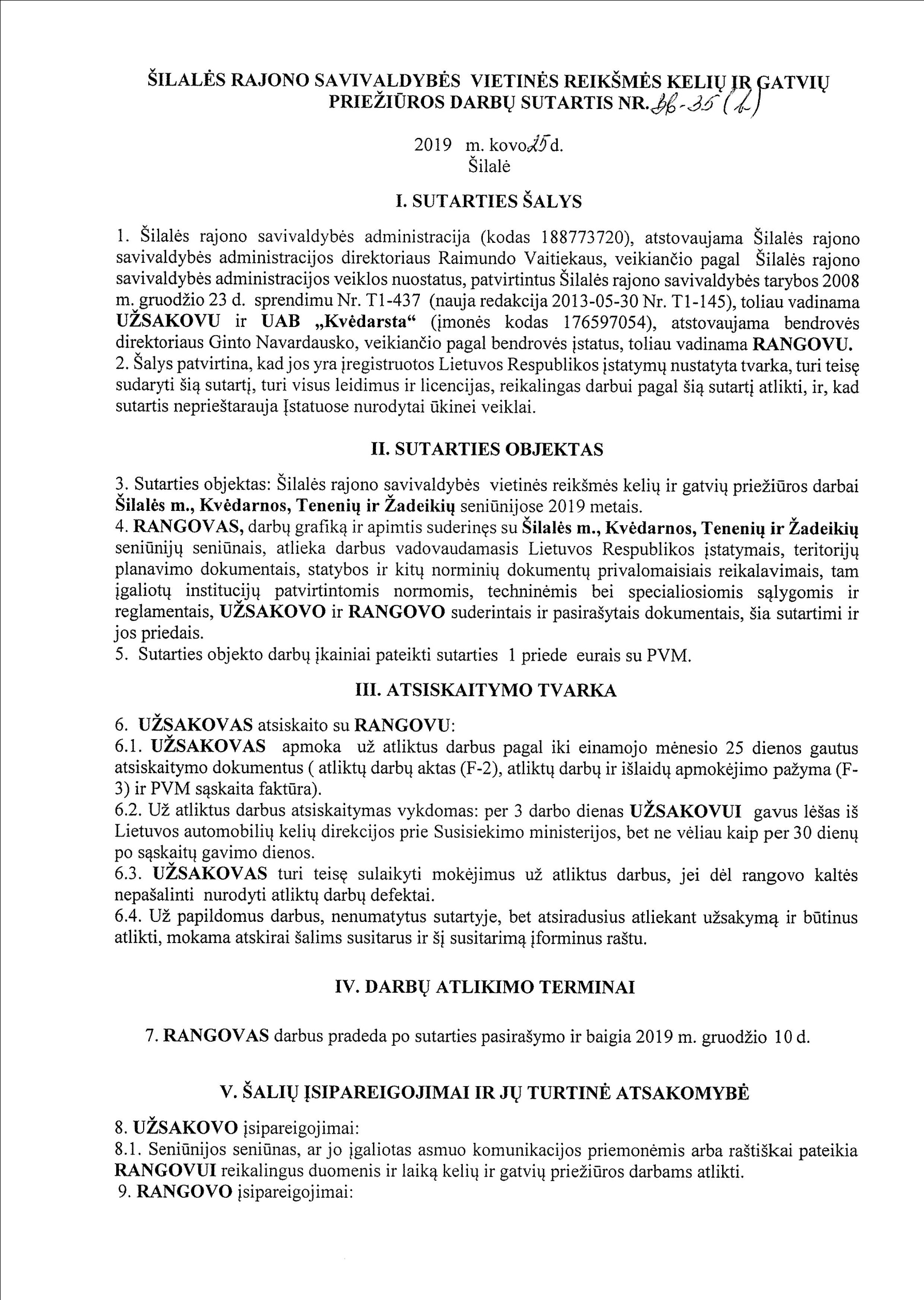 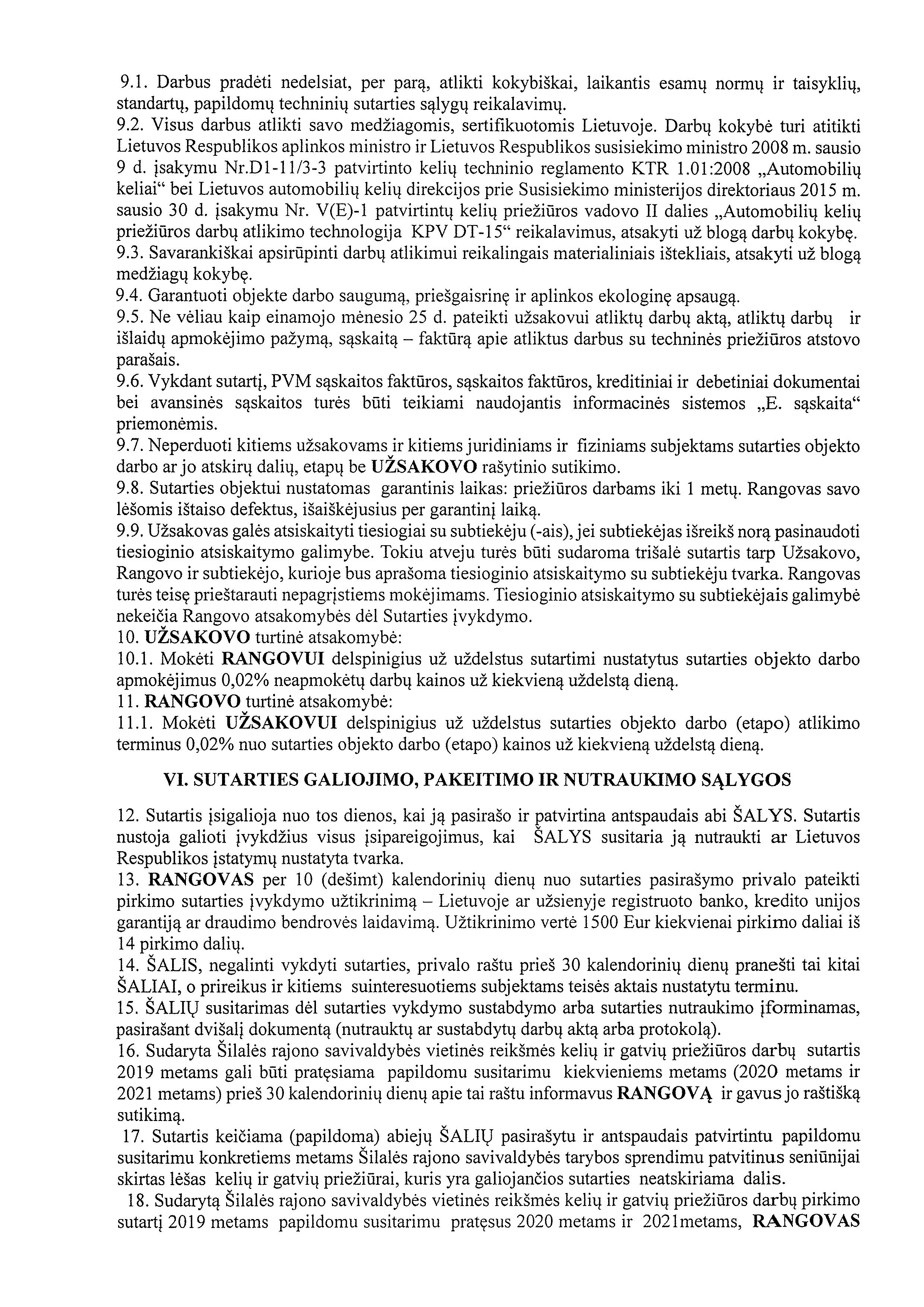 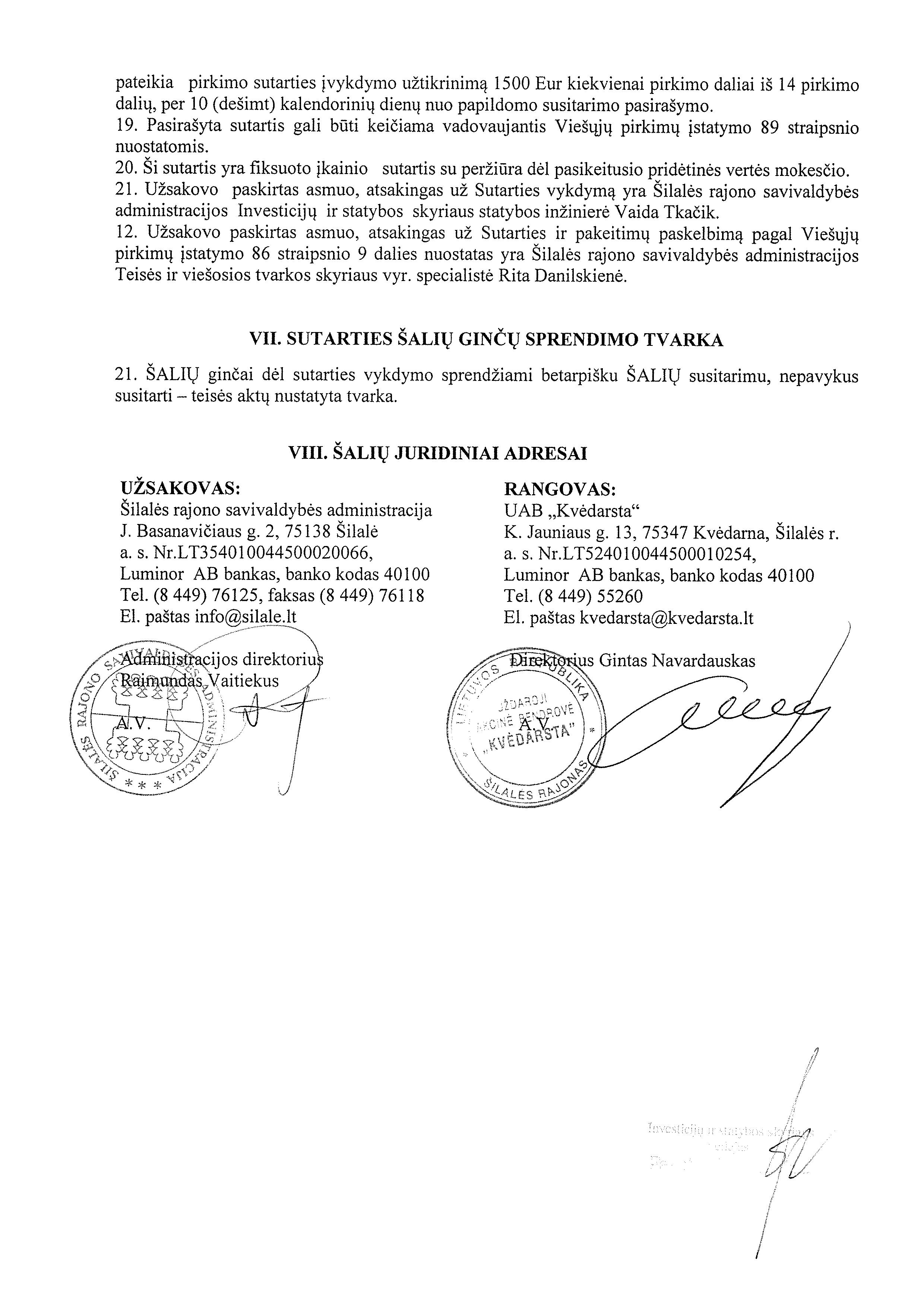 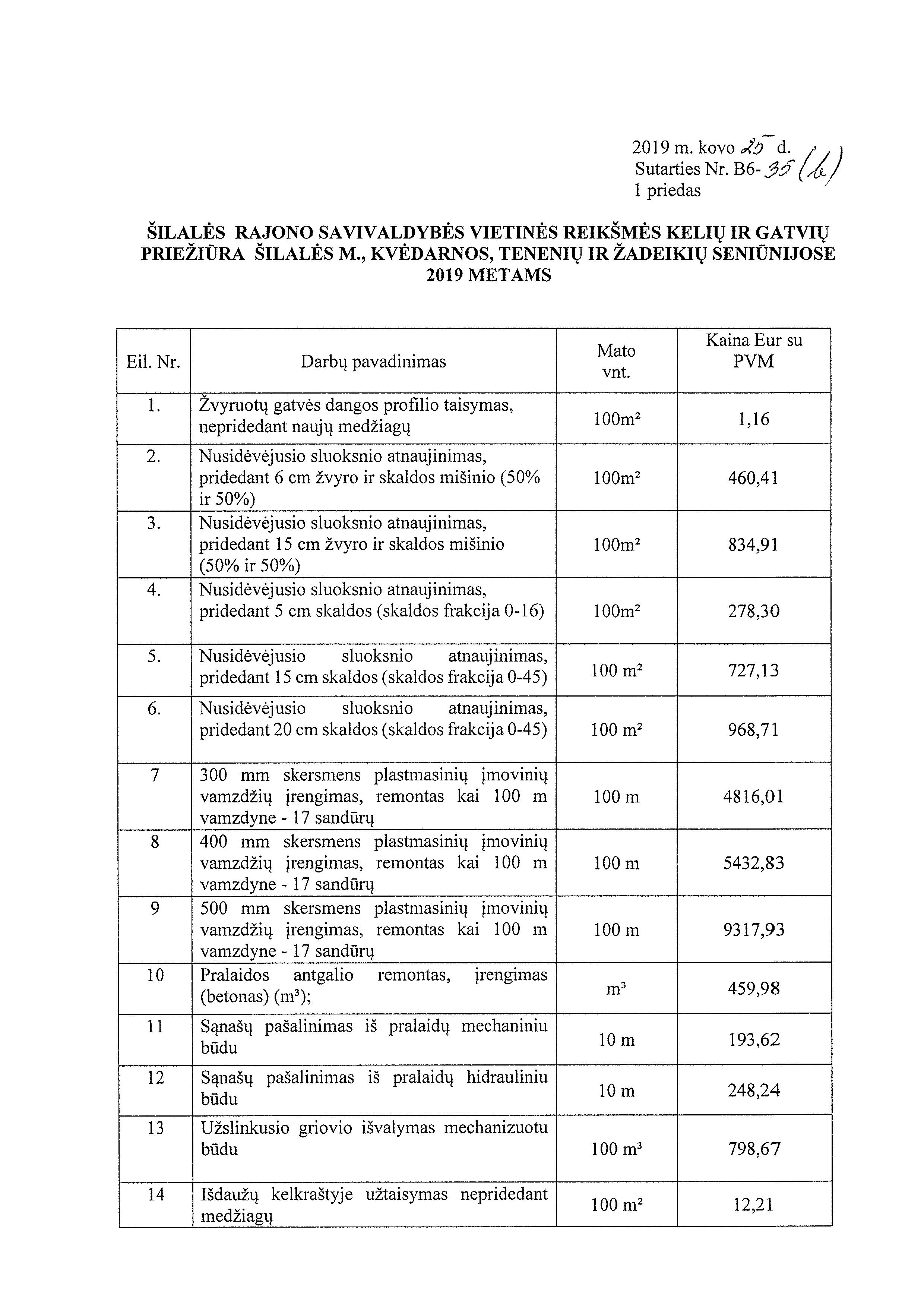 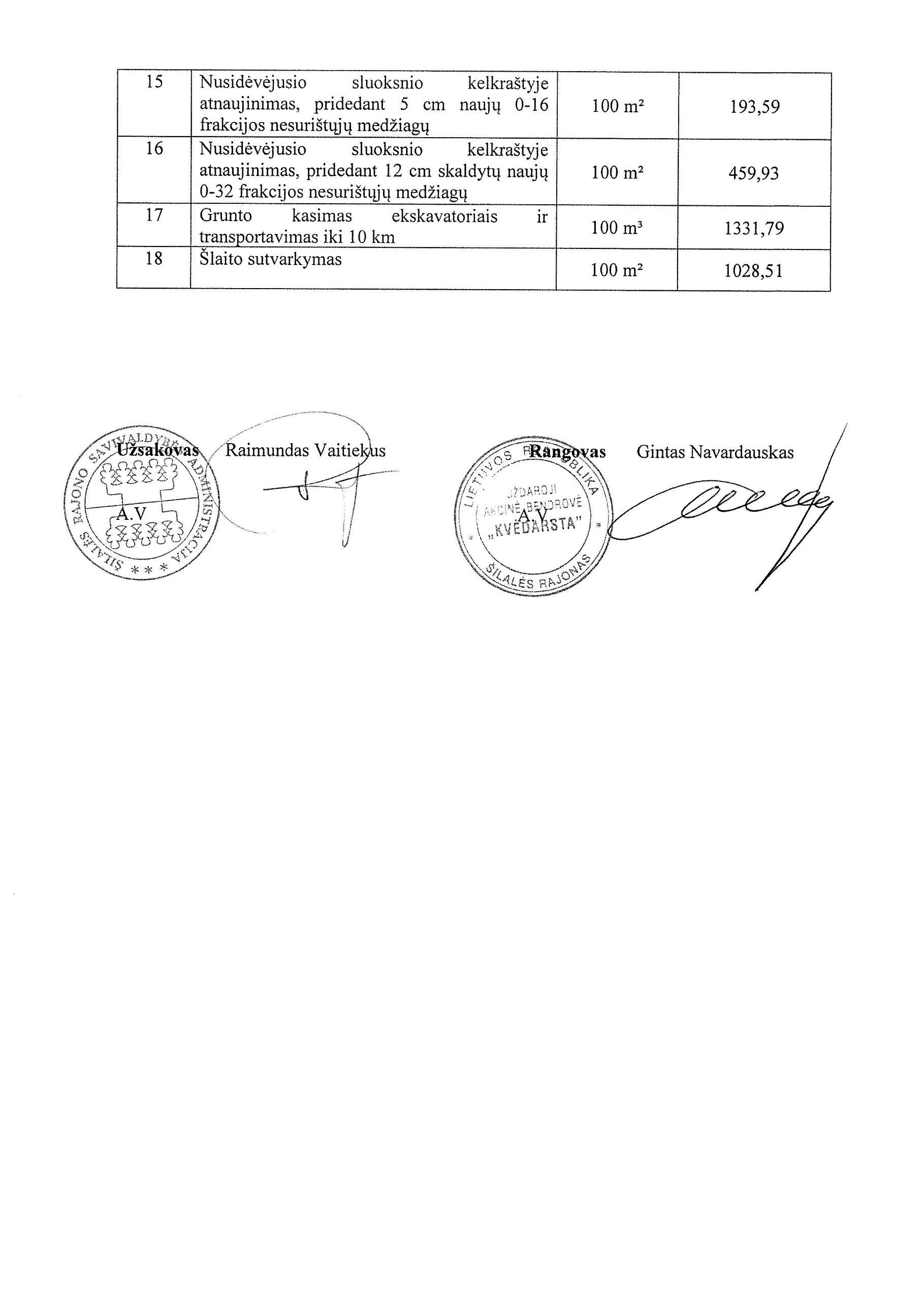 4 PRIEDAS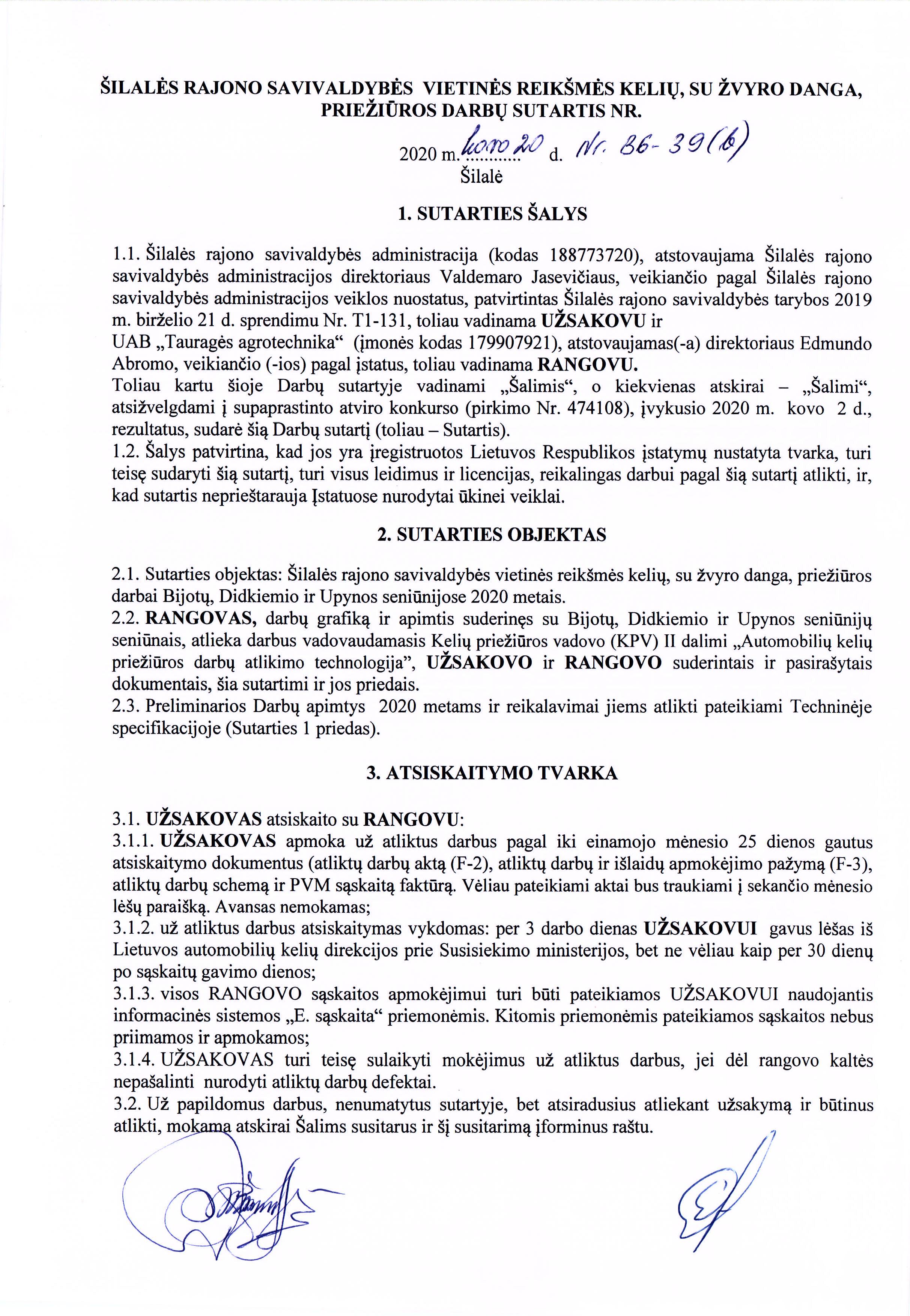 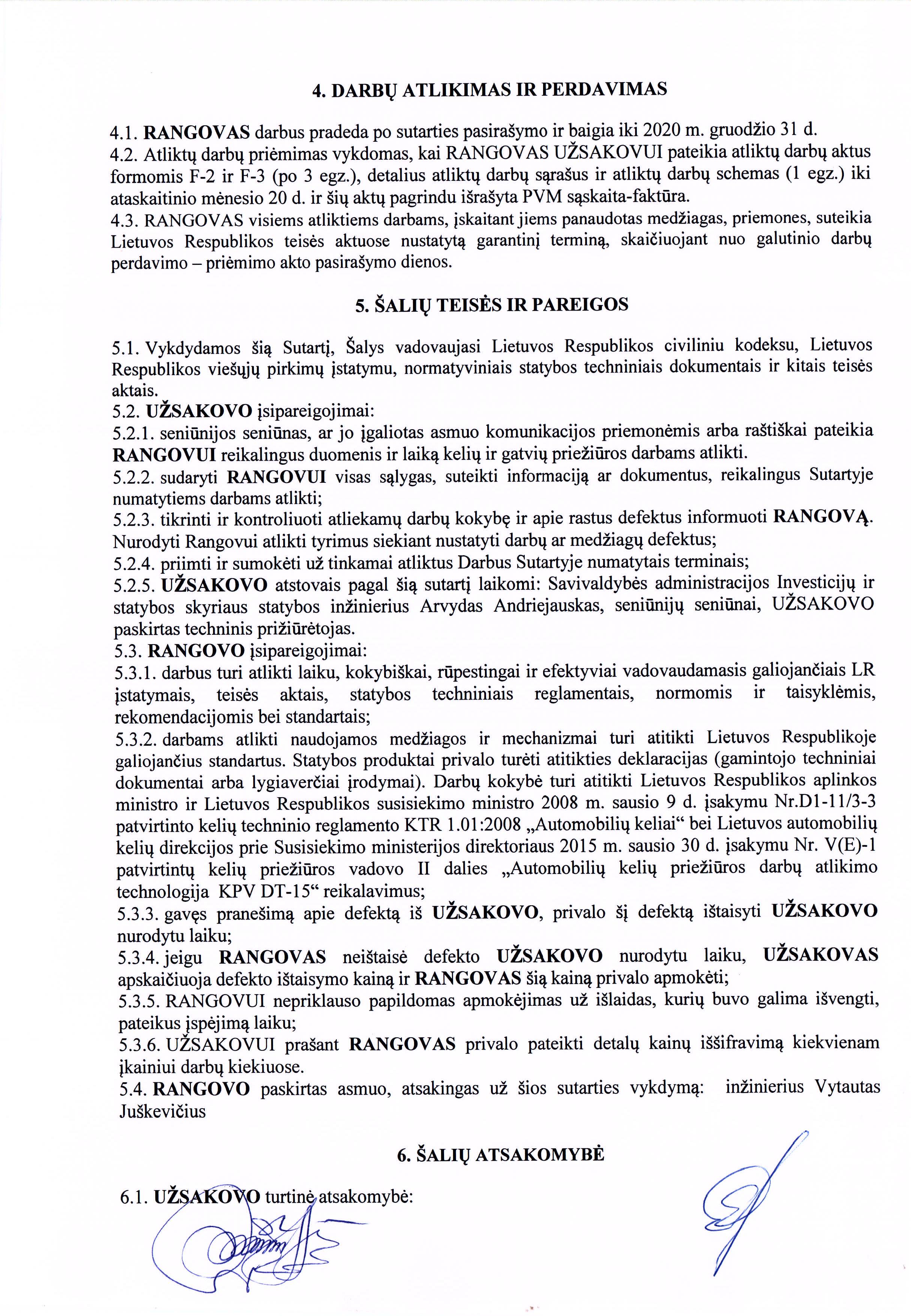 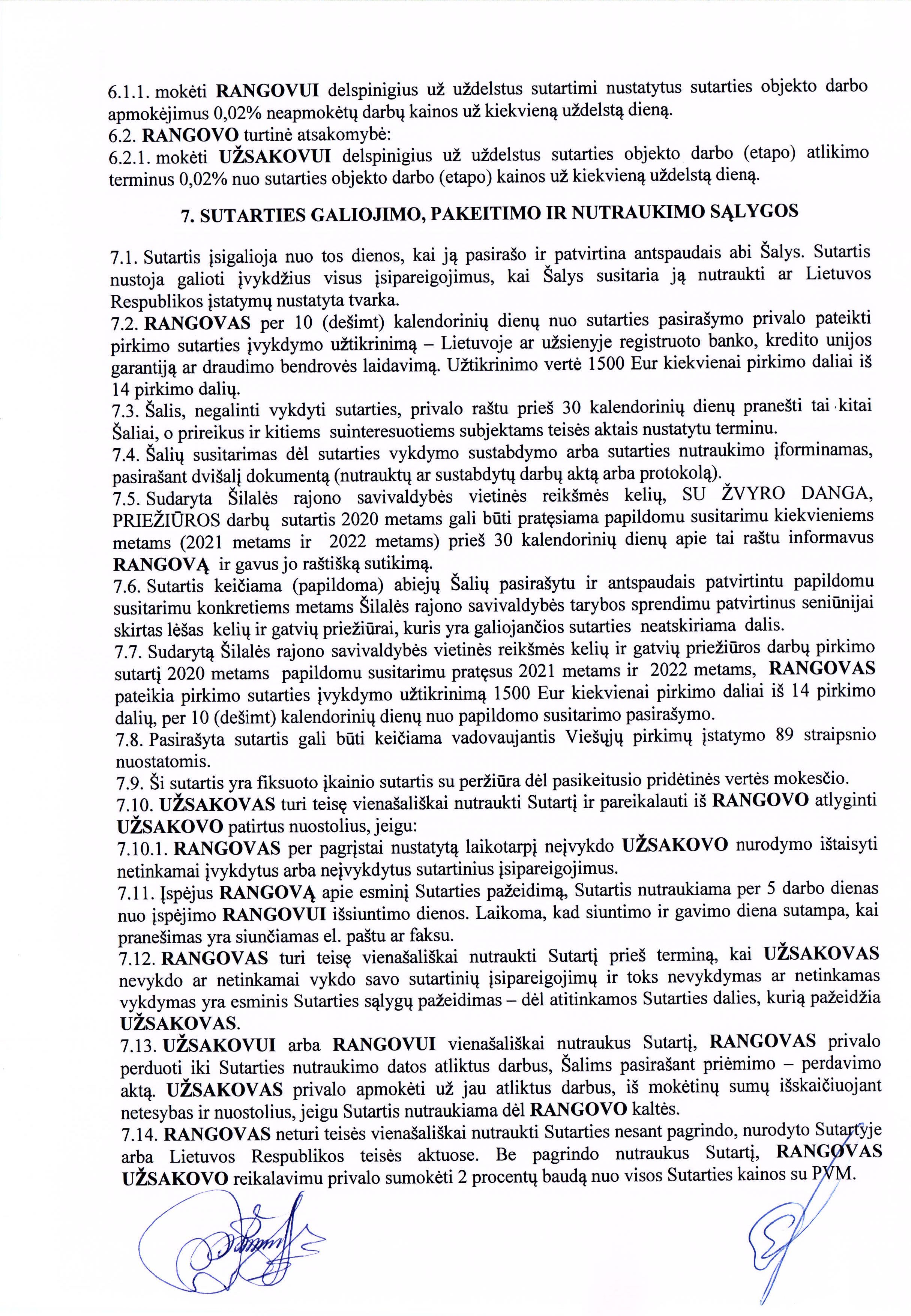 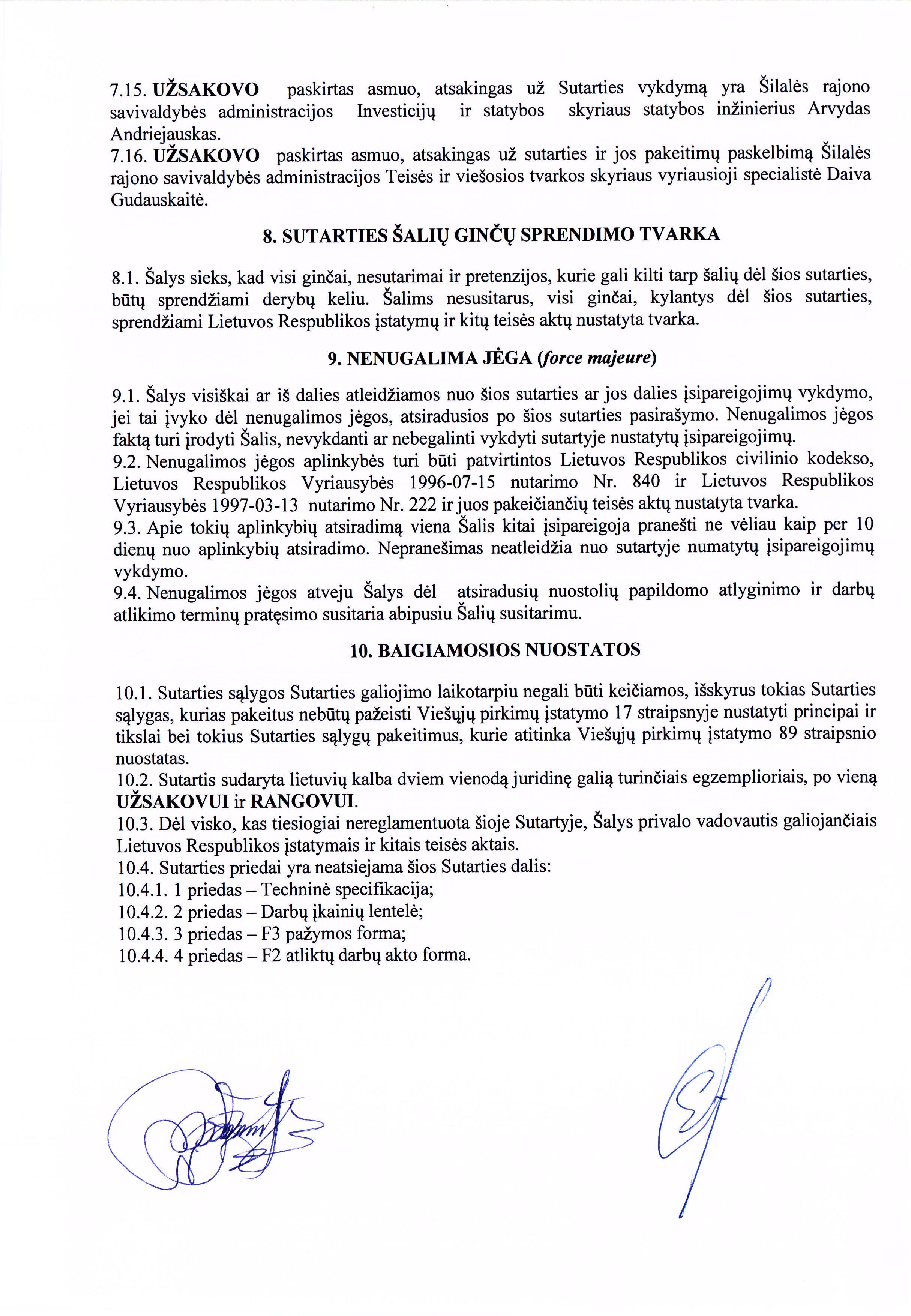 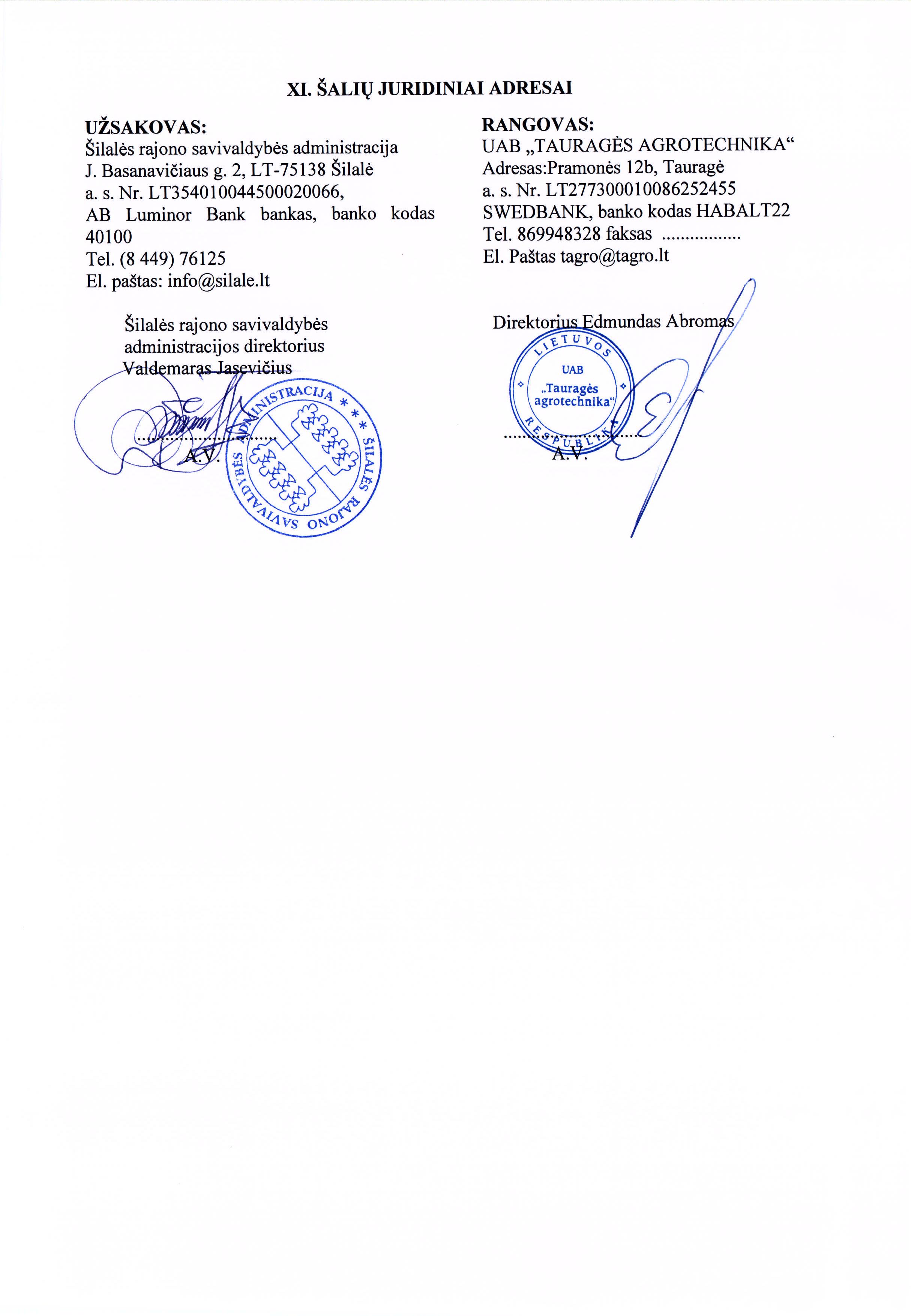 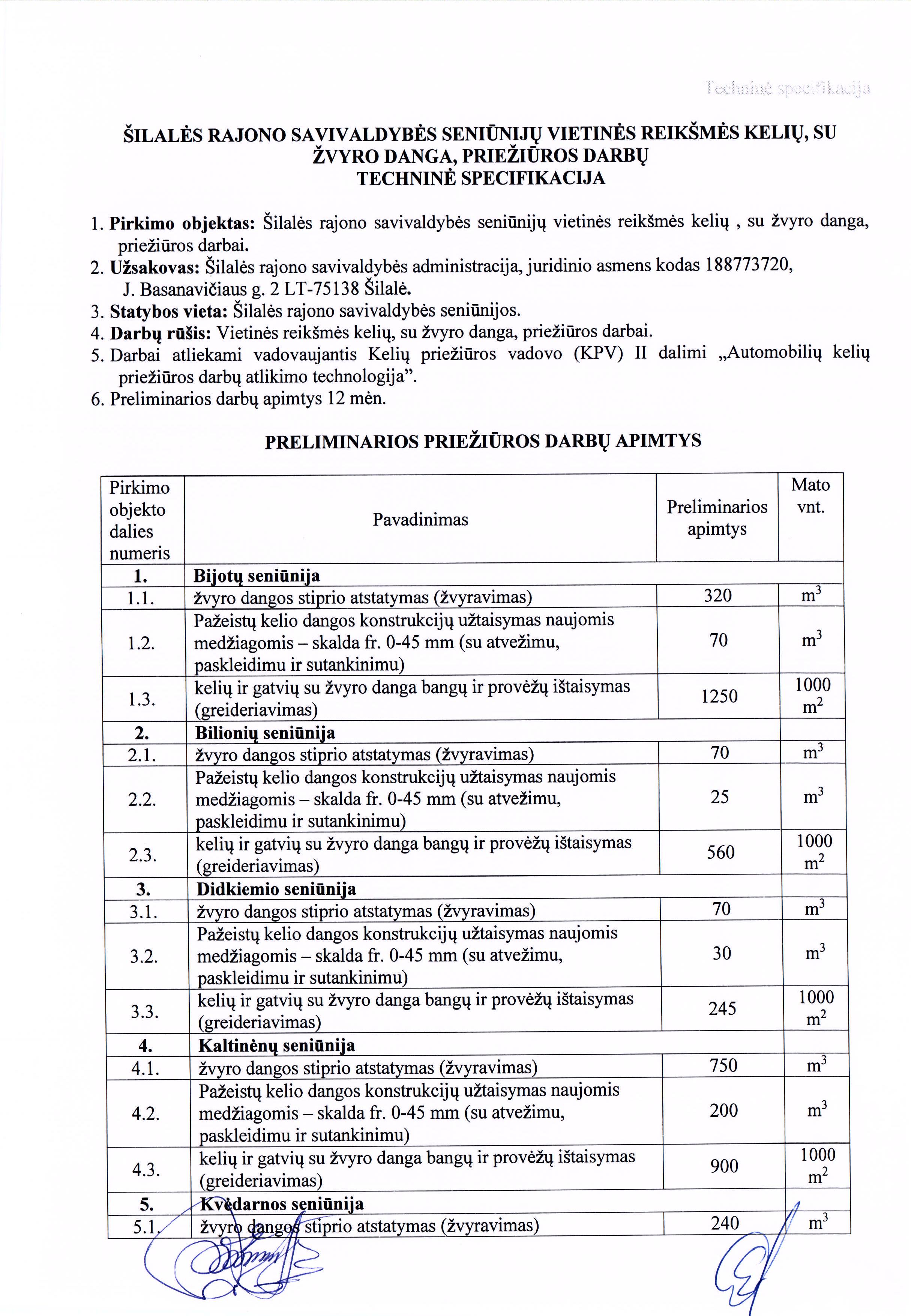 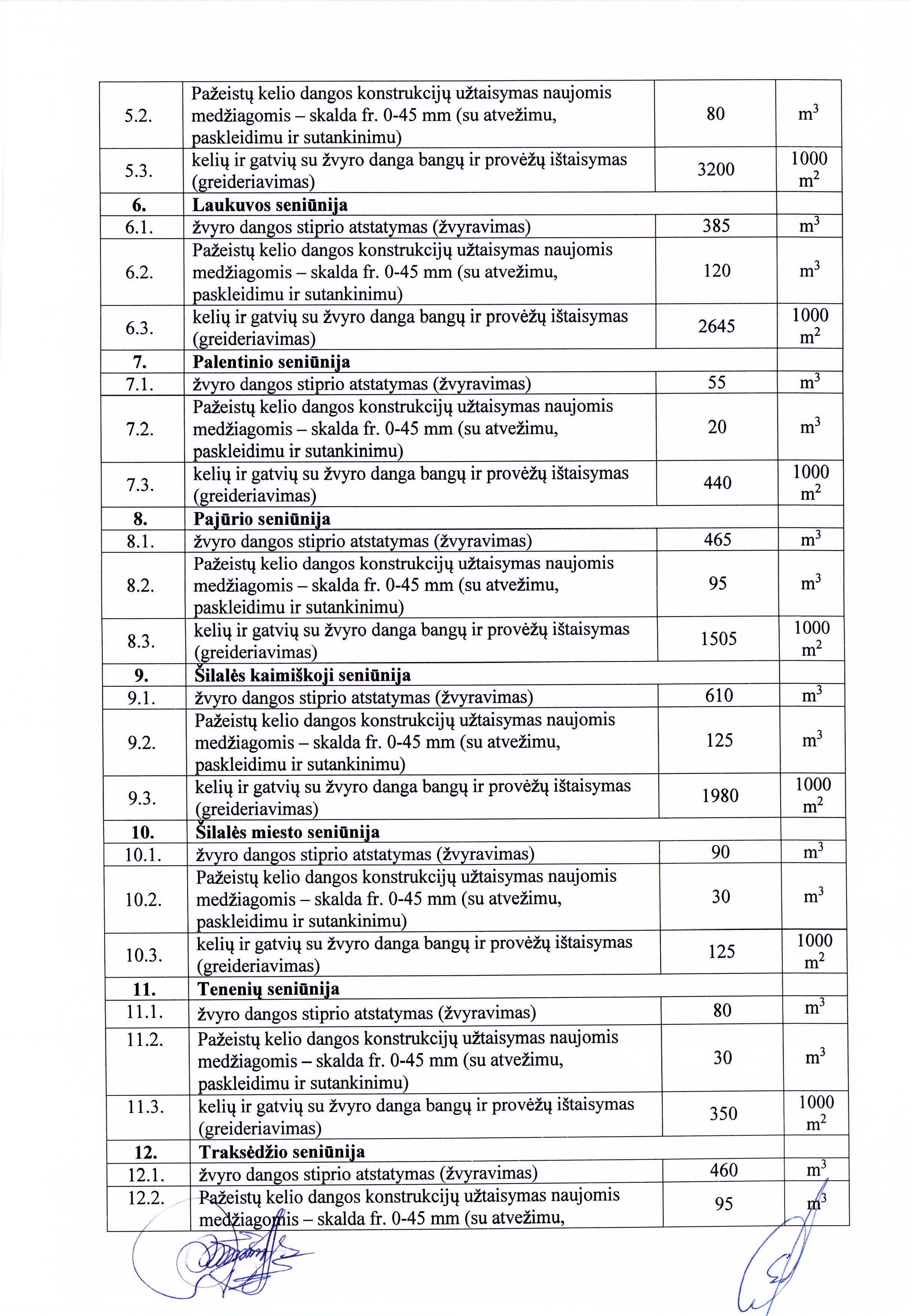 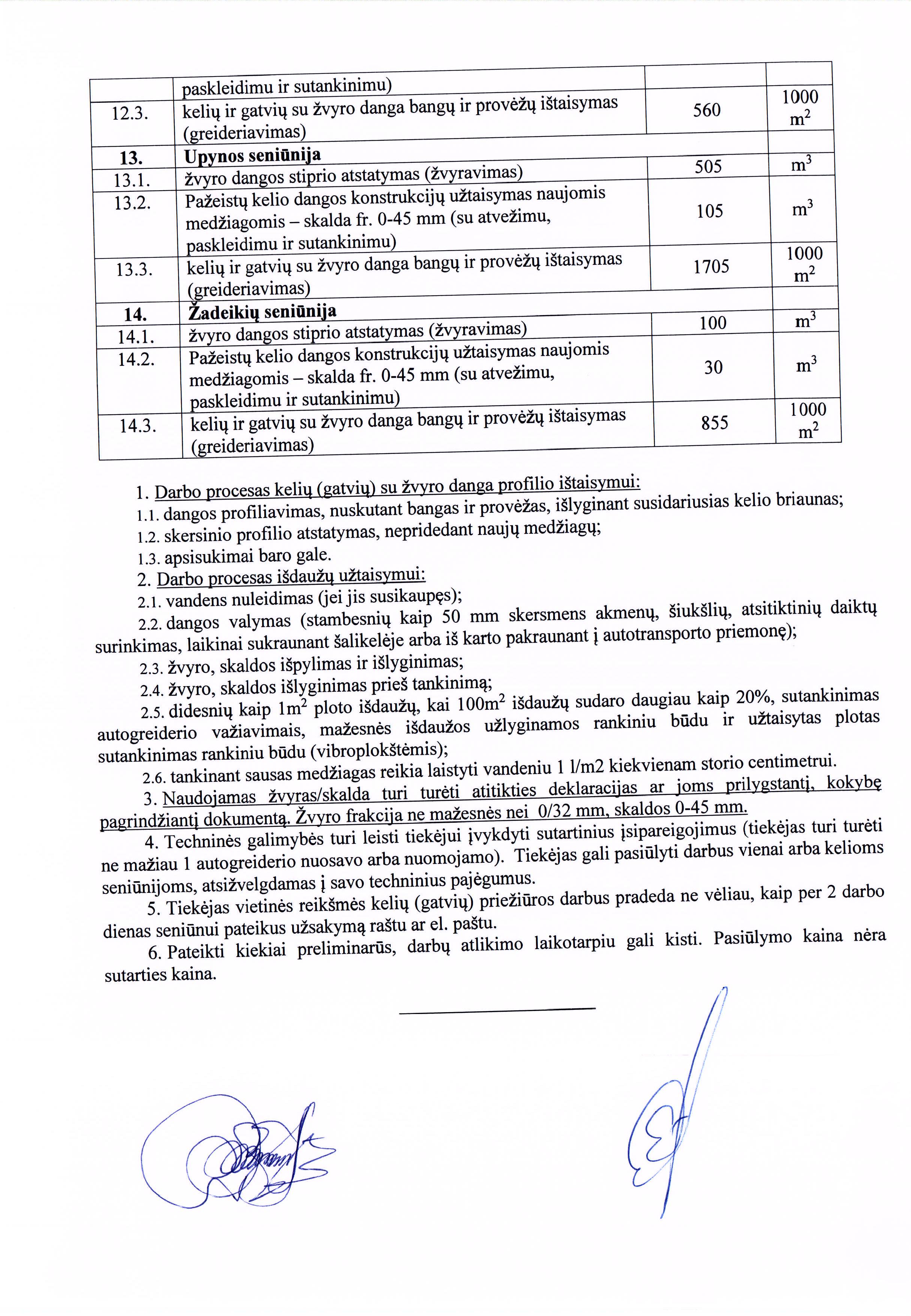 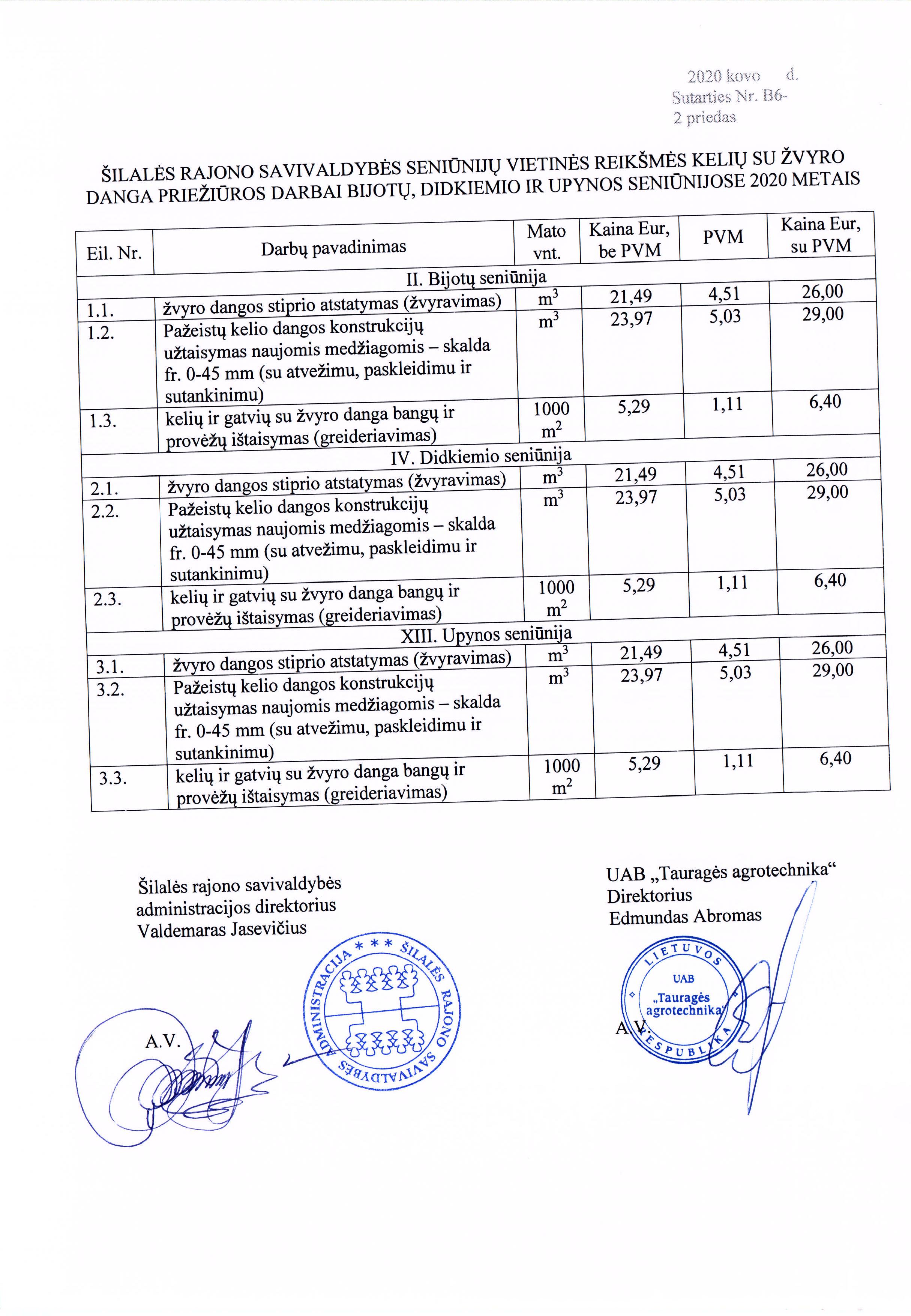 Lietuvos Respublikos specialiųjų tyrimų tarnybai dokumentai@stt.lt2020-03-	Nr.Eil. Nr. MetaiDarbų pavadinimasMato vnt. Kaina, Eur su PVMKainos pokytis padidėjimas/sumažėjimas proc.2019 Žvyruotos  gatvės dangos profilio taisymas, nepridedant naujų medžiagų100 m2*1,1611,60*2020 metais kaina sumažėjo 44.83%2019Nusidėvėjusio sluoksnio atnaujinimas, pridedant 6 cm žvyro ir skaldos mišinio (50% ir 50%)100 m2**460,41**2020 metais kaina sumažėjo 64.14%2020Žvyro dangos stiprio atstatymas (žvyravimas)m326***78Atlikus palyginimą: 2019 m. kaina buvo 178,85 % iškelta, palyginus su 2020 m.2020Pažeistų kelio dangos konstrukcijų užtaisymas naujomis medžiagomis – skalda, fr. 0-45 mm (su atvežimu, paskleidimu ir sutankinimu)m329***87Viso:165Atlikus palyginimą: 2019 m. kaina buvo 178,85 % iškelta, palyginus su 2020 m.2020Kelių ir gatvių su žvyro danga bangų ir provėžų ištaisymas (greideriavimas) 1000 m26,40Atlikus palyginimą: 2019 m. kaina buvo 81,25 % iškelta, palyginus su 2020 m.Eil. Nr.Tiekėjo pašalinimo pagrindasTiekėjo pašalinimo pagrindo nebuvimą įrodantys dokumentai3.4.1.Dėl tiekėjo, kuris yra juridinis asmuo, kita organizacija ar jos padalinys, vadovo, kito valdymo ar priežiūros organo nario ar kito asmens, turinčio (turinčių) teisę atstovauti tiekėjui ar jį kontroliuoti, jo vardu priimti sprendimą, sudaryti sandorį, ar buhalterio (buhalterių) ar kito (kitų) asmens (asmenų), turinčio (turinčių) teisę surašyti ir pasirašyti tiekėjo apskaitos dokumentus, per pastaruosius 5 metus buvo priimtas ir įsiteisėjęs apkaltinamasis teismo nuosprendis ir šis asmuo turi neišnykusį ar nepanaikintą teistumą už šias nusikalstamas veikas:1) dalyvavimą nusikalstamame susivienijime, jo organizavimą ar vadovavimą jam;2) kyšininkavimą, prekybą poveikiu, papirkimą;3) sukčiavimą, turto pasisavinimą, turto iššvaistymą, apgaulingą pareiškimą apie juridinio asmens veiklą, kredito, paskolos ar tikslinės paramos panaudojimą ne pagal paskirtį ar nustatytą tvarką, kreditinį sukčiavimą, neteisingų duomenų apie pajamas, pelną ar turtą pateikimą, deklaracijos, ataskaitos ar kito dokumento nepateikimą, apgaulingą apskaitos tvarkymą ar piktnaudžiavimą, kai šiomis nusikalstamomis veikomis kėsinamasi į Europos Sąjungos finansinius interesus, kaip apibrėžta Konvencijos dėl Europos Bendrijų finansinių interesų apsaugos 1 straipsnyje;4) nusikalstamą bankrotą;5) teroristinį ir su teroristine veikla susijusį nusikaltimą;6) nusikalstamu būdu gauto turto legalizavimą;7) prekybą žmonėmis, vaiko pirkimą arba pardavimą;8) kitos valstybės tiekėjo atliktą nusikaltimą, apibrėžtą Direktyvos 2014/24/ES 57 straipsnio 1 dalyje išvardytus Europos Sąjungos teisės aktus įgyvendinančiuose kitų valstybių teisės aktuose. Laikoma, kad tiekėjas arba jo atsakingas asmuo nuteistas už aukščiau nurodytas nusikalstamas veikas, kai dėl:8.1) tiekėjo, kuris yra fizinis asmuo, per pastaruosius 5 metus buvo priimtas ir įsiteisėjęs apkaltinamasis teismo nuosprendis ir šis asmuo turi neišnykusį ar nepanaikintą teistumą; 8.2) tiekėjo, kuris yra juridinis asmuo, kita organizacija ar jos padalinys, vadovo, kito valdymo ar priežiūros organo nario ar kito asmens, turinčio (turinčių) teisę atstovauti tiekėjui ar jį kontroliuoti, jo vardu priimti sprendimą, sudaryti sandorį, ar buhalterio (buhalterių) ar kito (kitų) asmens (asmenų), turinčio (turinčių) teisę surašyti ir pasirašyti tiekėjo apskaitos dokumentus, per pastaruosius 5 metus buvo priimtas ir įsiteisėjęs apkaltinamasis teismo nuosprendis ir šis asmuo turi neišnykusį ar nepanaikintą teistumą; 8.3) tiekėjo, kuris yra juridinis asmuo, kita organizacija ar jos padalinys, per pastaruosius 5 metus buvo priimtas ir įsiteisėjęs apkaltinamasis teismo nuosprendis.Su pasiūlymu turi būti pateiktas užpildytas EBVPD.Perkančiajai organizacijai atlikus EBVPD patikrinimo procedūrą, patikrinus pasiūlymus ir išrinkus galimą laimėtoją, tik jo yra prašomi dokumentai, patvirtinantys pašalinimo pagrindų nebuvimą.Reikalavimo atitikčiai pagrįsti pateikiamas Teismo, valstybės įmonės Registrų centro Lietuvos Respublikos Vyriausybės nustatyta tvarka, ne anksčiau kaip 60 dienų iki tos dienos, kai galimas laimėtojas turės pateikti dokumentus, išduotas dokumentas, patvirtinantis jungtinius kompetentingų institucijų tvarkomus duomenis, ar kitos kompetentingos institucijos išduotas dokumentas. Prašomi dokumentai turi būti pateikti ne vėliau kaip per 3 darbo dienas nuo prašymo gavimo dienos.Pateikiama skaitmeninė dokumento kopija3.4.2. Tiekėjas turi neįvykdytų įsipareigojimų, susijusių su mokesčių, įskaitant socialinio draudimo įmokas, mokėjimu pagal šalies, kurioje jis registruotas, ar šalies, kurioje yra perkančioji organizacija, reikalavimus. Ši nuostata netaikoma ir tiekėjas laikomas įvykdžiusiu įsipareigojimus, susijusius su mokesčių, įskaitant socialinio draudimo įmokas, mokėjimu, jeigu:1) tiekėjas yra įsipareigojęs sumokėti mokesčius, įskaitant socialinio draudimo įmokas ir dėl to laikomas jau įvykdžiusiu šioje dalyje nurodytus įsipareigojimus;2) įsiskolinimo suma neviršija 50 Eur (penkiasdešimt eurų);3) tiekėjas apie tikslią jo įsiskolinimo sumą informuotas tokiu metu, kad iki paraiškų ar pasiūlymų pateikimo termino pabaigos nespėjo sumokėti mokesčių, įskaitant socialinio draudimo įmokas, sudaryti mokestinės paskolos sutarties ar kito panašaus pobūdžio įpareigojančio susitarimo dėl jų sumokėjimo ar imtis kitų priemonių, kad atitiktų 1 papunkčio nuostatas. Tiekėjas šiuo pagrindu nepašalinamas iš pirkimo procedūros, jeigu, perkančiajai organizacijai reikalaujant pateikti aktualius dokumentus pagal Viešųjų pirkimų įstatymo 50 straipsnio 6 dalį, jis įrodo, kad jau yra laikomas įvykdžiusiu įsipareigojimus, susijusius su mokesčių, įskaitant socialinio draudimo įmokas, mokėjimu.Su pasiūlymu turi būti pateiktas užpildytas EBVPD.Perkančiajai organizacijai atlikus EBVPD patikrinimo procedūrą, patikrinus pasiūlymus ir išrinkus galimą laimėtoją, tik jo yra prašomi dokumentai patvirtinantys pašalinimo pagrindų nebuvimą, išduoti ne anksčiau kaip 60 dienų iki tos dienos, kai galimas laimėtojas turės pateikti dokumentus.Pateikiama:1) Dėl įsipareigojimų, susijusių su mokesčių mokėjimu: 1.1) Lietuvos Respublikoje registruotas fizinis ar juridinis asmuo pateikia  Valstybinės mokesčių inspekcijos išduotą dokumentą arba valstybės įmonės Registrų centro Lietuvos Respublikos Vyriausybės nustatyta tvarka išduotą dokumentą, patvirtinantį jungtinius kompetentingų institucijų tvarkomus duomenis. Kitos valstybės tiekėjas, kuris yra fizinis arba juridinis asmuo, pateikia šalies, kurioje jis yra registruotas, kompetentingos valstybės institucijos išduotą dokumentą. 2) Dėl įsipareigojimų, susijusių su socialinio draudimo įmokų mokėjimu:2.1.) Jeigu tiekėjas yra fizinis asmuo, registruotas Lietuvos Respublikoje, pateikiama Valstybinio socialinio draudimo įstaigos išduota pažyma arba valstybės įmonės Registrų centro Lietuvos Respublikos Vyriausybės nustatyta tvarka išduota pažyma, patvirtinanti jungtinius kompetentingų institucijų tvarkomus duomenis; 2.2) Jeigu tiekėjas yra juridinis asmuo, registruotas Lietuvos Respublikoje, iš jo nereikalaujama pateikti jokių šį reikalavimą įrodančių dokumentų. Duomenys yra tikrinami perkančiosios organizacijos. Kitos valstybės tiekėjas, kuris yra fizinis arba juridinis asmuo, pateikia šalies, kurioje jis yra registruotas, kompetentingos valstybės institucijos išduotą pažymą. Pateikiama skaitmeninė dokumento kopija3.4.3.Tiekėjas šalinamas iš pirkimo procedūros, jeigu:1) jis su kitais tiekėjais yra sudaręs susitarimų, kuriais siekiama iškreipti konkurenciją atliekamame pirkime, ir perkančioji organizacija dėl to turi įtikinamų duomenų;2) jis pirkimo metu pateko į interesų konflikto situaciją, kaip apibrėžta Viešųjų pirkimų įstatymo 21 straipsnyje, ir atitinkamos padėties negalima ištaisyti. Laikoma, kad atitinkamos padėties dėl interesų konflikto negalima ištaisyti, jeigu į interesų konfliktą patekę asmenys nulėmė Komisijos ar perkančiosios organizacijos sprendimus ir šių sprendimų pakeitimas prieštarautų šio įstatymo nuostatoms;3) pažeista konkurencija, kaip nustatyta Viešųjų pirkimų įstatymo 27 straipsnio 3 ir 4 dalyse, ir atitinkamos padėties negalima ištaisyti;4) tiekėjas pirkimo procedūrų metu nuslėpė informaciją ar pateikė melagingą informaciją apie atitiktį šiame straipsnyje ir Viešųjų pirkimų įstatymo 47 straipsnyje nustatytiems reikalavimams, ir perkančioji organizacija gali tai įrodyti bet kokiomis teisėtomis priemonėmis, arba tiekėjas dėl pateiktos melagingos informacijos negali pateikti patvirtinančių dokumentų, reikalaujamų pagal Viešųjų pirkimų įstatymo 50 straipsnį. Šiuo pagrindu tiekėjas taip pat šalinamas iš pirkimo procedūros, kai ankstesnių procedūrų metu nuslėpė informaciją ar pateikė šiame punkte nurodytą melagingą informaciją arba tiekėjas dėl pateiktos melagingos informacijos negalėjo pateikti patvirtinančių dokumentų, reikalaujamų pagal Viešųjų pirkimų įstatymo 50 straipsnį, dėl ko per pastaruosius vienus metus buvo pašalintas iš pirkimo procedūrų arba per pastaruosius vienus metus buvo priimtas ir įsiteisėjęs teismo sprendimas. Šiuo pagrindu tiekėjas taip pat pašalinamas iš pirkimo procedūros, kai vadovaujantis kitų valstybių teisės aktais ankstesnių procedūrų metu jis nuslėpė informaciją ar pateikė melagingą informaciją arba dėl melagingos informacijos pateikimo negalėjo pateikti patvirtinančių dokumentų, dėl ko per pastaruosius vienus metus buvo pašalintas iš pirkimo procedūrų arba per pastaruosius vienus metus buvo priimtas ir įsiteisėjęs teismo sprendimas ar taikomos kitos panašios sankcijos;5) tiekėjas pirkimo metu ėmėsi neteisėtų veiksmų, siekdamas daryti įtaką perkančiosios organizacijos sprendimams, gauti konfidencialios informacijos, kuri suteiktų jam neteisėtą pranašumą pirkimo procedūroje, ar teikė klaidinančią informaciją, kuri gali daryti esminę įtaką perkančiosios organizacijos sprendimams dėl tiekėjų pašalinimo, jų kvalifikacijos vertinimo, laimėtojo nustatymo, ir perkančioji organizacija gali tai įrodyti bet kokiomis teisėtomis priemonėmis;6) tiekėjas yra neįvykdęs pirkimo sutarties, pirkimo sutarties su perkančiuoju subjektu ar koncesijos sutarties ar netinkamai ją įvykdęs ir tai buvo esminis pirkimo sutarties pažeidimas, kaip nustatyta Civiliniame kodekse (toliau – esminis pirkimo sutarties pažeidimas), dėl kurio per pastaruosius 3 metus buvo nutraukta pirkimo sutartis arba per pastaruosius 3 metus buvo priimtas ir įsiteisėjęs teismo sprendimas, kuriuo tenkinamas perkančiosios organizacijos, perkančiojo subjekto ar suteikiančiosios institucijos reikalavimas atlyginti nuostolius, patirtus dėl to, kad tiekėjas pirkimo sutartyje nustatytą esminę pirkimo sutarties sąlygą vykdė su dideliais arba nuolatiniais trūkumais. Šiuo pagrindu tiekėjas taip pat pašalinamas iš pirkimo procedūros, kai, vadovaujantis kitų valstybių teisės aktais, per pastaruosius 3 metus nustatyta, kad jis, vykdydamas ankstesnę pirkimo sutartį, ankstesnę pirkimo sutartį su perkančiuoju subjektu arba ankstesnę koncesijos sutartį, pirkimo sutartyje nustatytą esminį reikalavimą vykdė su dideliais arba nuolatiniais trūkumais ir dėl to ta ankstesnė pirkimo sutartis buvo nutraukta anksčiau, negu toje pirkimo sutartyje nustatytas jos galiojimo terminas, buvo pareikalauta atlyginti žalą ar taikomos kitos panašios sankcijos. Perkančioji organizacija iš pirkimo procedūros pašalina tiekėją ir tuo atveju, kai ji turi įtikinamų duomenų, kad tiekėjas yra įsteigtas, siekiant išvengti šio pašalinimo pagrindo taikymo;7) tiekėjas yra padaręs profesinį pažeidimą, kai už finansinės atskaitomybės ir audito teisės aktų pažeidimus tiekėjui ar jo vadovui paskirta administracinė nuobauda ar ekonominė sankcija, nustatytos Lietuvos Respublikos įstatymuose ar kitų valstybių teisės aktuose, ir nuo sprendimo, kuriuo buvo paskirta ši sankcija, įsiteisėjimo dienos arba nuo dienos, kai asmuo įvykdė administracinį nurodymą, praėjo mažiau kaip vieni metai.Su pasiūlymu turi būti pateiktas EBVPD.Pateikiama skaitmeninė dokumento kopija3.4.4. Tiekėjas šalinamas iš pirkimo procedūros, jeigu yra nemokus, jam iškelta restruktūrizavimo ar bankroto byla, kai jo turtą valdo teismas ar bankroto administratorius, kai jis su kreditoriais yra sudaręs taikos sutartį (tiekėjo ir kreditorių susitarimą tęsti tiekėjo veiklą, kai tiekėjas prisiima tam tikrus įsipareigojimus, o kreditoriai sutinka savo reikalavimus atidėti, sumažinti ar jų atsisakyti), kai jo veikla sustabdyta ar apribota arba jo padėtis pagal šalies, kurioje jis registruotas, teisės aktus yra tokia pati ar panaši. Su pasiūlymu turi būti pateiktas užpildytas EBVPD.Perkančiajai organizacijai atlikus EBVPD patikrinimo procedūrą, patikrinus pasiūlymus ir išrinkus galimą laimėtoją, tik jo yra prašomi dokumentai, patvirtinantys pašalinimo pagrindų nebuvimą.Reikalavimo atitikčiai pagrįsti tiekėjas turi pateikti Teismo, Valstybės įmonės Registrų centras išduotą išrašą, patvirtinantį arba paneigiantį nurodytų aplinkybių buvimą, arba valstybės įmonės Registrų centro Lietuvos Respublikos Vyriausybės nustatyta tvarka išduotas dokumentas, patvirtinantis jungtinius kompetentingų institucijų tvarkomus duomenis, ar kitos kompetentingos institucijos išduotas dokumentas.Nurodyti dokumentai turi būti išduoti ne anksčiau kaip per 60 dienų iki tos dienos, kai galimas laimėtojas turės pateikti dokumentus.Pateikiama skaitmeninė dokumento kopija3.4.5.Tiekėjas atitinka minimalius patikimo mokesčių mokėtojo kriterijus, nustatytus Lietuvos Respublikos mokesčių administravimo įstatymo 401 straipsnio 1 dalyje.Su pasiūlymu turi būti pateiktas EBVPD.Pateikiama skaitmeninė dokumento kopijaEil. Nr.Kvalifikacijos reikalavimaiKvalifikacijos reikalavimus įrodantys dokumentai4.2.1.Tiekėjas turi turėti teisę verstis veikla, kuri reikalinga pirkimo sutarčiai įvykdyti.          Pateikiamas Lietuvos Respublikos Juridinių asmenų registro išplėstinis išrašas ar kiti dokumentai, patvirtinantys tiekėjo teisę verstis atitinkama veikla arba atitinkamos užsienio šalies institucijos (profesinių ar veiklos tvarkytojų, valstybės įgaliotų institucijų pažymos, kaip yra nustatyta toje valstybėje, kurioje tiekėjas registruotas) išduotas dokumentas ar priesaikos deklaracija, liudijanti tiekėjo teisę verstis atitinkama veikla.        Jeigu tiekėjas turi, gali pateikti tik  įmonės kvalifikacijos atestatą tenkinantį kvalifikacijos reikalavimus.Pateikiama skaitmeninė dokumento kopija.Eil. Nr.Kvalifikacijos reikalavimaiKvalifikacijos reikalavimus įrodantys dokumentai4.2.2.   Teikėjas turi turėti ne mažiau kaip 2 atestuotus specialistus turinčius teisę atlikti statybos darbus statinių grupėje susisiekimo komunikacijos: keliai (gatvės)Atestuotų specialistų sąrašas, jų kvalifikacijos atestatų kopijos.Pateikiami skenuoti dokumentai elektroninėje formoje.4.2.3. Techninės galimybės turi leisti tiekėjui įvykdyti sutartinius įsipareigojimus. Tiekėjas turi turėti bent po vieną: savaeigį greiderį*,  ekskavatorių*, savivartį*. Siūlant priežiūros darbus miesto seniūnijai techninės druskos – smėlio mišinio barstytuvą, bei tinkamą tarą techninės druskos –smėlio mišiniui pastatyti)*Šiuo ženklų   pažymėtos technikos reikalavimų reikšmė išvardinta teikiant pasiūlymus 1-4 seniūnijoms. Teikiant pasiūlymą 5-8 seniūnijoms nurodytos technikos reikia turėti ne mažiau kaip du kartu daugiau. 9 – 12 seniūnijoms - ne mažiau kaip tris kartus daugiau, 13-14 seniūnijų - ne mažiau kaip keturis kartu daugiau).Pažyma apie turimą arba galimą pasitelkti nuomos, panaudos ar kitais pagrindais techniką, pridedant nuosavybės dokumentus ar nuomos sutartis ar  kitus patvirtinančius dokumentus. Pateikiami skenuoti dokumentai elektroninėje formoje.DATA IR LAIKASPasiūlymų pateikimo terminasSkelbime apie pirkimą nurodytas laikas Prašymo paaiškinti pirkimo dokumentus pateikimo Perkančiajai organizacijai terminas Ne vėliau kaip 4 dienos iki pasiūlymų pateikimo termino  pabaigosTerminas, iki kurio Perkančioji  organizacija turi išsiųsti paaiškinimus Ne vėliau kaip 3 dienos iki pasiūlymų pateikimo termino  pabaigosAtidėjimo terminas5 darbo dienosTiekėjo pavadinimasTiekėjo adresasUž pasiūlymą atsakingo asmens vardas, pavardėTelefono numerisFakso numerisEl. pašto adresasAsmens, pateikusio pasiūlymą CVP IS priemonėmis, vardas, pavardė, pareigos**Subtiekėjo (-ų) pavadinimas (-ai), kodas (-ai) Subtiekėjo  (-ų) adresas (-ai) Įsipareigojimų dalis, kuriai ketinama pasitelkti subtiekėją (-us) ir teikiamų paslaugų pavadinimasEil.Nr.Pateiktų dokumentų pavadinimasDokumento puslapių skaičius12Eil. Nr.Priežiūros darbų pavadinimasMatoVnt.Šilalės m. sen.Bijotų sen.Bilionių sen.Didkiemio sen.Kaltinėnų sen.Kvėdarnos sen.Laukuvos sen.Pajūrio sen.Palentinio sen.Šilalės kaim. sen.Traksėdžio sen.Tenenių sen.Upynos sen.Žadeikių sen.Siūlomas priežiūros darbų įkainis Eur su PVMSiūlomas priežiūros darbų įkainis Eur su PVMSiūlomas priežiūros darbų įkainis Eur su PVMSiūlomas priežiūros darbų įkainis Eur su PVMSiūlomas priežiūros darbų įkainis Eur su PVMSiūlomas priežiūros darbų įkainis Eur su PVMSiūlomas priežiūros darbų įkainis Eur su PVMSiūlomas priežiūros darbų įkainis Eur su PVMSiūlomas priežiūros darbų įkainis Eur su PVMSiūlomas priežiūros darbų įkainis Eur su PVMSiūlomas priežiūros darbų įkainis Eur su PVMSiūlomas priežiūros darbų įkainis Eur su PVMSiūlomas priežiūros darbų įkainis Eur su PVMSiūlomas priežiūros darbų įkainis Eur su PVMSiūlomas priežiūros darbų įkainis Eur su PVMSiūlomas priežiūros darbų įkainis Eur su PVMSiūlomas priežiūros darbų įkainis Eur su PVMSiūlomas priežiūros darbų įkainis Eur su PVM1.Žvyruotų gatvės dangos profilio taisymas, nepridedant naujų medžiagų100m²2.Nusidėvėjusio sluoksnio atnaujinimas, pridedant 6 cm žvyro ir skaldos mišinio (50% ir 50%)100m²3.Nusidėvėjusio sluoksnio atnaujinimas, pridedant 15 cm žvyro ir skaldos mišinio (50% ir 50%)100m²4.Nusidėvėjusio sluoksnio atnaujinimas, pridedant 5 cm skaldos (skaldos frakcija 0-16)100m²5.Nusidėvėjusio sluoksnio atnaujinimas, pridedant 15 cm skaldos (skaldos frakcija 0-45)100 m²6.Nusidėvėjusio sluoksnio atnaujinimas, pridedant 20 cm skaldos (skaldos frakcija 0-45)100 m²7300 mm skersmens plastmasinių įmovinių vamzdžių įrengimas, remontas kai 100 m vamzdyne - 17 sandūrų100 m8400 mm skersmens plastmasinių įmovinių vamzdžių įrengimas, remontas kai 100 m vamzdyne - 17 sandūrų100 m9500 mm skersmens plastmasinių įmovinių vamzdžių įrengimas, remontas kai 100 m vamzdyne - 17 sandūrų100 m10Pralaidos antgalio remontas, įrengimas (betonas) (m³);m³11Sąnašų pašalinimas iš pralaidų mechaniniu būdu10 m12Sąnašų pašalinimas iš pralaidų hidrauliniu būdu10 m13Užslinkusio griovio išvalymas mechanizuotu būdu100 m³14Išdaužų kelkraštyje užtaisymas nepridedant medžiagų100 m²15Nusidėvėjusio sluoksnio kelkraštyje atnaujinimas, pridedant 5 cm naujų 0-16 frakcijos nesurištųjų medžiagų100 m²16Nusidėvėjusio sluoksnio kelkraštyje atnaujinimas, pridedant 12 cm skaldytų naujų 0-32 frakcijos nesurištųjų medžiagų100 m²17Grunto kasimas ekskavatoriais ir transportavimas iki 10 km100 m³18Šlaito sutvarkymas100 m²1. Bendri duomenys:1. Bendri duomenys:1. Bendri duomenys:1.1.Veiklos zonaŠilalės rajono savivaldybės teritorijoje esančios seniūnijos. Pateikiame seniūnijų sąrašą ir joje esančių kelių ir gatvių ilgį , km: 1. Šilalės miesto seniūnija –        31,00 km; 2. Bijotų seniūnija –               107,71 km; 3. Bilionių seniūnija -             51,45 km; 4. Didkiemio seniūnija -         21,56 km; 5. Kaltinėnų seniūnija -         233,00 km; 6. Kvėdarnos seniūnija -        194,17 km;  7. Laukuvos seniūnija -         241,39 km;  8. Pajūrio seniūnija -             133,05 km;  9. Palentinio seniūnija -          39,76 km;10. Šilalės kaim. seniūnija -     170,79 km; 11. Traksėdžio seniūnija –      140,70 km; 12. Tenenių seniūnija -             39,70 km; 13. Upynos seniūnija -            147,47 km; 14. Žadeikių seniūnija -            76,35 km.1.2.Bendra informacija1. Remontuojamos žvyruotos gatvės yra savivaldybei priklausančioje teritorijoje. Rangovas privalo pagal Užsakovo atstovo - Seniūnijos seniūno (arba Seniūno paskirto asmens)  nurodymus atlikti žvyruotų gatvių ir kelių dangų remonto darbus – taisyti dangos profilį, atnaujinti nusidėvėjusį sluoksnį. 2. Užsakovo atstovas pateikia Rangovui darbų kiekius ir vietas, vadovaujantis vietinės reikšmės kelių sąrašu, patvirtintu Šilalės rajono savivaldybės tarybos galiojančios redakcijos sprendimu.2. Reikalavimai pirkimui2. Reikalavimai pirkimui2. Reikalavimai pirkimui2.1.Pagrindiniai reikalavimai1. Pagrindinių darbų aprašymas:1.1. Žvyruotų gatvės dangos profilio taisymas, nepridedant naujų medžiagų – išdaužų užtaisymas, nuleidžiant vandenį (jei jis yra susikaupęs), profiliuojant dangą, užtaisytų ruožų sutankinimas (nuo dangos kraštų link ašies), bangų ir provėžų ištaisymas, nuskutant bangas (pravažiuojant du kartus viena vieta), išpurentų medžiagų perstūmimas ir išlyginimas, užpilant provėžas. Numatomas darbų preliminarus periodiškumas - 5 kartai per metus. Metų eigoje periodiškumas bus tikslinamas pagal poreikį ir skirtą finansavimą.1.2. Nusidėvėjusio sluoksnio atnaujinimas, pridedant 6 cm žvyro ir skaldos mišinio (50% ir 50%) – dangos valymas, reikiamo žvyro ir skaldos mišinio atvežimas, išpylimas, paskleidimas, tankinimas.1.3. Nusidėvėjusio sluoksnio atnaujinimas, pridedant 15 cm žvyro ir skaldos mišinio (50% ir 50%) - dangos valymas, reikiamo žvyro ir skaldos mišinio atvežimas, išpylimas, paskleidimas, tankinimas.1.4. Nusidėvėjusio sluoksnio atnaujinimas, pridedant 5 cm skaldos (skaldos frakcija 0-16) - darbai vykdomi vadovaujantis Automobilių kelių dangos konstrukcijos sluoksnių be rišiklių įrengimo taisyklėmis ĮT SBR 07.1.5. Nusidėvėjusio sluoksnio atnaujinimas, pridedant 15 cm skaldos (skaldos frakcija 0-45) – darbai vykdomi vadovaujantis Automobilių kelių dangos konstrukcijos sluoksnių be rišiklių įrengimo taisyklėmis ĮT SBR 07.1.6. Nusidėvėjusio sluoksnio atnaujinimas, pridedant 20 cm skaldos (skaldos frakcija 0-45) – darbai vykdomi vadovaujantis Automobilių kelių dangos konstrukcijos sluoksnių be rišiklių įrengimo taisyklėmis ĮT SBR 07.1.7. 300 mm skersmens plastmasinių įmovinių vamzdžių įrengimas, remontas, kai 100 m vamzdyne - 17 sandūrų - išardyti esamą dangą ir pagrindą, iškasti gruntą, sumetant į krūvą, pakloti PP vamzdį, užpilti jį gruntu, užstumiant jį, sutankinti 0,3 m storio sluoksniais pilamą gruntą, šiukšlių išvežimas.1.8. 400 mm skersmens plastmasinių įmovinių vamzdžių įrengimas, remontas, kai 100 m vamzdyne - 17 sandūrų - išardyti esamą dangą ir pagrindą, iškasti gruntą, sumetant į krūvą, pakloti PP vamzdį, užpilti jį gruntu, užstumiant jį, sutankinti 0,3 m storio sluoksniais pilamą gruntą, šiukšlių išvežimas.1.9. 500 mm skersmens plastmasinių įmovinių vamzdžių įrengimas, remontas, kai 100 m vamzdyne - 17 sandūrų - išardyti esamą dangą ir pagrindą, iškasti gruntą, sumetant į krūvą, pakloti PP vamzdį, užpilti jį gruntu, užstumiant jį, sutankinti 0,3 m storio sluoksniais pilamą gruntą, šiukšlių išvežimas.1.10. Pralaidos antgalio remontas, įrengimas (betonas).1.11. Sąnašų pašalinimas iš pralaidų mechaniniu būdu - vielos arba grandiklių prakišimas tarp pralaidos galų ir plieninių šepečių pratraukimas, vamzdžio praplovimas vandens srove arba stiprios oro srovės leidimas vamzdžiu, sąnašų pašalinimas išvežant.1.12. Sąnašų pašalinimas iš pralaidų hidrauliniu būdu - vandens srovės paleidimas į vamzdį, kartu suspausto oro pūtimas, sąnašų pašalinimas išvežant.1.13. Užslinkusio griovio išvalymasmechanizuotu būdu -pažymėti griovio ribas, pašalinti augaliją (medžius, krūmus) augančią griovyje, iškasti (iki 2 m gylio) gruntą iš griovio, pakrauti į autotransportą ir išvežti iki 10 km atstumu. Išlyginti griovio šlaitus ir dugną, tikrinant profilį šablonu.1.14. Išdaužų kelkraštyje užtaisymasnepridedant medžiagų - vandens nuleidimas, jei jis susikaupęs, dangos paviršiaus išdaužų plote išpurenimas, išdaužų užtaisymas, profiliuojant kelkraštį, užtaisytų ruožų sutankinimas, užterštos asfalto dangos išvalymas. Užterštos asfalto dangos išvalymas apima remonto metu naudotų medžiagų nušlavimą nuo asfalto.1.15. Nusidėvėjusio sluoksnio kelkraštyje atnaujinimas, pridedant 5 cm naujų 0-16 frakcijos nesurištųjų medžiagų -reikiamų nesurištųjų mineralinių medžiagų mišinių atvežimas ir išpylimas, paskleidimas, užterštos važiuojamosios dalies asfalto dangos išvalymas, sutankinimas vibracinėmis plokštėmis arba volais. Užterštos asfalto dangos išvalymas apima remonto metu naudotų medžiagų nušlavimą nuo asfalto. 1.16. Nusidėvėjusio sluoksnio kelkraštyje atnaujinimas, pridedant 12 cm skaldytų naujų 0-32 frakcijos nesurištųjų medžiagų - reikiamų nesurištųjų mineralinių medžiagų mišinių arba atitinkamų frakcijų skaldos atvežimas ir išpylimas, paskleidimas, užterštos važiuojamosios dalies asfalto dangos išvalymas, sutankinimas vibracinėmis plokštėmis arba volais. Užterštos asfalto dangos išvalymas apima remonto metu naudotų medžiagų nušlavimą nuo asfalto.1.17. Grunto kasimas ekskavatoriais ir transportavimas iki 10 km – grunto kasimas, pakrovimas, išvežimas iki 10 km, darbas savivartoje.1.18. Šlaito sutvarkymas - dirvos išlyginimas, priešerozinio geotinklo šlaito sutvirtinimui paklojimas, dirvos paruošimas gazonui, užpilant 10 cm storio sluoksnį augalinio dirvožemio ir apsėjant žole.Atlikti pralaidos linijos TV diagnostiką. Darbai atliekami pagal atskirą raštišką Užsakovo nurodymą pradėti darbus. Nurodytus darbus Rangovas turi atlikti vadovaujantis Lietuvos automobilių kelių direkcijos prie Susisiekimo ministerijos direktoriaus patvirtintu galiojančiu Kelių priežiūros vadovu.UŽSAKOVAS:Šilalės rajono savivaldybės administracija J. Basanavičiaus g. 2, 75138 Šilalėa. s. Nr.LT354010044500020066,Luminor  AB bankas, banko kodas 40100Tel. (8 449) 76125, faksas (8 449) 76118El. paštasRANGOVAS:Įmonės pavadinimas,Adresasa. s. Nr.LT.......................,.............. bankas, banko kodas ..............Tel. ..............., faksas  .................El. paštasEil. Nr.Darbų pavadinimasMato vnt.Kaina Eur su PVM1.Žvyruotų gatvės dangos profilio taisymas, nepridedant naujų medžiagų100m²2.Nusidėvėjusio sluoksnio atnaujinimas, pridedant 6 cm žvyro ir skaldos mišinio (50% ir 50%)100m²3.Nusidėvėjusio sluoksnio atnaujinimas, pridedant 15 cm žvyro ir skaldos mišinio (50% ir 50%)100m²4.Nusidėvėjusio sluoksnio atnaujinimas, pridedant 5 cm skaldos (skaldos frakcija 0-16)100m²5.Nusidėvėjusio sluoksnio atnaujinimas, pridedant 15 cm skaldos (skaldos frakcija 0-45)100 m²6.Nusidėvėjusio sluoksnio atnaujinimas, pridedant 20 cm skaldos (skaldos frakcija 0-45)100 m²7300 mm skersmens plastmasinių įmovinių vamzdžių įrengimas, remontas kai 100 m vamzdyne - 17 sandūrų100 m8400 mm skersmens plastmasinių įmovinių vamzdžių įrengimas, remontas kai 100 m vamzdyne - 17 sandūrų100 m9500 mm skersmens plastmasinių įmovinių vamzdžių įrengimas, remontas kai 100 m vamzdyne - 17 sandūrų100 m10Pralaidos antgalio remontas, įrengimas (betonas) (m³);m³11Sąnašų pašalinimas iš pralaidų mechaniniu būdu10 m12Sąnašų pašalinimas iš pralaidų hidrauliniu būdu10 m13Užslinkusio griovio išvalymas mechanizuotu būdu100 m³14Išdaužų kelkraštyje užtaisymas nepridedant medžiagų100 m²15Nusidėvėjusio sluoksnio kelkraštyje atnaujinimas, pridedant 5 cm naujų 0-16 frakcijos nesurištųjų medžiagų100 m²16Nusidėvėjusio sluoksnio kelkraštyje atnaujinimas, pridedant 12 cm skaldytų naujų 0-32 frakcijos nesurištųjų medžiagų100 m²17Grunto kasimas ekskavatoriais ir transportavimas iki 10 km100 m³18Šlaito sutvarkymas100 m²Eil. Nr.SeniūnijaKelių ir gatvių ilgis(km)Preliminarios maksimalios lėšos, kelių priežiūrai vykdyti (tūkst. Eur)Šilalės miesto3,610Bijotų105,025Bilionių49,115Didkiemio19,510Kaltinėnų224,640Kvėdarnos181,050Laukuvos230,055Pajūrio123,335Palentinio39,310Šilalės kaimiškoji165,645Traksėdžio132,630Tenenių38,215Upynos142,935Žadeikių72,515Eil. Nr.Tiekėjo pašalinimo pagrindasTiekėjo pašalinimo pagrindo nebuvimą įrodantys dokumentaiDėl tiekėjo, kuris yra juridinis asmuo, kita organizacija ar jos padalinys, vadovo, kito valdymo ar priežiūros organo nario ar kito asmens, turinčio (turinčių) teisę atstovauti tiekėjui ar jį kontroliuoti, jo vardu priimti sprendimą, sudaryti sandorį, ar buhalterio (buhalterių) ar kito (kitų) asmens (asmenų), turinčio (turinčių) teisę surašyti ir pasirašyti tiekėjo apskaitos dokumentus, per pastaruosius 5 metus buvo priimtas ir įsiteisėjęs apkaltinamasis teismo nuosprendis ir šis asmuo turi neišnykusį ar nepanaikintą teistumą už šias nusikalstamas veikas:1) dalyvavimą nusikalstamame susivienijime, jo organizavimą ar vadovavimą jam;2) kyšininkavimą, prekybą poveikiu, papirkimą;3) sukčiavimą, turto pasisavinimą, turto iššvaistymą, apgaulingą pareiškimą apie juridinio asmens veiklą, kredito, paskolos ar tikslinės paramos panaudojimą ne pagal paskirtį ar nustatytą tvarką, kreditinį sukčiavimą, neteisingų duomenų apie pajamas, pelną ar turtą pateikimą, deklaracijos, ataskaitos ar kito dokumento nepateikimą, apgaulingą apskaitos tvarkymą ar piktnaudžiavimą, kai šiomis nusikalstamomis veikomis kėsinamasi į Europos Sąjungos finansinius interesus, kaip apibrėžta Konvencijos dėl Europos Bendrijų finansinių interesų apsaugos 1 straipsnyje;4) nusikalstamą bankrotą;5) teroristinį ir su teroristine veikla susijusį nusikaltimą;6) nusikalstamu būdu gauto turto legalizavimą;7) prekybą žmonėmis, vaiko pirkimą arba pardavimą;8) kitos valstybės tiekėjo atliktą nusikaltimą, apibrėžtą Direktyvos 2014/24/ES 57 straipsnio 1 dalyje išvardytus Europos Sąjungos teisės aktus įgyvendinančiuose kitų valstybių teisės aktuose. Laikoma, kad tiekėjas arba jo atsakingas asmuo nuteistas už aukščiau nurodytas nusikalstamas veikas, kai dėl:8.1) tiekėjo, kuris yra fizinis asmuo, per pastaruosius 5 metus buvo priimtas ir įsiteisėjęs apkaltinamasis teismo nuosprendis ir šis asmuo turi neišnykusį ar nepanaikintą teistumą; 8.2) tiekėjo, kuris yra juridinis asmuo, kita organizacija ar jos padalinys, vadovo, kito valdymo ar priežiūros organo nario ar kito asmens, turinčio (turinčių) teisę atstovauti tiekėjui ar jį kontroliuoti, jo vardu priimti sprendimą, sudaryti sandorį, ar buhalterio (buhalterių) ar kito (kitų) asmens (asmenų), turinčio (turinčių) teisę surašyti ir pasirašyti tiekėjo apskaitos dokumentus, per pastaruosius 5 metus buvo priimtas ir įsiteisėjęs apkaltinamasis teismo nuosprendis ir šis asmuo turi neišnykusį ar nepanaikintą teistumą; 8.3) tiekėjo, kuris yra juridinis asmuo, kita organizacija ar jos padalinys, per pastaruosius 5 metus buvo priimtas ir įsiteisėjęs apkaltinamasis teismo nuosprendis.Su pasiūlymu turi būti pateiktas užpildytas EBVPD.Perkančiajai organizacijai atlikus EBVPD patikrinimo procedūrą, patikrinus pasiūlymus ir išrinkus galimą laimėtoją, tik jo yra prašomi dokumentai, patvirtinantys pašalinimo pagrindų nebuvimą.Reikalavimo atitikčiai pagrįsti pateikiamas Teismo, valstybės įmonės Registrų centro Lietuvos Respublikos Vyriausybės nustatyta tvarka, išduotas dokumentas, patvirtinantis jungtinius kompetentingų institucijų tvarkomus duomenis, ar kitos kompetentingos institucijos išduotas dokumentas. Prašomi dokumentai turi būti pateikti ne vėliau kaip per 3 darbo dienas nuo prašymo gavimo dienos, arba per kitą perkančiosios organizacijos nustatytą terminą.Pateikiama skaitmeninė dokumento kopijaTiekėjas turi neįvykdytų įsipareigojimų, susijusių su mokesčių, įskaitant socialinio draudimo įmokas, mokėjimu pagal šalies, kurioje jis registruotas, ar šalies, kurioje yra perkančioji organizacija, reikalavimus. Ši nuostata netaikoma ir tiekėjas laikomas įvykdžiusiu įsipareigojimus, susijusius su mokesčių, įskaitant socialinio draudimo įmokas, mokėjimu, jeigu:1) tiekėjas yra įsipareigojęs sumokėti mokesčius, įskaitant socialinio draudimo įmokas ir dėl to laikomas jau įvykdžiusiu šioje dalyje nurodytus įsipareigojimus;2) įsiskolinimo suma neviršija 50 Eur (penkiasdešimt eurų);3) tiekėjas apie tikslią jo įsiskolinimo sumą informuotas tokiu metu, kad iki paraiškų ar pasiūlymų pateikimo termino pabaigos nespėjo sumokėti mokesčių, įskaitant socialinio draudimo įmokas, sudaryti mokestinės paskolos sutarties ar kito panašaus pobūdžio įpareigojančio susitarimo dėl jų sumokėjimo ar imtis kitų priemonių, kad atitiktų 1 papunkčio nuostatas. Tiekėjas šiuo pagrindu nepašalinamas iš pirkimo procedūros, jeigu, perkančiajai organizacijai reikalaujant pateikti aktualius dokumentus pagal Viešųjų pirkimų įstatymo 50 straipsnio 6 dalį, jis įrodo, kad jau yra laikomas įvykdžiusiu įsipareigojimus, susijusius su mokesčių, įskaitant socialinio draudimo įmokas, mokėjimu.Su pasiūlymu turi būti pateiktas užpildytas EBVPD.Perkančiajai organizacijai atlikus EBVPD patikrinimo procedūrą, patikrinus pasiūlymus ir išrinkus galimą laimėtoją, tik jo yra prašomi dokumentai patvirtinantys pašalinimo pagrindų nebuvimą.Pateikiama:1) Dėl įsipareigojimų, susijusių su mokesčių mokėjimu: 1.1) Lietuvos Respublikoje registruotas fizinis ar juridinis asmuo pateikia  Valstybinės mokesčių inspekcijos išduotą dokumentą arba valstybės įmonės Registrų centro Lietuvos Respublikos Vyriausybės nustatyta tvarka išduotą dokumentą, patvirtinantį jungtinius kompetentingų institucijų tvarkomus duomenis. Kitos valstybės tiekėjas, kuris yra fizinis arba juridinis asmuo, pateikia šalies, kurioje jis yra registruotas, kompetentingos valstybės institucijos išduotą dokumentą. 2) Dėl įsipareigojimų, susijusių su socialinio draudimo įmokų mokėjimu:2.1.) Jeigu tiekėjas yra fizinis asmuo, registruotas Lietuvos Respublikoje, pateikiama Valstybinio socialinio draudimo įstaigos išduota pažyma arba valstybės įmonės Registrų centro Lietuvos Respublikos Vyriausybės nustatyta tvarka išduota pažyma, patvirtinanti jungtinius kompetentingų institucijų tvarkomus duomenis; 2.2) Jeigu tiekėjas yra juridinis asmuo, registruotas Lietuvos Respublikoje, iš jo nereikalaujama pateikti jokių šį reikalavimą įrodančių dokumentų. Duomenys yra tikrinami perkančiosios organizacijos. Kitos valstybės tiekėjas, kuris yra fizinis arba juridinis asmuo, pateikia šalies, kurioje jis yra registruotas, kompetentingos valstybės institucijos išduotą pažymą. Pateikiama skaitmeninė dokumento kopijaTiekėjas šalinamas iš pirkimo procedūros, jeigu:1) jis su kitais tiekėjais yra sudaręs susitarimų, kuriais siekiama iškreipti konkurenciją atliekamame pirkime, ir perkančioji organizacija dėl to turi įtikinamų duomenų;2) jis pirkimo metu pateko į interesų konflikto situaciją, kaip apibrėžta Viešųjų pirkimų įstatymo 21 straipsnyje, ir atitinkamos padėties negalima ištaisyti. Laikoma, kad atitinkamos padėties dėl interesų konflikto negalima ištaisyti, jeigu į interesų konfliktą patekę asmenys nulėmė Komisijos ar perkančiosios organizacijos sprendimus ir šių sprendimų pakeitimas prieštarautų šio įstatymo nuostatoms;3) pažeista konkurencija, kaip nustatyta Viešųjų pirkimų įstatymo 27 straipsnio 3 ir 4 dalyse, ir atitinkamos padėties negalima ištaisyti;4) tiekėjas pirkimo procedūrų metu nuslėpė informaciją ar pateikė melagingą informaciją apie atitiktį šiame straipsnyje ir Viešųjų pirkimų įstatymo 47 straipsnyje nustatytiems reikalavimams, ir perkančioji organizacija gali tai įrodyti bet kokiomis teisėtomis priemonėmis, arba tiekėjas dėl pateiktos melagingos informacijos negali pateikti patvirtinančių dokumentų, reikalaujamų pagal Viešųjų pirkimų įstatymo 50 straipsnį. Šiuo pagrindu tiekėjas taip pat šalinamas iš pirkimo procedūros, kai ankstesnių procedūrų metu nuslėpė informaciją ar pateikė šiame punkte nurodytą melagingą informaciją arba tiekėjas dėl pateiktos melagingos informacijos negalėjo pateikti patvirtinančių dokumentų, reikalaujamų pagal Viešųjų pirkimų įstatymo 50 straipsnį, dėl ko per pastaruosius vienus metus buvo pašalintas iš pirkimo procedūrų arba per pastaruosius vienus metus buvo priimtas ir įsiteisėjęs teismo sprendimas. Šiuo pagrindu tiekėjas taip pat pašalinamas iš pirkimo procedūros, kai vadovaujantis kitų valstybių teisės aktais ankstesnių procedūrų metu jis nuslėpė informaciją ar pateikė melagingą informaciją arba dėl melagingos informacijos pateikimo negalėjo pateikti patvirtinančių dokumentų, dėl ko per pastaruosius vienus metus buvo pašalintas iš pirkimo procedūrų arba per pastaruosius vienus metus buvo priimtas ir įsiteisėjęs teismo sprendimas ar taikomos kitos panašios sankcijos;5) tiekėjas pirkimo metu ėmėsi neteisėtų veiksmų, siekdamas daryti įtaką perkančiosios organizacijos sprendimams, gauti konfidencialios informacijos, kuri suteiktų jam neteisėtą pranašumą pirkimo procedūroje, ar teikė klaidinančią informaciją, kuri gali daryti esminę įtaką perkančiosios organizacijos sprendimams dėl tiekėjų pašalinimo, jų kvalifikacijos vertinimo, laimėtojo nustatymo, ir perkančioji organizacija gali tai įrodyti bet kokiomis teisėtomis priemonėmis;6) tiekėjas yra neįvykdęs pirkimo sutarties, pirkimo sutarties su perkančiuoju subjektu ar koncesijos sutarties ar netinkamai ją įvykdęs ir tai buvo esminis pirkimo sutarties pažeidimas, kaip nustatyta Civiliniame kodekse (toliau – esminis pirkimo sutarties pažeidimas), dėl kurio per pastaruosius 3 metus buvo nutraukta pirkimo sutartis arba per pastaruosius 3 metus buvo priimtas ir įsiteisėjęs teismo sprendimas, kuriuo tenkinamas perkančiosios organizacijos, perkančiojo subjekto ar suteikiančiosios institucijos reikalavimas atlyginti nuostolius, patirtus dėl to, kad tiekėjas pirkimo sutartyje nustatytą esminę pirkimo sutarties sąlygą vykdė su dideliais arba nuolatiniais trūkumais. Šiuo pagrindu tiekėjas taip pat pašalinamas iš pirkimo procedūros, kai, vadovaujantis kitų valstybių teisės aktais, per pastaruosius 3 metus nustatyta, kad jis, vykdydamas ankstesnę pirkimo sutartį, ankstesnę pirkimo sutartį su perkančiuoju subjektu arba ankstesnę koncesijos sutartį, pirkimo sutartyje nustatytą esminį reikalavimą vykdė su dideliais arba nuolatiniais trūkumais ir dėl to ta ankstesnė pirkimo sutartis buvo nutraukta anksčiau, negu toje pirkimo sutartyje nustatytas jos galiojimo terminas, buvo pareikalauta atlyginti žalą ar taikomos kitos panašios sankcijos. Perkančioji organizacija iš pirkimo procedūros pašalina tiekėją ir tuo atveju, kai ji turi įtikinamų duomenų, kad tiekėjas yra įsteigtas, siekiant išvengti šio pašalinimo pagrindo taikymo;7) tiekėjas yra padaręs profesinį pažeidimą, kai už finansinės atskaitomybės ir audito teisės aktų pažeidimus tiekėjui ar jo vadovui paskirta administracinė nuobauda ar ekonominė sankcija, nustatytos Lietuvos Respublikos įstatymuose ar kitų valstybių teisės aktuose, ir nuo sprendimo, kuriuo buvo paskirta ši sankcija, įsiteisėjimo dienos arba nuo dienos, kai asmuo įvykdė administracinį nurodymą, praėjo mažiau kaip vieni metai.Su pasiūlymu turi būti pateiktas EBVPD.Pateikiama skaitmeninė dokumento kopijaTiekėjas šalinamas iš pirkimo procedūros, jeigu yra nemokus, jam iškelta restruktūrizavimo ar bankroto byla, kai jo turtą valdo teismas ar bankroto administratorius, kai jis su kreditoriais yra sudaręs taikos sutartį (tiekėjo ir kreditorių susitarimą tęsti tiekėjo veiklą, kai tiekėjas prisiima tam tikrus įsipareigojimus, o kreditoriai sutinka savo reikalavimus atidėti, sumažinti ar jų atsisakyti), kai jo veikla sustabdyta ar apribota arba jo padėtis pagal šalies, kurioje jis registruotas, teisės aktus yra tokia pati ar panaši. Su pasiūlymu turi būti pateiktas užpildytas EBVPD.Perkančiajai organizacijai atlikus EBVPD patikrinimo procedūrą, patikrinus pasiūlymus ir išrinkus galimą laimėtoją, tik jo yra prašomi dokumentai, patvirtinantys pašalinimo pagrindų nebuvimą.Reikalavimo atitikčiai pagrįsti tiekėjas turi pateikti Teismo, Valstybės įmonės Registrų centras išduotą išrašą, patvirtinantį arba paneigiantį nurodytų aplinkybių buvimą, arba valstybės įmonės Registrų centro Lietuvos Respublikos Vyriausybės nustatyta tvarka išduotas dokumentas, patvirtinantis jungtinius kompetentingų institucijų tvarkomus duomenis, ar kitos kompetentingos institucijos išduotas dokumentas.Pateikiama skaitmeninė dokumento kopijaTiekėjas atitinka minimalius patikimo mokesčių mokėtojo kriterijus, nustatytus Lietuvos Respublikos mokesčių administravimo įstatymo 401 straipsnio 1 dalyje.Su pasiūlymu turi būti pateiktas EBVPD.Pateikiama skaitmeninė dokumento kopijaDėl teisės verstis atitinkama veiklaDėl teisės verstis atitinkama veiklaDėl teisės verstis atitinkama veiklaEil. Nr.Kvalifikacijos reikalavimaiKvalifikacijos reikalavimus įrodantys dokumentaiTiekėjas turi turėti teisę verstis veikla, kuri reikalinga pirkimo sutarčiai įvykdytiPateikiamas Lietuvos Respublikos Juridinių asmenų registro išplėstinis išrašas ar kiti dokumentai, patvirtinantys tiekėjo teisę verstis atitinkama veikla arba atitinkamos užsienio šalies institucijos (profesinių ar veiklos tvarkytojų, valstybės įgaliotų institucijų pažymos, kaip yra nustatyta toje valstybėje, kurioje tiekėjas registruotas) išduotas dokumentas ar priesaikos deklaracija, liudijanti tiekėjo teisę verstis atitinkama veikla. Jeigu tiekėjas turi, gali pateikti tik  įmonės kvalifikacijos atestatą tenkinantį kvalifikacijos reikalavimus.Pateikiama skaitmeninė dokumento kopija.Dėl techninio ir profesinio pajėgumoDėl techninio ir profesinio pajėgumoDėl techninio ir profesinio pajėgumoTiekėjas turi turėti bent vieną specialistą (statybos darbų vadovo funkcijoms atlikti), turintį kvalifikaciją pažymintį atestatą ir turintį nemažesnę nei 1 metų patirtį atliekant statinio statybos darbus statinių grupėje: susisiekimo komunikacijosKvalifikacijos atestato kopija. Numatomo paskirti statinio projekto vadovo gyvenimo ir darbo patirties aprašymas (CV), kuriame būtų nurodyta: darbo patirtis statybos srityje, objektų, kuriuose siūlomas specialistas dirbo statinio projekto dalies ir statybos darbų vadovu sąrašas, objektų pradžios, pabaigos, vertės, pateikiama kita informacijaTechninės galimybės turi leisti tiekėjui įvykdyti sutartinius įsipareigojimus. Tiekėjas turi turėti bent po vieną: savaeigį greiderį,  ekskavatorių, savivartį. Pažyma apie turimą arba galimą pasitelkti nuomos, panaudos ar kitais pagrindais techniką, pridedant nuosavybės dokumentus ar nuomos sutartis ar  kitus patvirtinančius dokumentus. Pateikiami skenuoti dokumentai elektroninėje formoje.VEIKSMASDATA IR LAIKASPasiūlymų pateikimo terminasSkelbime apie pirkimą nurodytas laikasPrašymo paaiškinti pirkimo dokumentus pateikimo Perkančiajai organizacijai terminasNe vėliau kaip 4 dienos iki pasiūlymų pateikimo termino  pabaigosTerminas, iki kurio Perkančioji  organizacija turi išsiųsti paaiškinimusNe vėliau kaip 3 dienos iki pasiūlymų pateikimo termino  pabaigosAtidėjimo terminas5 darbo dienos(data)(Vieta)Tiekėjo pavadinimasTiekėjo adresasUž pasiūlymą atsakingo asmens vardas, pavardėTelefono numerisFakso numerisEl. pašto adresasAsmens, pateikusio pasiūlymą CVP IS priemonėmis, vardas, pavardė, pareigos**Subtiekėjo (-ų) pavadinimas (-ai), kodas (-ai) Subtiekėjo  (-ų) adresas (-ai) Įsipareigojimų dalis, kuriai ketinama pasitelkti subtiekėją (-us) ir teikiamų paslaugų pavadinimasEil.Nr.Pateiktų dokumentų pavadinimasDokumento puslapių skaičiusPirkimo objekto dalies numerisDarbaiMato vnt.Įkainis be PVM, EurPVM, EurĮkainis su PVM, EurBijotų seniūnijaBijotų seniūnijaBijotų seniūnijaBijotų seniūnijaBijotų seniūnijažvyro dangos stiprio atstatymas (žvyravimas)m3Pažeistų kelio dangos konstrukcijų užtaisymas naujomis medžiagomis – skalda fr. 0-45 mm (su atvežimu, paskleidimu ir sutankinimu)m3kelių ir gatvių su žvyro danga bangų ir provėžų ištaisymas (greideriavimas)1000 m2Iš viso:Iš viso:Iš viso:Bilionių seniūnijaBilionių seniūnijaBilionių seniūnijaBilionių seniūnijaBilionių seniūnijažvyro dangos stiprio atstatymas (žvyravimas)m3Pažeistų kelio dangos konstrukcijų užtaisymas naujomis medžiagomis – skalda fr. 0-45 mm (su atvežimu, paskleidimu ir sutankinimu)m3kelių ir gatvių su žvyro danga bangų ir provėžų ištaisymas (greideriavimas)1000 m2Iš viso:Iš viso:Iš viso:Didkiemio seniūnijaDidkiemio seniūnijaDidkiemio seniūnijaDidkiemio seniūnijaDidkiemio seniūnijažvyro dangos stiprio atstatymas (žvyravimas)m3Pažeistų kelio dangos konstrukcijų užtaisymas naujomis medžiagomis – skalda fr. 0-45 mm (su atvežimu, paskleidimu ir sutankinimu)m3kelių ir gatvių su žvyro danga bangų ir provėžų ištaisymas (greideriavimas)1000 m2Iš viso:Iš viso:Iš viso:Kaltinėnų seniūnijaKaltinėnų seniūnijaKaltinėnų seniūnijaKaltinėnų seniūnijaKaltinėnų seniūnijažvyro dangos stiprio atstatymas (žvyravimas)m3Pažeistų kelio dangos konstrukcijų užtaisymas naujomis medžiagomis – skalda fr. 0-45 mm (su atvežimu, paskleidimu ir sutankinimu)m3kelių ir gatvių su žvyro danga bangų ir provėžų ištaisymas (greideriavimas)1000 m2Iš viso:Iš viso:Iš viso:Kvėdarnos seniūnijaKvėdarnos seniūnijaKvėdarnos seniūnijaKvėdarnos seniūnijaKvėdarnos seniūnijažvyro dangos stiprio atstatymas (žvyravimas)m3Pažeistų kelio dangos konstrukcijų užtaisymas naujomis medžiagomis – skalda fr. 0-45 mm (su atvežimu, paskleidimu ir sutankinimu)m3kelių ir gatvių su žvyro danga bangų ir provėžų ištaisymas (greideriavimas)1000 m2Iš viso:Iš viso:Iš viso:Laukuvos seniūnijaLaukuvos seniūnijaLaukuvos seniūnijaLaukuvos seniūnijaLaukuvos seniūnijažvyro dangos stiprio atstatymas (žvyravimas)m3Pažeistų kelio dangos konstrukcijų užtaisymas naujomis medžiagomis – skalda fr. 0-45 mm (su atvežimu, paskleidimu ir sutankinimu)m3kelių ir gatvių su žvyro danga bangų ir provėžų ištaisymas (greideriavimas)1000 m2Iš viso:Iš viso:Iš viso:Palentinio seniūnijaPalentinio seniūnijaPalentinio seniūnijaPalentinio seniūnijaPalentinio seniūnijažvyro dangos stiprio atstatymas (žvyravimas)m3Pažeistų kelio dangos konstrukcijų užtaisymas naujomis medžiagomis – skalda fr. 0-45 mm (su atvežimu, paskleidimu ir sutankinimu)m3kelių ir gatvių su žvyro danga bangų ir provėžų ištaisymas (greideriavimas)1000 m2Iš viso:Iš viso:Iš viso:Pajūrio seniūnijaPajūrio seniūnijaPajūrio seniūnijaPajūrio seniūnijaPajūrio seniūnijažvyro dangos stiprio atstatymas (žvyravimas)m3Pažeistų kelio dangos konstrukcijų užtaisymas naujomis medžiagomis – skalda fr. 0-45 mm (su atvežimu, paskleidimu ir sutankinimu)m3kelių ir gatvių su žvyro danga bangų ir provėžų ištaisymas (greideriavimas)1000 m2Iš viso:Iš viso:Iš viso:Šilalės kaimiškosios seniūnijaŠilalės kaimiškosios seniūnijaŠilalės kaimiškosios seniūnijaŠilalės kaimiškosios seniūnijaŠilalės kaimiškosios seniūnijažvyro dangos stiprio atstatymas (žvyravimas)m3Pažeistų kelio dangos konstrukcijų užtaisymas naujomis medžiagomis – skalda fr. 0-45 mm (su atvežimu, paskleidimu ir sutankinimu)m3kelių ir gatvių su žvyro danga bangų ir provėžų ištaisymas (greideriavimas)1000 m2Iš viso:Iš viso:Iš viso:Šilalės miesto seniūnijaŠilalės miesto seniūnijaŠilalės miesto seniūnijaŠilalės miesto seniūnijaŠilalės miesto seniūnijažvyro dangos stiprio atstatymas (žvyravimas)m3Pažeistų kelio dangos konstrukcijų užtaisymas naujomis medžiagomis – skalda fr. 0-45 mm (su atvežimu, paskleidimu ir sutankinimu)m3kelių ir gatvių su žvyro danga bangų ir provėžų ištaisymas (greideriavimas)1000 m2Iš viso:Iš viso:Iš viso:Tenenių seniūnijaTenenių seniūnijaTenenių seniūnijaTenenių seniūnijaTenenių seniūnijažvyro dangos stiprio atstatymas (žvyravimas)m3Pažeistų kelio dangos konstrukcijų užtaisymas naujomis medžiagomis – skalda fr. 0-45 mm (su atvežimu, paskleidimu ir sutankinimu)m3kelių ir gatvių su žvyro danga bangų ir provėžų ištaisymas (greideriavimas)1000 m2Iš viso:Iš viso:Iš viso:Traksėdžio seniūnijaTraksėdžio seniūnijaTraksėdžio seniūnijaTraksėdžio seniūnijaTraksėdžio seniūnijažvyro dangos stiprio atstatymas (žvyravimas)m3Pažeistų kelio dangos konstrukcijų užtaisymas naujomis medžiagomis – skalda fr. 0-45 mm (su atvežimu, paskleidimu ir sutankinimu)m3kelių ir gatvių su žvyro danga bangų ir provėžų ištaisymas (greideriavimas)1000 m2Iš viso:Iš viso:Iš viso:Upynos seniūnijaUpynos seniūnijaUpynos seniūnijaUpynos seniūnijaUpynos seniūnijažvyro dangos stiprio atstatymas (žvyravimas)m3Pažeistų kelio dangos konstrukcijų užtaisymas naujomis medžiagomis – skalda fr. 0-45 mm (su atvežimu, paskleidimu ir sutankinimu)m3kelių ir gatvių su žvyro danga bangų ir provėžų ištaisymas (greideriavimas)1000 m2Iš viso:Iš viso:Iš viso:Žadeikių seniūnijaŽadeikių seniūnijaŽadeikių seniūnijaŽadeikių seniūnijaŽadeikių seniūnijažvyro dangos stiprio atstatymas (žvyravimas)m3Pažeistų kelio dangos konstrukcijų užtaisymas naujomis medžiagomis – skalda fr. 0-45 mm (su atvežimu, paskleidimu ir sutankinimu)m3kelių ir gatvių su žvyro danga bangų ir provėžų ištaisymas (greideriavimas)1000 m2Iš viso:Iš viso:Iš viso:Pirkimo objekto dalies numerisPavadinimasPreliminarios apimtysMato vnt.Bijotų seniūnijaBijotų seniūnijaBijotų seniūnijažvyro dangos stiprio atstatymas (žvyravimas)320m3Pažeistų kelio dangos konstrukcijų užtaisymas naujomis medžiagomis – skalda fr. 0-45 mm (su atvežimu, paskleidimu ir sutankinimu)70m3kelių ir gatvių su žvyro danga bangų ir provėžų ištaisymas (greideriavimas)12501000 m2Bilionių seniūnijaBilionių seniūnijažvyro dangos stiprio atstatymas (žvyravimas)70m3Pažeistų kelio dangos konstrukcijų užtaisymas naujomis medžiagomis – skalda fr. 0-45 mm (su atvežimu, paskleidimu ir sutankinimu)25m3kelių ir gatvių su žvyro danga bangų ir provėžų ištaisymas (greideriavimas)5601000 m2Didkiemio seniūnijaDidkiemio seniūnijažvyro dangos stiprio atstatymas (žvyravimas)70m3Pažeistų kelio dangos konstrukcijų užtaisymas naujomis medžiagomis – skalda fr. 0-45 mm (su atvežimu, paskleidimu ir sutankinimu)30m3kelių ir gatvių su žvyro danga bangų ir provėžų ištaisymas (greideriavimas)2451000 m2Kaltinėnų seniūnijaKaltinėnų seniūnijažvyro dangos stiprio atstatymas (žvyravimas)750m3Pažeistų kelio dangos konstrukcijų užtaisymas naujomis medžiagomis – skalda fr. 0-45 mm (su atvežimu, paskleidimu ir sutankinimu)200m3kelių ir gatvių su žvyro danga bangų ir provėžų ištaisymas (greideriavimas)9001000 m2Kvėdarnos seniūnijaKvėdarnos seniūnijažvyro dangos stiprio atstatymas (žvyravimas)240m3Pažeistų kelio dangos konstrukcijų užtaisymas naujomis medžiagomis – skalda fr. 0-45 mm (su atvežimu, paskleidimu ir sutankinimu)80m3kelių ir gatvių su žvyro danga bangų ir provėžų ištaisymas (greideriavimas)32001000 m2Laukuvos seniūnijaLaukuvos seniūnijažvyro dangos stiprio atstatymas (žvyravimas)385m3Pažeistų kelio dangos konstrukcijų užtaisymas naujomis medžiagomis – skalda fr. 0-45 mm (su atvežimu, paskleidimu ir sutankinimu)120m3kelių ir gatvių su žvyro danga bangų ir provėžų ištaisymas (greideriavimas)26451000 m2Palentinio seniūnijaPalentinio seniūnijažvyro dangos stiprio atstatymas (žvyravimas)55m3Pažeistų kelio dangos konstrukcijų užtaisymas naujomis medžiagomis – skalda fr. 0-45 mm (su atvežimu, paskleidimu ir sutankinimu)20m3kelių ir gatvių su žvyro danga bangų ir provėžų ištaisymas (greideriavimas)4401000 m2Pajūrio seniūnijaPajūrio seniūnijažvyro dangos stiprio atstatymas (žvyravimas)465m3Pažeistų kelio dangos konstrukcijų užtaisymas naujomis medžiagomis – skalda fr. 0-45 mm (su atvežimu, paskleidimu ir sutankinimu)95m3kelių ir gatvių su žvyro danga bangų ir provėžų ištaisymas (greideriavimas)15051000 m2Šilalės kaimiškoji seniūnijaŠilalės kaimiškoji seniūnijažvyro dangos stiprio atstatymas (žvyravimas)610m3Pažeistų kelio dangos konstrukcijų užtaisymas naujomis medžiagomis – skalda fr. 0-45 mm (su atvežimu, paskleidimu ir sutankinimu)125m3kelių ir gatvių su žvyro danga bangų ir provėžų ištaisymas (greideriavimas)19801000 m2Šilalės miesto seniūnija Šilalės miesto seniūnija žvyro dangos stiprio atstatymas (žvyravimas)90m3Pažeistų kelio dangos konstrukcijų užtaisymas naujomis medžiagomis – skalda fr. 0-45 mm (su atvežimu, paskleidimu ir sutankinimu)30m3kelių ir gatvių su žvyro danga bangų ir provėžų ištaisymas (greideriavimas)1251000 m2Tenenių seniūnijaTenenių seniūnijažvyro dangos stiprio atstatymas (žvyravimas)80m3Pažeistų kelio dangos konstrukcijų užtaisymas naujomis medžiagomis – skalda fr. 0-45 mm (su atvežimu, paskleidimu ir sutankinimu)30m3kelių ir gatvių su žvyro danga bangų ir provėžų ištaisymas (greideriavimas)3501000 m2Traksėdžio seniūnijaTraksėdžio seniūnijažvyro dangos stiprio atstatymas (žvyravimas)460m3Pažeistų kelio dangos konstrukcijų užtaisymas naujomis medžiagomis – skalda fr. 0-45 mm (su atvežimu, paskleidimu ir sutankinimu)95m3kelių ir gatvių su žvyro danga bangų ir provėžų ištaisymas (greideriavimas)5601000 m2Upynos seniūnijaUpynos seniūnijažvyro dangos stiprio atstatymas (žvyravimas)505m3Pažeistų kelio dangos konstrukcijų užtaisymas naujomis medžiagomis – skalda fr. 0-45 mm (su atvežimu, paskleidimu ir sutankinimu)105m3kelių ir gatvių su žvyro danga bangų ir provėžų ištaisymas (greideriavimas)17051000 m2Žadeikių seniūnija Žadeikių seniūnija žvyro dangos stiprio atstatymas (žvyravimas)100m3Pažeistų kelio dangos konstrukcijų užtaisymas naujomis medžiagomis – skalda fr. 0-45 mm (su atvežimu, paskleidimu ir sutankinimu)30m3kelių ir gatvių su žvyro danga bangų ir provėžų ištaisymas (greideriavimas)8551000 m2UŽSAKOVAS:Šilalės rajono savivaldybės administracija J. Basanavičiaus g. 2, 75138 Šilalėa. s. Nr.LT354010044500020066,Luminor  AB bankas, banko kodas 40100Tel. (8 449) 76125, faksas (8 449) 76118El. paštasRANGOVAS:Įmonės pavadinimas,Adresasa. s. Nr.LT.......................,.............. bankas, banko kodas ..............Tel. ..............., faksas  .................El. paštasEil. Nr.Objekto pavadinimasSutarties su LAKD Nr.Rangos sutarties Nr.Objekto kainaAtlikta darbųAtlikta darbųAtlikta darbųAtlikta darbųAtlikta darbųAtlikta darbųAtlikta darbųEil. Nr.Objekto pavadinimasSutarties su LAKD Nr.Rangos sutarties Nr.Objekto kainaNuo statybos pradžios Nuo metų pradžiosNuo metų pradžiosNuo metų pradžiosPer ataskaitinį laikotarpįPer ataskaitinį laikotarpįPer ataskaitinį laikotarpįEil. Nr.Objekto pavadinimasSutarties su LAKD Nr.Rangos sutarties Nr.Objekto kainaNuo statybos pradžios Darbų vertėPVMIš visoDarbų vertėPVMIš viso123Iš viso:Iš viso:Iš viso:Iš viso:PriedasNr.6F - 2PriedasNr.6F - 2ATLIKTŲ DARBŲ  AKTAS Nr.ATLIKTŲ DARBŲ  AKTAS Nr.ATLIKTŲ DARBŲ  AKTAS Nr.ATLIKTŲ DARBŲ  AKTAS Nr.ATLIKTŲ DARBŲ  AKTAS Nr.ATLIKTŲ DARBŲ  AKTAS Nr.ATLIKTŲ DARBŲ  AKTAS Nr.ATLIKTŲ DARBŲ  AKTAS Nr.ATLIKTŲ DARBŲ  AKTAS Nr.ATLIKTŲ DARBŲ  AKTAS Nr.ATLIKTŲ DARBŲ  AKTAS Nr.ATLIKTŲ DARBŲ  AKTAS Nr.ATLIKTŲ DARBŲ  AKTAS Nr.ATLIKTŲ DARBŲ  AKTAS Nr.ATLIKTŲ DARBŲ  AKTAS Nr.ATLIKTŲ DARBŲ  AKTAS Nr.už 2020 m.      mėn.už 2020 m.      mėn.už 2020 m.      mėn.už 2020 m.      mėn.už 2020 m.      mėn.už 2020 m.      mėn.už 2020 m.      mėn.už 2020 m.      mėn.už 2020 m.      mėn.už 2020 m.      mėn.už 2020 m.      mėn.už 2020 m.      mėn.už 2020 m.      mėn.už 2020 m.      mėn.už 2020 m.      mėn.už 2020 m.      mėn.Rangovas:Rangovas:Rangovas:Rangovas:Užsakovas:Užsakovas:Užsakovas:Užsakovas:Šilalės rajono savivaldybės administracija, juridinio asmens kodas 188773720,  J. Basanavičiaus g. 2 LT-75138 ŠilalėŠilalės rajono savivaldybės administracija, juridinio asmens kodas 188773720,  J. Basanavičiaus g. 2 LT-75138 ŠilalėŠilalės rajono savivaldybės administracija, juridinio asmens kodas 188773720,  J. Basanavičiaus g. 2 LT-75138 ŠilalėŠilalės rajono savivaldybės administracija, juridinio asmens kodas 188773720,  J. Basanavičiaus g. 2 LT-75138 ŠilalėŠilalės rajono savivaldybės administracija, juridinio asmens kodas 188773720,  J. Basanavičiaus g. 2 LT-75138 ŠilalėŠilalės rajono savivaldybės administracija, juridinio asmens kodas 188773720,  J. Basanavičiaus g. 2 LT-75138 ŠilalėŠilalės rajono savivaldybės administracija, juridinio asmens kodas 188773720,  J. Basanavičiaus g. 2 LT-75138 ŠilalėŠilalės rajono savivaldybės administracija, juridinio asmens kodas 188773720,  J. Basanavičiaus g. 2 LT-75138 ŠilalėŠilalės rajono savivaldybės administracija, juridinio asmens kodas 188773720,  J. Basanavičiaus g. 2 LT-75138 ŠilalėŠilalės rajono savivaldybės administracija, juridinio asmens kodas 188773720,  J. Basanavičiaus g. 2 LT-75138 ŠilalėŠilalės rajono savivaldybės administracija, juridinio asmens kodas 188773720,  J. Basanavičiaus g. 2 LT-75138 ŠilalėStatybos pavadinimas:Statybos pavadinimas:Statybos pavadinimas:Statybos pavadinimas:Sutarties Nr.Sutarties Nr.Sutarties Nr.Sutarties Nr.Eil. Nr.Išlaidų pavadinimasIšlaidų pavadinimasIšlaidų pavadinimasIšlaidų pavadinimasSutartinė kainaSutartinė kainaSutartinė kainaSutartinė kainaAtlikta nuo statybos pradžios (įskaitant ataskaitinį mėnesį)Atlikta nuo statybos pradžios (įskaitant ataskaitinį mėnesį)Atlikta nuo statybos pradžios (įskaitant ataskaitinį mėnesį)per 2020 m.          mėn.per 2020 m.          mėn.per 2020 m.          mėn.per 2020 m.          mėn.Eil. Nr.Išlaidų pavadinimasIšlaidų pavadinimasIšlaidų pavadinimasIšlaidų pavadinimasMato vnt.KiekisVnt. kainaViso EUR.KiekisVnt. kainaViso EUR.KiekisVnt. kainaViso EUR.Viso EUR.SeniūnijaSeniūnijaSeniūnijaSeniūnijaSeniūnijaSeniūnijaSeniūnijaSeniūnijaSeniūnijaSeniūnijaSeniūnijaSeniūnijaSeniūnijaSeniūnijaSeniūnijaSeniūnija1.Žvyro dangos stiprio atstatymas (žvyravimas)Žvyro dangos stiprio atstatymas (žvyravimas)Žvyro dangos stiprio atstatymas (žvyravimas)Žvyro dangos stiprio atstatymas (žvyravimas)m32.Pažeistų kelio dangos konstrukcijų užtaisymas naujomis medžiagomis – skalda fr. 0-45 mm (su atvežimu, paskleidimu ir sutankinimu)Pažeistų kelio dangos konstrukcijų užtaisymas naujomis medžiagomis – skalda fr. 0-45 mm (su atvežimu, paskleidimu ir sutankinimu)Pažeistų kelio dangos konstrukcijų užtaisymas naujomis medžiagomis – skalda fr. 0-45 mm (su atvežimu, paskleidimu ir sutankinimu)Pažeistų kelio dangos konstrukcijų užtaisymas naujomis medžiagomis – skalda fr. 0-45 mm (su atvežimu, paskleidimu ir sutankinimu)m33.Kelių ir gatvių su žvyro danga bangų ir provėžų ištaisymas (greideriavimas)Kelių ir gatvių su žvyro danga bangų ir provėžų ištaisymas (greideriavimas)Kelių ir gatvių su žvyro danga bangų ir provėžų ištaisymas (greideriavimas)Kelių ir gatvių su žvyro danga bangų ir provėžų ištaisymas (greideriavimas)kmIš viso be PVMIš viso be PVMIš viso be PVMIš viso be PVMPVM 21%:PVM 21%:PVM 21%:PVM 21%:Iš viso su PVM:Iš viso su PVM:Iš viso su PVM:Iš viso su PVM:Suma apmokėjimui:Suma apmokėjimui:Suma apmokėjimui:Suma apmokėjimui:Perdavė:Perdavė:Perdavė:Perdavė:Priėmė:Rangovas: ____________________________Rangovas: ____________________________Rangovas: ____________________________Rangovas: ____________________________Rangovas: ____________________________Rangovas: ____________________________Užsakovas: ___________________Užsakovas: ___________________Užsakovas: ___________________Užsakovas: ___________________Pareigos V.Pavardė, parašasPareigos V.Pavardė, parašasPareigos V.Pavardė, parašasPareigos V.Pavardė, parašas2020 m.  mėn. d. 2020 m.  mėn. d. 2020 m.  mėn. d. 2020 m.  mėn. d. A.V.